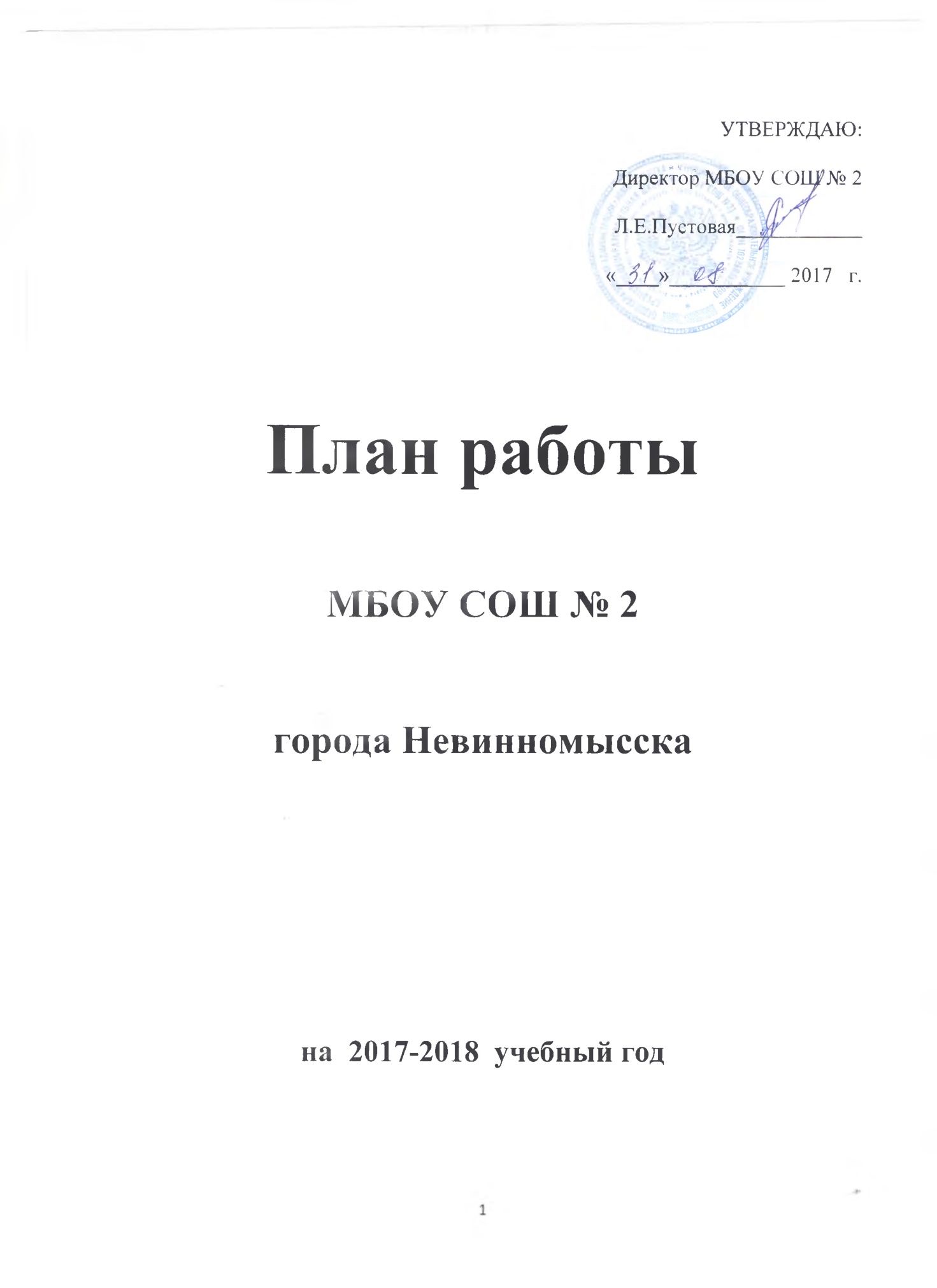 СОДЕРЖАНИЕ Цели, задачи, приоритетные направления работы МБОУ СОШ № 2 на 2017-2018 учебный год…………………………………………………..…..3Организационно-педагогические мероприятия……………………..……..4Организация всеобуча………………………………………………….……8Внутришкольный контроль…………………………………………..…….10График внутришкольного контроля……………………………………….24Административные совещания…………………………………………….27Совещания при директоре………………………………………………….30Производственные совещания………………………………………..……32Годовой управленческий цикл……………………………………..………33Годовая циклограмма работы……………………………………..……….3711.Недельная циклограмма работы администрации…………………..……..43  12.Циклограмма работы завуча начальной школы…………………………..47  13.Циклограмма работы завуча 2 и 3 ступени обучения…………………….49     Организация комплексной безопасностиПлан по организации комплексной безопасности ОУ……………..……..53План по обеспечению пожарной безопасности……………….…………..60План мероприятий по предупреждению травматизма…………...……….61План работы по охране труда………………………………………………65График контроля за состоянием СанПиН………………………………….73График контроля за состоянием охраны труда……………………............74Учебно-воспитательный процессПедагогические советы……………………………………………………..75Совещания при завуче……………………………………………..………76Профориентационная работа……………………………………...……....78Работа с одарёнными детьми………………………………………...........83Научно-методическая деятельностьМетодическая работа………………………………………………………85Работа с педагогическими кадрами……………………………..………...98Материально-техническая базаУкрепление материально-технической базы школы…………………….105Воспитательная деятельностьВоспитательная работа………………………………………..…………...106Работа с родителями………………………………………………………..127План работа родительского комитета 2017-2018 учебного года ……….129 I.Цели, задачи, приоритетные направления работы МБОУ СОШ № 2 на 2017-2018 учебный годЦель: Создание  благоприятной образовательной среды, способствующей раскрытию индивидуальных особенностей обучающихся, обеспечивающей возможности их самоопределения, самореализации и укрепления здоровья школьников.Задачи:I.  Создание условий для повышения качества образования:1. Организация и осуществление образовательного процесса в соответствии с требованиям ГОС, ФГОС и национальной образовательной инициативой «Наша новая школа».2. Обеспечение преемственности всех уровней образования в школе на основе инновационных образовательных технологий, общих подходов к оценке качества.3. Разработка методических подходов, показателей и критериев, обеспечивающих дифференциацию содержания образования на базовом уровне.4. Разработка рабочих программ, обеспечивающих реализацию образования на базовом уровне. 5. Расширение перечня элективных курсов, спецкурсов и факультативов с целью повышения уровня образования, повышения качества подготовки выпускников к государственной итоговой аттестации.II. Организация работы с одаренными детьми, совершенствование системы дополнительного образования:1.Обеспечение благоприятных условий для выявления, развития и поддержки одаренных детей в различных областях интеллектуальной и творческой деятельности.2.Повышение эффективности работы по развитию творческих способностей, интеллектуально-нравственных качеств обучающихся. Корректировка Программы по работе с одаренными детьми.3. Формирование базы данных об одаренных обучающихся и специфической направленности их одаренности.4.Развитие системы внутришкольных конкурсов и олимпиад, поддерживающих творческую активность одаренных детей.5. Организация участия одаренных обучающихся в конкурсах и олимпиадах городского, краевого, федерального уровней. III. Совершенствование воспитательной системы школы:1.Активизация работы классных руководителей и учителей-предметников по формированию личностных качеств обучающихся.2.Создание условий проявления творческой активности, обучающихся в различных сферах социально значимой деятельности.3.Формирование гуманистического мировоззрения обучающихся, способных осознанно выстраивать свою жизнь и нравственно развиваться.4.Приобщение обучающихся к  ведущим духовным ценностям своего народа, его культуре, традициям и обычаям.IV. Развитие методической работы учреждения, повышения профессиональной компетентности педагогов:1.Обеспечение условий повышения уровня профессиональной компетентности педагогов, реализующих образовательную деятельность в учреждении через систему психолого-педагогических семинаров и мастер- классов.2.Внедрение эффективных механизмов организации повышения уровня профессионально-педагогической компетентности учителей.3.Создание творческих групп педагогов по разработке и реализации творческих проектов по различным направлениям деятельности.4.Увеличение числа педагогов, активно участвующих в педагогических конкурсах, конференциях.5.Формирование готовности педагогов к распространению профессионального опыта среди педагогического сообщества города, края.V.  Развитие школьной инфраструктуры:1. Дальнейшее развитие процесса информатизации в учреждении. 2. Расширение локальной сети.3.Проведение плановых ремонтов в учреждении.4. Решение вопроса дворового освещения учреждения.VI. Сохранение и укрепление здоровья школьников:1. Реализация Программы «Здоровье»2.Совершенствование здоровьесберегающих условий образовательного процесса.2. Разработка и внедрение в образовательную практику системы мероприятий, сохраняющих здоровье школьников, продолжение системы проведения ежемесячных дней здоровья.VII. Развитие социального партнерства:1.Развитие партнерских отношений с центрами дополнительного образования в городе с целью большей занятости обучающихся учреждения.2. Развитие партнерских отношений с учреждениями СПО и ВПО города с целью проведения профориентационной работы в 9, 11 классах.3.Развитие партнерских отношений с МБУК ДК «Шерстяник», МБУ спортивная школа «Шерстяник».VIII. Развитие системы управления школой:1. Обеспечение эффективного управления образовательным процессом,  реализация Программы развития учреждения. 2. Совершенствование системы самоуправления в детском коллективе через детское объединение.3.Увеличение роли Управляющего совета школы в управлении образовательным учреждением.Организационно-педагогические мероприятияОрганизация всеобучаВнутришкольный контрольЦель: достижение соответствия уровня организации и осуществления образовательного процесса в МБОУ СОШ №2 требованиям основной образовательной программы с выходом на причинно-следственные связи, позволяющие скорректировать работу по дальнейшей организации учебно-воспитательного процесса.Задачи: Совершенствование системы контроля состояния и ведения школьной документации.Диагностика состояние УВП, определение мероприятий по корректировке выявленных недочетов по результатам контроля,  создание обстановки заинтересованности, доверия и совместного творчества.Осуществление контроля соответствия уровня подготовки педагогических работников современным требованиям.Осуществление успешного перехода на новые ФГОС.Осуществление контроля внедрения технологии  системно-деятельностного  подхода при реализации образовательного процесса в начальной школе.Обеспечение единства урочной и внеурочной деятельности учителя через сеть элективных, факультативных, индивидуальных занятий и дополнительного образования.График внутришкольного контроляАдминистративные совещанияСовещания при директореПроизводственные совещанияГодовой управленческий циклГодовая циклограмма работыНедельная циклограмма работы администрацииНедельная циклограмма директора МБОУ СОШ № 2 Пустовой Л.Е.на 2017-2018 учебный годПОНЕДЕЛЬНИКРабота с педагогическими  кадрами: педсоветы, совещания при директоре, инструктивно-методические совещания, научно-практические конференции. Дежурный администратор. Посещение уроков.ВТОРНИКПосещение кружков, факультативов, спецкурсов. Работа с нормативными документами. Заседание методсовета. СРЕДАИндивидуальная работа, день работы с детскими коллективами. Посещение уроков.ЧЕТВЕРГМетодический день: работа с библиотекой, с личными делами учащихся, оформление документации. День совещаний в управлении образования. Посещение уроков.ПЯТНИЦАРабота с родителями, территориальным советом, общественными организациями. Посещение уроков. Работа кружков. Проведение общешкольных внеклассных мероприятий. Родительский всеобуч                                       Недельная циклограмма заместителей директора по учебно-воспитательной работе МБОУ СОШ № 2Подгайной И.Н. на 2017-2018 учебный год.ПОНЕДЕЛЬНИК	Работа с дневниками и личными делами учащихся, факультативы, кружки. Работа с молодыми специалистами. Посещение уроков.ВТОРНИК	Методический день: заседание методического совета, МО. проверка тетрадей, работа с библиотекой, с нормативными документами. Посещение уроков. День совещаний в управлении образования администрации.СРЕДА	День работы с детскими коллективами. Индивидуальная работа с учащимися. Посещение уроков. Уроки по расписанию. Дежурный администратор.ЧЕТВЕРГ Работа с пед. кадрами: педсоветы, совещания при директоре, при завуче, инстуктивно-методическое  совещание, научно-практические конференции.ПЯТНИЦА	Работа с родителями: встречи, заседание комитетов, организация консультаций для родителей. Посещение уроков. Уроки по расписанию.  СУББОТА	Родительский всеобуч. Посещение уроков.Недельная циклограмма заместителя директорапо учебно-воспитательной работе МБОУ СОШ № 2 Интс Ю.Л.на 2017-2018 учебный год.ПОНЕДЕЛЬНИК	Работа с педагогическими кадрами: педсоветы, совещания при директоре, при завуче, инструктивно-методическое совещание. Уроки по расписанию.ВТОРНИК	Уроки по расписанию. Проверка тетрадей, работа с нормативными документами. Посещение уроков. День совещаний в управлении образования администрации.СРЕДА	День работы с детскими коллективами. Индивидуальная работа с учащимися. Посещение уроков. Уроки по расписанию.ЧЕТВЕРГ	Работа с молодыми специалистами. Посещение уроков, ГПД. Дежурный администратор. Уроки по расписанию.ПЯТНИЦА	Работа с родителями: встречи,  организация консультаций для родителей. Посещение уроков. Уроки по расписанию. СУББОТА	 Родительский всеобуч. Посещение уроков.Недельная циклограмма заместителя директора по воспитательной работе МБОУ СОШ № 2 Поляковой Л.В. на 2017-2018 учебный год.ПОНЕДЕЛЬНИКРабота с пед.кадрами: педсоветы, совещания при директоре, при завуче, инструктивно-методическое совещание, педчтения, научно-практические конференции. Уроки по расписанию.ВТОРНИК	Работа с детским самоуправлением, советом старост; работа с активом. Посещение кружков. Дежурный администратор.СРЕДАМетодический день: совещание в управлении образования, заседание МО классных руководителей. Работа с нормативными документами. Посещение кружков, классных часов.ЧЕТВЕРГ	Работа с молодыми педагогами, методическая работа с молодыми классными руководителями, посещение классных часов. Посещение кружков.ПЯТНИЦА	Работа с родителями: встречи, родительские собрания. Вечера-отдыха. Посещение внеурочных общешкольных мероприятий. Уроки по расписанию.СУББОТА	Спортивно-оздоровительное направление работы, работа кружков, спец.курсов.Циклограмма работы заместителя директора по начальной школе Интс Ю.Л.Циклограмма работы заместителя директора по УВР                                                     (2и3 ступень) Подгайной И.Н.Организация комплексной безопасности            Направления комплексной безопасности Пожарная безопасностьАнтитеррористическая безопасностьЗащита детей и персонала в условиях ЧС природного и техногенного характераКонструкционная безопасность здания школыБезопасные условия учебы и трудаБезопасность дорожного движенияПлан по организации комплексной безопасности ОУ.План по обеспечению пожарной безопасностиПлан мероприятий по предупреждению травматизмаПлан работы по охране трудаГрафик контроля за состоянием СанПиНГрафик контроля за состоянием охраны трудаУчебно-воспитательный процессПедагогические советы Совещания при завуче1 четверть:2 четверть:3 четверть:4 четверть:Профориентационная работаЦель: Оказание профориентационной поддержки обучающимся в процессе выбора сферы будущей профессиональной деятельности. Выработка у школьников сознательного отношения к труду, профессиональное самоопределение в условиях свободы выбора сферы деятельности в соответствии со своими возможностями, способностями и учетом требований рынка труда.ЗАДАЧИ:- организация профессионального просвещения и консультирования обучающихся;
- развитие социального партнерства в области профессионального образования и обучения;- организация предпрофильной, профильной подготовки; - обеспечение профориентационной направленности учебно-воспитательного процесса;
Основными направлениями профориентационной работы в школе являются:
- Информационно – ознакомительное направление.
- Диагностическое направление.
- Консультационное направление.
- Пропедевтическое направление.
- Работа с педагогическими кадрами
- Работа с родителями. План профориентационнойработы в рамках предпрофильной подготовки  МБОУ СОШ № 2Работа с педагогическими кадрамиРабота с родителямиРабота с одаренными детьмиНаучно-методическая деятельностьМетодическая работаМетодическая тема: «Совершенствование качества образования через освоение компетентностного подхода в обучении, воспитании, развитии обучающихся» Цель – Развитие ключевых компетенций обучающихся на основе использования современных педагогических технологий и методов активного обучения.Задачи:  - создание условий для самореализации обучающихся в учебно-воспитательном процессе и развитии их ключевых компетенций;- выявление накопленного опыта по отработке современных технологий, определение путей развития использования этих технологий;- повышение квалификации учителей в области практического использования информационных технологий.Ожидаемые результаты:Готовность педагогов школы осуществлять деятельность по формированию ОУУН, организации проектной и исследовательской деятельности обучающихся. Обеспечение качественного базового образования учащихся. Создание комплексной программы воспитания учащихся, способствующей социально-психологической адаптации школьников к современной жизни.Работа с педагогическими кадрамиМатериально-техническая базаУкрепления материально-технической базы школыВоспитательная деятельностьВоспитательная работаЦель: Создание условий , способствующих развитию  интеллектуальных, творческих, личностных качеств учащихся, их  социализации и адаптации в обществе на основе принципов самоуправления.Задачи: 1.Вовлечение каждого ученика школы в воспитательный процесс;2 Развитие у учащихся самостоятельности , ответственности, инициативы, творчества;3.Развитие физически здоровой личности;4.Создание ситуации «успеха «для каждого ученика;5.Повышение уровня профессиональной культуры  и педагогического мастерства учителя для  сохранения стабильно положительных результатов в обучении и воспитании учащихся.Воспитательные модули:Сентябрь	«Внимание дети»Октябрь	«С днем рождения, любимый город!»Школьное самоуправление- выборы президента детской организации.Ноябрь 	«За здоровый образ жизни»Декабрь	 «Новый год у ворот!»Январь	« Я- патриот»Февраль	«Россия! Русь! Храни себя, храни!»Март		«Мы весняночку поем, Весну Красну зовем!»Апрель	«Чистый город»Май 		«Помним дни былые»Июнь               "Ученье и труд вместе идут"ПРИОРИТЕТНЫЕ  НАПРАВЛЕНИЯ В  ВОСПИТАТЕЛЬНОЙ  РАБОТЕ  НА  2017--2018УЧЕБНЫЙ  ГОД:-гражданско-патриотическое воспитание;-нравственно-эстетическое воспитание;-экологическое воспитание;-физкультурно-оздоровительное воспитание;-самоуправление;-дополнительное образование.СЕНТЯБРЬМесячник Правил дорожного движения, декада физической культуры.КТД: « Внимание дети!»ОКТЯБРЬМесячник: «С днем рождения, любимый город!»КТД: «Выборы президента детской организации»НОЯБРЬМесячник по профилактике наркомании и табакокуренияКТД: «За здоровый образ жизни!»ДЕКАБРЬМесячник зимних игр и забав.КТД: «Новый год у ворот!»ЯНВАРЬМесячник: «Гражданско-патриотической работы»Девиз месяца: «Я - патриот»ФЕВРАЛЬМесячник: «Гражданско-патриотической работы»КТД: «Человек. Гражданин. Патриот»МАРТМесячник: «Весенний марафон»АПРЕЛЬ
Месячник: «Здорового образа жизни»КТД: «Олимпийцы среди нас»МАЙМесячник: «Истории Отечества»КТД: «Помним дни былые».ИЮНЬМесячник: «Труда и отдыха»КТД: "Ученье и труд вместе идут".Работа с родителямиЦель: Совершенствование системы воспитания путем вовлечения семьи в решении воспитательных задач, повышение статуса родительской общественности.Собрания родителей будущих первоклассниковПлан работа родительского комитета в 2017-2018учебном годуЦель: Обеспечение партнерства и сотрудничества с родителями и общественностью в воспитании и развитии личности обучающихся, взаимопомощи между школой и семьей с целью решения учебно-воспитательных задач.Задачи:Организация родительского всеобучаОрганизация работы родительских комитетов классов и школы. Пропаганда здорового образа жизни. Включения семьи и общественности в учебно-воспитательный процесс. Предупреждение и разрешение конфликтных ситуаций.Направления деятельности:Взаимоотношения с родителями обучающихся. Работа с семьями (многодетными, неполными, неблагополучными) через администрацию школы, инспектора ОДН, инспектора по защите прав ребенка, социально-педагогическую службу школы. Организация полезного досуга. Регулярное проведение родительских собраний. Индивидуальные и групповые консультации. Привлечение родителей к сотрудничеству по всем направлениям деятельности школы. Организация взаимного творчества.№ п\пМероприятияОтветственныйОтветственныйСентябрьСентябрьСентябрьСентябрь12.3.4.5.6.7.8.9.10.11.12.13.14.15.16.17.Организация режима работы школы в соответствии с Уставом школы.Работа с нормативно-правовой документацией: изучение пояснительных записок к учебным программам, методических писем, других нормативных документов.Распределение обязанностей в работе по созданию безопасных условий труда и предупреждению детского травматизма между членами администрации и педагогическим коллективом.Организация работы с кадрами, разработка стратегии и тактики внедрения инноваций.Утверждение тематического планирования учителей-предметников и УМК по образовательным областям, расписания занятий, предметов по выбору, расписания кружков и секций, ГПД, графиков дежурства.Организация предпрофильной подготовки.Уточнение базы данных учащихся школы, попавших в сложную социальную ситуацию (состоящих на всех видах учета).Выявление социально незащищенных детей.Подготовительная работа к заполнению классных журналов, ведению дневников.Заседание управляющего совета школы.Составление статистической отчетности. Безопасность школы.Составление графика работы факультативов, кружков, ГПД Составление графика проведения контрольных, практических, лабораторных работ, экскурсий.Организационное совещание с классными руководителями:- утверждение графика дежурства классов по школе;- коррекция планов воспитательной работы классных руководителей, воспитателей ГПД;- ознакомление классных руководителей с системой организации питания учащихся в столовой.Посещение администрацией школы заседаний МО с целью координации работы.Месячник по профилактике ДТП. «Внимание! Дети идут в школу»Пустовая Л.Е., Подгайная И.Н., Интс Ю.Л.Подгайная И.Н., Интс Ю.Л.  руководители МОПустовая Л.Е.Пустовая Л.Е,Рябче И.И.Подгайная И.Н.Интс Ю.Л.Подгайная И.Н.Полякова Л.В.Еремеева Н.А.Пустовая Л.Е.Еремеева Н.А. Подгайная И.Н.            Интс Ю.Л.Пустовая Л.Е. Пустовая Л.Е.,Еремеев А.А.Интс Ю.Л.Полякова Л.В..Подгайная И.Н.Пустовая Л.Е.Пустовая Л.Е.Кабардов М.М.Пустовая Л.Е., Подгайная И.Н., Интс Ю.Л.Подгайная И.Н., Интс Ю.Л.  руководители МОПустовая Л.Е.Пустовая Л.Е,Рябче И.И.Подгайная И.Н.Интс Ю.Л.Подгайная И.Н.Полякова Л.В.Еремеева Н.А.Пустовая Л.Е.Еремеева Н.А. Подгайная И.Н.            Интс Ю.Л.Пустовая Л.Е. Пустовая Л.Е.,Еремеев А.А.Интс Ю.Л.Полякова Л.В..Подгайная И.Н.Пустовая Л.Е.Пустовая Л.Е.Кабардов М.М.ОктябрьОктябрьОктябрьОктябрь1.2.3.4.5.6.7.8.9.Обновление информации сайта      школы: расписание, обновление нормативной базыОрганизация работы с кадрами, разработка стратегии и тактики внедрения инноваций.Изучение запросов родителей с целью определения направлений совместной работы школы, родителей и детей. Созданий условий взаимосвязи учебного процесса с системой дополнительного образования через кружки, секции.Организация работы с молодыми специалистами.«Лаборатория наставничества».Организационная работа с одаренными детьми.План работы школы в осенние каникулы.Работа школьного самоуправления. Организация работы по преемственности в 5 и 10 классах.Адаптация 1 классов к школеПустовая Л.Е.,Подгайная И.Н.,Интс Ю.Л.Рябченко И.И.       Интс Ю.Л.Подгайная И.Н.Полякова Л.В.         Рябченко И.И.Рябченко И.И.Полякова Л.В.Полякова Л.В.Подгайная И.Н.Интс Ю.Л.Пустовая Л.Е.,Подгайная И.Н.,Интс Ю.Л.Рябченко И.И.       Интс Ю.Л.Подгайная И.Н.Полякова Л.В.         Рябченко И.И.Рябченко И.И.Полякова Л.В.Полякова Л.В.Подгайная И.Н.Интс Ю.Л.НоябрьНоябрьНоябрьНоябрь1.2.3.4.5.6.7.8.Посещение администрацией школы заседаний МО с целью координации работы.Подведение итогов учебно-воспитательного процесса за 1  четверть.Выявление неуспевающих учащихся.Проведение школьного смотра конкурса учебных кабинетов.Участие в городских предметных олимпиадах.Собеседование с классными руководителями по итогам успеваемости учащихся за 1  четверть.Проведение собеседования с учителями, допускающими снижение качества преподавания.  Месячник  «За здоровый образ жизни» , профилактика наркомании, алкоголизма, табакокурения.                                                    Пустовая Л.Е.,Подгайная И.Н.     Подгайная И.Н..Интс Ю.Л.Подгайная И.Н.,Интс Ю.Л.Рябченко И.И. рук. МОПодгайная И.Н.Интс Ю.Л,Подгайная И.Н.Интс Ю.Л.Полякова Л.В., Еремеева Н.А.Пустовая Л.Е.,Подгайная И.Н.     Подгайная И.Н..Интс Ю.Л.Подгайная И.Н.,Интс Ю.Л.Рябченко И.И. рук. МОПодгайная И.Н.Интс Ю.Л,Подгайная И.Н.Интс Ю.Л.Полякова Л.В., Еремеева Н.А.ДекабрьДекабрьДекабрьДекабрь1.2.3. Работа с учителями по темам самообразования, по планам по проблеме школы.Обновление сведений об учащихся по ЕГЭ, ГИА.Проведение инструктажей по ТБ в Новогодние праздники, на зимних каникулах, на водоёмах зимойРябченко И.И. рук. МОПодгайная И.Н.Питько М.В.Рябченко И.И. рук. МОПодгайная И.Н.Питько М.В.ЯнварьЯнварьЯнварьЯнварь1.2.3.4.5.6.7.Корректировка расписания уроков, объединений доп. образованияИтоги успеваемости за первое полугодие.Организация питания во втором полугодии.Проведение учебы по ОТПроведение плановых инструктажей по ТБ Планирование работы по ГО ЧС на 2017-2018  год.Месячник по военно- патриотическому воспитанию. Реализация программы «Человек. Гражданин. Патриот.»    Подгайная И.Н.Полякова Л.В.    Подгайная И.Н.     Интс Ю.Л.   Чавычалова Е.Н.Алиева Р.ШАлиева Р.Ш.Еремеев А.А. Полякова Л.ВЕремеев А.А.    Подгайная И.Н.Полякова Л.В.    Подгайная И.Н.     Интс Ю.Л.   Чавычалова Е.Н.Алиева Р.ШАлиева Р.Ш.Еремеев А.А. Полякова Л.ВЕремеев А.А.ФевральФевральФевральФевраль1.2.Организация профилактики травматизма.Организация работы по патриотическому  воспитаниюОрганизация профилактики травматизма.Организация работы по патриотическому  воспитаниюЕремеева Н.А.        Полякова Л.В.МартМартМартМарт1.2.3.4.5.Организационная работа по    преемственности. Подготовка к ПМПКРабота по подготовке к ЕГЭ, ГИА.Набор в 1-й класс.Работа школьного самоуправленияИнтс Ю.Л.,     Подгайная И.Н.Подгайная И.Н.Интс Ю.Л.Полякова Л.В.Интс Ю.Л.,     Подгайная И.Н.Подгайная И.Н.Интс Ю.Л.Полякова Л.В.АпрельАпрельАпрельАпрель1.2.3.4.5.6.Утверждение графика отпусков.Подготовка к комплектованию 1,5,10 классов.Работа по подготовке к ЕГЭ и ГИА.Организация работы по подготовке и проведению аттестации учителей.Организация приема в 1 класс 2018-2019 учебного годаПроведение субботников        Пустовая Л.Е.       Пустовая Л.Е.Подгайная И.Н.       Подгайная И.Н.Интс Ю.Л.Чавычалова Е.Н,Полякова Л.В.       Пустовая Л.Е.       Пустовая Л.Е.Подгайная И.Н.       Подгайная И.Н.Интс Ю.Л.Чавычалова Е.Н,Полякова Л.В.МайМайМайМай1.2.3.4.5.Анализ работы за год и планирование на новый учебный год.Подготовка школы к новому учебному году.Организация летнего отдыха учащихся.Организация трудовой занятости учащихсяПодготовка и проведение праздника «Последнего звонка»Администрация.Администрация.      Полякова Л.В.Полякова Л.В. Полякова Л.В.Администрация.Администрация.      Полякова Л.В.Полякова Л.В. Полякова Л.В.ИюньИюньИюньИюнь1.2.Итоговая аттестация в 9 и 11 классах.Организация и проведение выпускных праздников.АдминистрацияПолякова Л.В.АдминистрацияПолякова Л.В.Основные вопросы:1. Работа с обучающимися группы риска2. Работа с обучающимися, имеющими опекунов.3. Работа с обучающимися, нуждающимися в обучении на дома.4. Работа с будущими первоклассниками.5. Работа по охране здоровья обучающихся. Предупреждение травматизма.6. Организация питанияобучающихся.7. Обеспечение обучающихся учебниками. Цели:1. Создание благоприятных условий для обучения каждого ребенка.2. Предупреждение второгодничества, отсева обучающихся.№п/пСодержание контроляЦель контроляВид контроляВид контроляФорма и метод контроляОтветственныйСпособы подведения итоговАВГУСТАВГУСТАВГУСТАВГУСТАВГУСТАВГУСТАВГУСТАВГУСТ1Комплектование 1-х и 10-х классовУточнение и корректировка списков учащихсятематическийИзучение документации, собеседованиеИзучение документации, собеседованиеПустовая Л.Е.Подгайная И.Н.,Интс Ю.Л.АСПриказ2Готовность школы к новому учебному годуВыявление степени готовности школы к учебному годутематическийИзучение документации, обследование школыИзучение документации, обследование школыКомиссияСовещание при директоре3Расписание учебных и дополнительных занятийСоответствие условий организации образовательного процесса нормам СанПинаТематическийИзучение расписанияИзучение расписанияПустовая Л.Е.,Подгайная И.Н.АС4Контроль за кадровым обеспечением учебного процесса, за объемом нагрузки педагогов.Рациональное использование кадрового потенциалаПредупредительныйРабота с тарификациейРабота с тарификациейПустовая Л.Е.,Подгайная И.Н.АС5Инструктаж работников школы по ТБ и ПБПроведение инструктажатематическийинструктажинструктажПустовая Л.Е.,Журналы инструктажейСЕНТЯБРЬСЕНТЯБРЬСЕНТЯБРЬСЕНТЯБРЬСЕНТЯБРЬСЕНТЯБРЬСЕНТЯБРЬСЕНТЯБРЬ1Проверка школьной документации (журналы, личные дела учащихся и учителей, алфавитная книга)Правильность и своевременность заполнения, соответствие ОШ-1ТематическийПроверка документации, обобщениеПроверка документации, обобщениеПустовая Л.Е.,Подгайная И.Н.,Интс Ю.Л.Справка СД2ТарификацияПроверка правильности оформления приказов на тарификациюТематическийПроверка приказовПроверка приказовПустовая Л.Е.АС, тарификация3Преемственность в обучении в 5, 10 классах  (сентябрь-октябрь)Анализ осуществления преемственности, создание условий для успешного протекания адаптационного периода при переходе на среднюю и старшую ступень обученияТематическийКлассно-обобщающий, наблюдение, собеседование, посещение уроковКлассно-обобщающий, наблюдение, собеседование, посещение уроковПодгайная И.Н.,Интс Ю.Л.СправкаМалый педсовет в октябре4Организация питания обучающихсяОхват учащихся организованным и льготным питанием. Проверка деятельности кл.  руководителей по повышению охвата школьников горячим питаниемТематическийИзучение документации, собеседованиеИзучение документации, собеседованиеЧавычалова Е.Н.СД5Организация и работа ГПДОбеспечение родительского спросаОбзорныйИзучение документацииИзучение документацииИнтс Ю.Л.Приказ по школе6Движение учеников в течение лета, трудоустройство 9-х, 11-х классовПодготовка ОШ-1ОбзорныйСобеседование с классными руководителямиСобеседование с классными руководителямиПодгайная И.Н.ОШ-17Состояние работы по ОТ и ТБ, предупреждение детского травматизма, обеспечение безопасности в ОУ и его антитеррористической защищенности.Выполнение инструкций по охране труда и технике безопасностиПредупредительныйПроверка проведения инструктажей, оформление уголковПроверка проведения инструктажей, оформление уголковПустовая Л.Е.,Еремеев А.А.АС8Организация индивидуального обученияВыявление больных детей для обучения на дому, своевременное оформление документацииФронтальныйПроверка и сбор документацииПроверка и сбор документацииИнтс Ю.Л.Подгайная И.Н.ПриказАС9Выявление уровня школьной зрелости учащихся 1-х классов (сентябрь-октябрь)Выявление стартового началаДиагностическийТестирование, беседы, посещение уроковТестирование, беседы, посещение уроковКаверзина О.СИнтс Ю.Л.   АСМалый педсовет в октябре10Входные контрольные работыВыявление стартового начала предметных ЗУНДиагностическийКонтрольные работыКонтрольные работыИнтс Ю.Л.,Подгайная И.Н.
МО11Посещаемость занятий учащимисяВыполнение ФЗ № 273 «Закон об образовании в Российской Федерации» ПерсональныйБеседы, наблюдения, собеседования  с классными руководителямиБеседы, наблюдения, собеседования  с классными руководителямиЕремеева Н.А.СДАС12Учет детей в микрорайонеВыполнение закона «Об образовании»,ФЗ № 120 «Об основах системы профилактики безнадзорности и правонарушений среди несовершеннолетних»Тематический Работа с базой данныхРабота с базой данныхЕремеева Н.А.
АС13Организация работы школьных кружков и секций. Занятость учащихся дополнительным образованиемКомплектование и организация работы школьных кружков и секций. Изучение состояния занятости учащихся во внеурочное время.ФронтальныйПроверка и утверждение расписания.  Анкетирование учащихся, посещение занятий.Проверка и утверждение расписания.  Анкетирование учащихся, посещение занятий.Полякова Л.В.
АС14Организация предпрофильной подготовки (сетевое взаимодействие)Обеспечение выбора обучающимися профиля обучения на базе учреждений СПОдиагностическийсобеседованиесобеседованиеПодгайная И.Н.
АС15Обеспеченность обучающихся школы учебниками и учебными пособиямиВыяснить процент обеспеченности обучающихся школы учебниками диагностическийсобеседованиесобеседованиеПустовая Л.Е.
СД16Контроль за состоянием преподавания физики (Полякова Л.В.) 9-е классы, 11 классУровень преподавания, ПерсональныйПосещение уроковПосещение уроковПустовая Л.Е.,Подгайная И.Н.АС17Санитарное состояние школыВыполнение требований САНПИНфронтальныйпроверкапроверкаПустовая Л.Е.,Чавычалова Е.Н.
АС18Работа с одаренными детьми. Подготовка к проведению олимпиад, составление индивидуального маршрутаАнализ работы учителей с учащимися, имеющими повышенную мотивацию к учебно-познавательной деятельностиФронтальныйСобеседование, анализ планов учителей-предметников  с учащимися, имеющими повышенную мотивацию к учебно-познавательной деятельностиСобеседование, анализ планов учителей-предметников  с учащимися, имеющими повышенную мотивацию к учебно-познавательной деятельностиРябченко И.И.МСОКТЯБРЬОКТЯБРЬОКТЯБРЬОКТЯБРЬОКТЯБРЬОКТЯБРЬОКТЯБРЬОКТЯБРЬ1Организация деятельности социально-психологической службы по реализации ФГОСВедение психологического сопровождения, система работы социального педагога и логопедаТематическийБеседа с логопедом, психологом, соц педагогом, планы работы, журналы работыБеседа с логопедом, психологом, соц педагогом, планы работы, журналы работыПолякова Л.В.,Каверзина О.С.,Еремеева Н.А.
МО2Работа вновь принятых учителейОказание методической помощи, создание условий для успешной адаптации.ПредупредительныйНаблюдение, посещение уроковНаблюдение, посещение уроковПодгайная И.Н.,Интс Ю.Л.Рябченко И.И
АС3Работа с одаренными детьми. Подготовка к проведению олимпиад, составление индивидуального маршрутаАнализ работы учителей с учащимися, имеющими повышенную мотивацию к учебно-познавательной деятельностиФронтальный Собеседование, анализ планов учителей-предметников  с учащимися, имеющими повышенную мотивацию к учебно-познавательной деятельностиСобеседование, анализ планов учителей-предметников  с учащимися, имеющими повышенную мотивацию к учебно-познавательной деятельностиРябченко И.И.МС4Организация работы с учащимися группы риска в школе и микрорайонеВыявление учащихся. Предупреждение правонарушенийТематическийПроверка работы социального педагога, классных руководителейПроверка работы социального педагога, классных руководителейЕремеева Н.А.СД5Контроль за состоянием преподавания русского языка       9- е классы Неприна С.И., 11 класс  Панченко Н.П.  Уровень преподавания, ПерсональныйПосещение уроковПосещение уроковПустовая Л.Е.,Подгайная И.Н.
АС6Организация работы с органами  ученического самоуправленияОрганизация работы в соответствии с требованиямиТематическийПроверка документов, собеседование с классными руководителямиПроверка документов, собеседование с классными руководителямиПолякова Л.В.
СД7Организация работы психологической службыОрганизация групповых и индивидуальных занятийПерсональныйПосещение занятий, проверка документацииПосещение занятий, проверка документацииКаверзина О.С.
АС8Контроль за состоянием преподавания Обществознания  11 классы (Еремеева Н.А.), Уровень преподавания, ПерсональныйПосещение уроковПосещение уроковПустовая Л.Е.,Подгайная И.Н.
АС9Организация работы по воспитанию потребности в ЗОЖ учащихся. Выполнение программы «Школа – территория здоровья» Сентябрь-октябрьОценка работы по воспитанию у учащихся  потребности в здоровом образе жизни, система работы классных руководителейТематическийАнкетирование, анализ документации, посещение уроков и мероприятийАнкетирование, анализ документации, посещение уроков и мероприятийПолякова Л.В.,соц.педагог,психолог
СДНОЯБРЬНОЯБРЬНОЯБРЬНОЯБРЬНОЯБРЬНОЯБРЬНОЯБРЬНОЯБРЬ1Эффективность подготовки учащихся к итоговой аттестации. Проблемы и пути их решения.Проанализировать работу  учителей по подготовке учащихся к итоговой аттестацииТематическийПредметно-обобщающий, наблюдение, срез знаний, анализ, подготовка к педсоветуПредметно-обобщающий, наблюдение, срез знаний, анализ, подготовка к педсоветуПустовая Л.Е.,Подгайная И.Н.СД2Организация и реализация системы дополнительного образования в школеОпределение уровня системы дополнительного образования в школеТематический Посещение занятий, проверка программ, журналовПосещение занятий, проверка программ, журналовПолякова Л. В.АС3Проверка учебной документации (дневники, тетради обучающихся)Выполнение единых требованийТематическийПроверка дневниковПроверка дневниковПодгайная И.Н.,Интс Ю.Л.,Полякова Л.В. 
СД4Реализация системно-деятельностного подходаПрименяемые технологии, методы, формы организации учебно-воспитательного процессаТекущийНаблюдение, собеседование, посещение уроков, комплексный и аспектный анализ уроковНаблюдение, собеседование, посещение уроков, комплексный и аспектный анализ уроковПодгайная И.Н.,Интс Ю.Л.Рябченко И.ИСД5Проверка правильности ведения школьной документации:-классные журналы;-журналы ГПД;-журналы дополнительного образованияАнализ объективного выставления четвертных оценок, выполнение программ, правильность веденияФронтальный Проверка журналовПроверка журналовПодгайная И.Н.,Интс Ю.Л.Полякова Л.В.АС6Индивидуальная работа по ликвидации пробелов в знаниях учащихся (по итогам 1 четверти)Анализ работы учителей, имеющих неуспевающих учащихсяПерсональныйБеседы, посещение уроковБеседы, посещение уроковПодгайная И.Н.,Интс Ю.Л.АС7Контроль за состоянием преподавания математики (Савельева С.А.,)9-е классы11 классУровень преподаванияПерсональныйПосещение уроковПосещение уроковПустовая Л.Е.,Подгайная И.Н.
АС9Роль педагога в повышении учебной мотивации обучающихсяанализ работы педагогического коллектива по мотивации  учебной деятельностиТематическийПосещение уроковПосещение уроковПодгайная И.Н.,Интс Ю.Л.Педагогический советДЕКАБРЬДЕКАБРЬДЕКАБРЬДЕКАБРЬДЕКАБРЬДЕКАБРЬДЕКАБРЬДЕКАБРЬ1Определение уровня сформированности ЗУН по отдельным предметам в1-4 классахДостижение учащимися планируемых результатовдиагоностическийпосещение уроков, срезы знанийпосещение уроков, срезы знанийИнтс Ю.Л.МО2Организация индивидуального обучения, внедрение дистанционного обученияКонтроль результатов освоения образовательных стандартовтематическийСобеседование, изучение документовСобеседование, изучение документовИнтс Ю.Л.
АС3Классные часы в системе воспитательной работы в школеУровень проведения классных часовдиагностическийПосещение классных часовПосещение классных часовПолякова Л.В.МО кл.рук.
СД4Полугодовой контроль знанийВыявить уровень предметных ЗУНДиагностическийПроведение контрольных работПроведение контрольных работ
МО5Формирование навыков чтенияПроверить уровень чтениядиагностическийТехника чтения, пересказТехника чтения, пересказИнтс Ю.Л.,Краснова М.И.МО6Проверка санитарно-гигиенического режима и питания школьников, организация дежурства в столовойОрганизация питания школьников, выполнение гигиенических требованийАдминистративныйПроверка работы столовой, дежурства учителейПроверка работы столовой, дежурства учителейЧавычалова Е.Н.,Полякова Л.В.АС7Посещаемость учащимися учебных занятийВыполнение всеобучаФронтальныйПроверка классных журналов, собеседование с классными руководителямиПроверка классных журналов, собеседование с классными руководителямиПодгайная И.Н., соц. педагог
АС8Преподавание математики в 9-х и 11 классах Уровень преподаванияПерсональныйПосещение уроковПосещение уроковПодгайная И.Н., 
АСЯНВАРЬЯНВАРЬЯНВАРЬЯНВАРЬЯНВАРЬЯНВАРЬЯНВАРЬЯНВАРЬ1Организация УВП в 9 –х классахАнализ эффективности организации УВП и качества подготовки к государственной итоговой аттестацииФронтальныйАнализ посещенных уроков, изучение документов, собеседование, анкетирование, диагностикаАнализ посещенных уроков, изучение документов, собеседование, анкетирование, диагностикаПустовая Л.Е.,Подгайная И.Н.
АС2Готовность педагогического коллектива основной школы к внедрению ФГОСОценка качества проведения учебных занятий, система работы учителя по повышению качества знаний ТематическийПосещение уроков, анкетирование учащихся, подготовка к педсоветуПосещение уроков, анкетирование учащихся, подготовка к педсоветуПустовая Л.Е.,Подгайная И.Н.,Педагогический совет3Работа по профилактике правонарушений и негативных проявлений у подростков, работа с семьями группы рискаВыявление основных проблем в системе профилактической работыТематическийИзучение планов работы социальных педагогов, собеседованиеИзучение планов работы социальных педагогов, собеседованиеПустовая Л.Е.,Еремеева Н.А.АС4Проверка правильности ведения школьной документации:-классные журналы;-журналы ГПД;-журналы дополнительного образованияАнализ объективного выставления четвертных оценок, выполнение программ, правильность веденияФронтальный Проверка журналовПроверка журналовПодгайная И.Н.,Интс Ю.Л.,Полякова Л.В.МОАС5Выполнение программ в соответствии с календарно-тематическим планированиемКонтроль за выполнение программ Проверка журналовПроверка журналовПодгайная И.Н.,Интс Ю.Л. приказ
АС6Адаптация учащихся 1-х классов Январь-февральВыявление группы риска по школьной дезадаптацииТематическийПосещение уроков, собеседованиеПосещение уроков, собеседованиеИнтс Ю.Л.ПМПК7Работа по профориентации в 9 классахПолучение информации по формам дальнейшего обученияТематическийСобеседованиеСобеседованиеПустовая Л.Е.,Подгайная И.Н.
АС8Проверка тетрадей для контрольных работСоблюдение ЕОР, объективность выставления оценокПроверка тетрадейПроверка тетрадейПодгайная И.Н.,Интс Ю.Л.,Руководители МО
СД9Работа с неуспевающими учащимися, учащимися стоящими на всех видах учетаОрганизация работы с учащими группы риска, включенность учащихся группы риска во внеурочную деятельностьТематический Посещение уроков, классных часовПосещение уроков, классных часовпсихолог, социальные педагогиСовещание при завуче10Индивидуальная работа по ликвидации пробелов в знаниях учащихся (по итогам 2  четверти)Анализ работы учителей, имеющих неуспевающих учащихсяПерсональныйБеседы, посещение уроковБеседы, посещение уроковПодгайная И.Н.,Интс Ю.Л.АС11Обеспечение ТБ на уроках технологии, физики, химии, физкультуры, информатики и ИКТВыполнение инструкций по охране жизни и здоровья детейПредупредительныйПроверка проведения инструктажей, оформление уголковПроверка проведения инструктажей, оформление уголковПустовая Л.Е.СД12Организация работы ГПДВыполнение режимных моментовтематическийПосещение занятийПосещение занятийИнтс Ю.Л.МОФЕВРАЛЬФЕВРАЛЬФЕВРАЛЬФЕВРАЛЬФЕВРАЛЬФЕВРАЛЬФЕВРАЛЬФЕВРАЛЬ1Реализация плана предпрофильной подготовки при сетевом взаимодействии с учреждениями СПОАнализ эффективности условий для реализации предпрофильной подготовки в 9 классахТематическийИзучение документации, посещение и анализ занятий элективных курсов, контроль посещаемости занятий в учреждениях СПОИзучение документации, посещение и анализ занятий элективных курсов, контроль посещаемости занятий в учреждениях СПОПодгайная И.Н,.психолог
СД2Организация горячего питанияВыполнение нормативных документовТематическийРабота с документами, проверка питанияРабота с документами, проверка питанияЧавычалова Е.Н.АС3Формирование УУД в 1-7 х классах в рамках реализации ФГОСРабота учителя по формированию УУДТекущийПосещение уроков, наблюдение, собеседованиеПосещение уроков, наблюдение, собеседованиеИнтс Ю.Л.Подгайная И.Н,.МО4Проверка учебной документации (тетради, дневники)Выполнение единых требованийТематическийПроверка тетрадей и дневниковПроверка тетрадей и дневниковПустовая Л.Е.Подгайная И.Н.Интс Ю.Л.АС5Работа по воспитанию гражданско-патриотических качеств у учащихсяСистема работы классных руководителейТематическийПосещение мероприятий, подведение итогов месячника по героико-патриотическому воспитанию учащихсяПосещение мероприятий, подведение итогов месячника по героико-патриотическому воспитанию учащихсяПолякова Л.В.АС6Система работы школы  по изучению и соблюдению учащимися правил поведения на дорогеФронтальныйПосещение классных часов, проверка документацииПосещение классных часов, проверка документацииПолякова Л.В.АСПреподавание физики Уровень преподаванияПерсональныйПосещение уроковПосещение уроковПустовая Л.Е.Подгайная И.Н.
АСМАРТМАРТМАРТМАРТМАРТМАРТМАРТМАРТ1Посещаемость учащимися учебных занятийВыполнение всеобучаФронтальныйПроверка посещаемости, собеседование с классными руководителямиПроверка посещаемости, собеседование с классными руководителямиПустовая Л.Е.Подгайная И.Н.Интс Ю.Л.АС2Уровень подготовки учащихся к итоговой аттестацииВыявление проблем в подготовке к итоговой аттестации , анализ, корректировка плановТематическийПроведение срезов знаний в форме ЕГЭ и ОГЭПроведение срезов знаний в форме ЕГЭ и ОГЭПустовая Л.Е.Подгайная И.Н.
СД3Индивидуальные занятия на домуВыполнение учебных программ, состояние журналов индивидуального обучения, своевременное проведение занятийФронтальныйПросмотр журналов, собеседованиеПросмотр журналов, собеседованиеПодгайная И.Н,.Интс Ю.Л.
АС4Работа школьной библиотекиВыполнение плана работы, эффективность работыПерсональныйПроверка документации. АнкетированиеПроверка документации. АнкетированиеЧавычалова Е.Н.Подгайная И.Н.
АС5Проверка правильности ведения школьной документации:-классные журналы;-журналы ГПД;-журналы дополнительного образованияАнализ объективного выставления четвертных оценок, выполнение программ, правильность веденияФронтальный Проверка журналовПроверка журналовПустовая Л.Е.Подгайная И.Н.
Интс Ю.Л.Полякова Л.В.АС6Формирование метапредметных универсальных действий на уроках русского языка во 2-7 классахПрименяемые технологии, методы, формы организации учебно-воспитательного процессаТекущийПосещение уроков, проверка документации, собеседованиеПосещение уроков, проверка документации, собеседованиеПодгайная И.ННеприна С.И.Краснова М.И.Интс Ю.Л.
АС7Организация и реализация системы дополнительного образования в школеУровень дополнительного образования в школеТематический Посещение занятий, проверка программ, журналовПосещение занятий, проверка программ, журналовПустовая Л.Е.Полякова Л.В.
АС8Запись детей в 1-й класс (март-май)Проведение набора в первый классТематическийСоставление списковСоставление списковКраснова М.И.Интс Ю.Л.АСАПРЕЛЬАПРЕЛЬАПРЕЛЬАПРЕЛЬАПРЕЛЬАПРЕЛЬАПРЕЛЬАПРЕЛЬ1Эффективность проведения воспитательных мероприятийПрименение программ воспитания в практике работы классных руководителей ФронтальныйПосещение мероприятийПосещение мероприятийПустовая Л.Е.,Полякова Л.В.
педсовет2Выполнение программ по ПДД и ТБВыполнение программТекущийПроверка журналов, беседа с учащимисяПроверка журналов, беседа с учащимисяПустовая Л.Е.Полякова Л.В.,Алиева Р.Ш.АС3Работа с одаренными детьми. Итоги работы с одаренными детьмиФронтальный Собеседование, работа с документациейСобеседование, работа с документациейПустовая Л.Е.,Рябченко И.И. АСМС4Соблюдение норм охраны труда при проведении уроков физкультуры и технологии, выполнение инструкций по ОТ на уроках химии, физики, информатикиВыполнение требований по ОТТематическийПосещение уроков, проверка документации, собеседованиеПосещение уроков, проверка документации, собеседованиеПодгайная И.Н.,Таташин В.С.МКАС5Организация работы по воспитанию потребности в ЗОЖ учащихся. Выполнение программы «Школа – территория зоровья» Оценка работы по воспитанию у учащихся  потребности в здоровом образе жизни, система работы классных руководителейТематическийАнкетирование, анализ документации, посещение уроков и мероприятийАнкетирование, анализ документации, посещение уроков и мероприятийПустовая Л.Е.,Еремеева Н.А.МК
СД6Санитарное состояние школыВыполнение требований САНпинафронтальныйпроверкапроверкаПустовая Л.Е., Чавычалова Е.Н.МК
АС7Работа с неуспевающими учащимися, учащимися стоящими на внутришкольном учетеОрганизация работы с учащими группы риска, включенность учащихся группы риска во внеурочную деятельностьТематический Посещение уроков, классных часовПосещение уроков, классных часовЕремеева Н.А.Совещание при завуче8Оценка достижений обучающихся через портфолиоРеализация ФГОСТематическийПроверка портфолиоПроверка портфолиоИнтс Ю.Л.,Подгайная И.Н.МК
АС9Контроль за уровнем преподавания ОРКСЭВыявить уровень преподаванияТематическийПосещение занятийПосещение занятийИнтс Ю.Л.,Краснова М.И.МК
АСМАЙМАЙМАЙМАЙМАЙМАЙМАЙМАЙ1Итоговый контроль знанийОсвоение учебных программ обучающимисяТематическийПроведение контрольных работПроведение контрольных работПустовая Л.Е.,Подгайная И.Н.,Интс Ю.Л.МКСД2Подготовка к итоговой аттестации учащихся 9, 11 классовВыполнение учебных программ, состояние успеваемостиТематическийСрезы знанийСрезы знанийПодгайная И.Н.МК
АС3Работа по организации трудовой занятости и  летнего отдыха учащихсяАпрель-майОрганизация занятости учащихся в летний периодФронтальныйСоставление списков занятости учащихсяСоставление списков занятости учащихсяПустовая Л.Е.,Полякова Л.В.МКСД4Сохранность контингента, Организация работы с будущими первоклассниками, набор учащихся в 10 классФормирование классов, организация предшкольной подготовкиСоставление списковСоставление списковПустовая Л.Е.,Подгайная И.Н.,Интс Ю.Л.АС5Проверка правильности ведения школьной документации:-классные журналы;-журналы ГПД;-журналы дополнительного образованияАнализ объективного выставления оценок, выполнение программ, правильность веденияФронтальный Проверка журналовПроверка журналовПустовая Л.Е.,Подгайная И.Н.,Интс Ю.Л.Полякова Л.В.,МК
АС6Работа социального педагога по профилактике правонарушений. Организация летней занятости учащихся состоящих на всех видах учетаАнализ работы за годТематическийПроверка документации, беседы с учащимися, родителямиПроверка документации, беседы с учащимися, родителямиПолякова Л.В.,Еремеева Н.А.,МК
АС7Работа  руководителей кружковАнализ работы за годТематическийПроверка документации, беседы с учащимися, родителямиПроверка документации, беседы с учащимися, родителямиПолякова Л.В.МК
АС8Состояние работы по ОТ и ТБ, предупреждение детского травматизма, обеспечение безопасности в ОУ и его антитеррористической защищенности.Анализ работы по предупреждению травматизма обеспечение безопасности  В ОУТематическийПроверка документацииПроверка документацииПустовая Л.Е.,Еремеев А.А.МК
АС9Выполнение программ в соответствии с календарно-тематическим планированиемКонтроль за выполнение программ Проверка журналовПроверка журналовПустовая Л.Е.,Подгайная И.Н.,Интс Ю.Л. приказ
АС10Определение уровня сформированности ЗУН по отдельным предметам  в 1-4 классахДостижение учащимися планируемых результатовДиагоностическийПосещение уроков, срезы знанийПосещение уроков, срезы знанийПустовая Л.Е.,Интс Ю.Л.МКМО11Удовлетворенность образованиемУровень удовлетворенности учащихся и родителейПсихологическая диагностикаАнкетированиеАнкетированиеПолякова Л.В.,Каверзина О.С.МК
АСИЮНЬИЮНЬИЮНЬИЮНЬИЮНЬИЮНЬИЮНЬИЮНЬРезультаты итоговой аттестации 9-х и ЕГЭ 11-х классовСоответствие содержания уровня и качества подготовки выпускников требованиям образовательных стандартовФронтальныйПодгайная И.Н.МК
АС№ п\пОбъект контроляСентябрьОктябрьНоябрьДекабрьЯнварьФевральМартАпрельМай1Рабочие программы и календарно-тематическое планирование++2Оформление школьной документации+++++3Посещаемость занятий учащихся, сохранность контингента++++4Организация горячего питания++5Адаптация учащихся 1-х классов, преемственность обучения++++6Работа по ликвидации пробелов+++7Дополнительное образование++++8Работа школьной библиотеки++9Работа органов ученического самоуправления, воспитательная работа+++10Работа по подготовке к ГИА и ЕГЭ+++11Состояние рабочих тетрадей и дневников+++Тетради для кон. работ+12Работа с одаренными детьми++13Работа ГПД++14Охрана труда, техники безопасности, ПДД++++15Состояние преподавание предметовХимия, физика, биология, географияИнформатикаМатематикаОБЖ16Уровень педагогической деятельности педагогов, темы самообразования+++17Работа логопеда++18Классно обобщающий контроль1,5,10адаптация1,5,10адаптация7 кл.9 кл.19Предпрофильная подготовка+++20ЗОЖ+++21Индивидуальные занятия+++22Профилактика правонарушений++++23Организация  трудовой занятости++24Работа по ФГОС+++++++++25Контроль знаний+++26Санитарное состояние+++№п/пТема совещания, рассматриваемые вопросыДата проведенияОтветственные1Комплектование 1-х и 10-х классовавгустПустовая Л.Е.2Расписание учебных и дополнительных занятийавгустПодгайная И.Н.,Интс Ю.Л,.
Полякова Л.В.3Кадровое обеспечение учебного процессаавгустПустовая Л.Е.4Организация и проведения дня знанийавгустПолякова Л.В.5Готовность школы к новому учебному году (итоги приемки школы, итоги похождения медосмотра)августПустовая Л.Е.,Чавычалова Е.Н.6Утверждение функциональных обязанностей членов администрацииавгустПустовая Л.Е.7Итоги тарификациисентябрьПустовая Л.Е.8Итоги сдачи статистических отчетовсентябрьПустовая Л.Е.,Подгайная И.Н.,Полякова Л.В.Рябченко И.И.9Итоги выявления готовности 1-х классов к обучениюсентябрьИнтс Ю.Л.10Учет детей в микрорайоне, посещаемость занятий обучающимися школысентябрьЕремеева Н.А.Питько М.В.11Организация работы школьных кружков и секций. Занятость учащихся дополнительным образованиемсентябрьПолякова Л.В.12Анализ обеспеченности учебниками на 2017-2018 учебный годсентябрьПустовая Л.Е.,Чавычалова Е.Н.13Внешний вид учащихся. Выполнение Положения по внешнему виду и одежде обучающихсясентябрьПустовая Л.Е.,Полякова Л.В.14Организация питания, социальная поддержка малообеспеченным семьямсентябрьПустовая Л.Е.Чавычалова Е.Н.,Еремеева Н.А.15Состояние работы по ОТ и ТБ, предупреждение детского травматизма, обеспечение безопасности в ОУ и его антитеррористической защищенности.сентябрьПустовая Л.Е.,Алиева Р.ШЕремеева Н.А.,Еремеев А.А.16Организация индивидуального обучениясентябрьПодгайная И.Н.,Интс Ю.Л.17Организация предпрофильной подготовкисентябрьПодгайная И.Н.18Организация образовательного процесса по реализации ФГОС сентябрьИнтс Ю.Л.Подгайная И.Н.19Выполнение требований САНпина (санитарное состояние школы)сентябрьПустовая Л.Е.,Чавычалова Е.Н.20Итоги ознакомительного контроля за работой вновь прибывших учителейоктябрьПустовая Л.Е.,Подгайная И.Н.,Интс Ю.Л.21Организация работы психологической службыоктябрьПустовая Л.Е.,Каверзина О.С.22Преподавание физики, химииоктябрьПодгайная И.Н.,Таташин В.С.23Организация обучения на домуоктябрьПодгайная И.Н.,Интс Ю.Л,24Итоги обследования условий проживания детей в семьях повышенного рискаоктябрьЕремеева Н.А. 
25Подготовка школы к работе в осеннее-зимний периодоктябрьПустовая Л.Е.,Чавычалова Е.Н.26Итоги проведения инвентаризацииоктябрьЧавычалова Е.Н.27Организация и реализация системы дополнительного образованияноябрьПолякова Л.В.28Индивидуальная работа по ликвидации пробелов в знаниях учащихся (по итогам 1 четверти)ноябрьПодгайная И.Н.,Интс Ю.Л.29Преподавание информатики и ИКТноябрьРябченко И.И.Таташин В.С.30Контроль посещаемости занятий учащимися группы рисканоябрьЕремеева Н.А.,Каверзина О.С.31О результативности проведения спецкурсов и факультативовноябрьПодгайная И.Н.32Подготовка к педсовету «Мотивация к обучению – движущая сила процесса познания»ноябрьРябченко И.И.,Подгайная И.Н.33Соблюдение светового и теплового режима в школеПустовая Л.Е.,Чавычалова Е.Н.34Анализ работы по предупреждению травматизма в 2017-2018 году.декабрьПолякова Л.В.,Еремеева Н.А.35Итоги проверки санитарно-гигиенического режима, питания школьников, организация дежурства в столовой. Организация питания школьников во 2 полугодии.декабрьПустовая Л.Е.,Чавычалова Е.Н.36Организация дистанционного обучениядекабрьПустовая Л.Е.,Интс Ю.Л.37О ходе подготовки к государственной итоговой аттестации. Проведение сочинения по литературе.декабрьПустовая Л.Е.,
Подгайная И.Н.38Итоги проверки преподавания математикидекабрьПустовая Л.Е.,Подгайная И.Н.39Организация и проведение диагностических работ в форме ЕГЭ и ОГЭдекабрьПодгайная И.Н.40Итоги участия учащихся в Всероссийской олимпиаде школьников (городской этап)декабрьРябченко И.И.41Организация образовательного процесса по ФГОС январьПодгайная И.Н., Интс Ю.Л.42Работа по профориентации в 9-х классахянварьПодгайная И.Н.43Выполнение программ в соответствии с календарно-тематическим планированиемянварьПодгайная И.Н., Интс Ю.Л.44Индивидуальная работа по ликвидации пробелов в знаниях учащихся (по итогам 2 четверти)январьПодгайная И.Н.,Интс Ю.Л.45Состояние работы по ОТ и ТБ, предупреждение детского травматизма, обеспечение безопасности в ОУ и его антитеррористической защищенности.январьПустовая Л.Е.,Еремеева Н.А.,Еремеев А.А.46Анализ использования информационно-коммуникационных технологий в учебном процессеянварьПодгайная И.Н.,Интс Ю.Л.47О ходе подготовки к государственной итоговой аттестацииянварьПодгайная И.Н.48О работе с будущими первоклассникамиянварьИнтс Ю.Л.49Организация горячего питанияфевральЧавычалова Е.Н.50Работа психологафевральКаверзина О.С.51Уровень преподавания физики февральПодгайная И.Н.,Еремеев А.А.52Отчет социального педагога о работе с детьми группы рискафевральЕремеева Н.А.53Предварительная расстановка кадров на 2018-2019 учебный годфевральПустовая Л.Е.54Индивидуальное обучение на домумартПодгайная И.Н.,Интс Ю.Л.55Работа школьной библиотекимартЧавычалова Е.Н.56Формирование УУД в 1-7  классах в рамках реализации ФГОСмартПодгайная И.Н.,Интс Ю.Л.57Организация записи детей в 1 классмартИнтс Ю.Л.58Организация и реализация системы дополнительного образования в школемартПолякова Л.В.59Работа с одаренными детьмиапрельРябченко И.И.60Формирование метапредметных универсальных действий на уроках русского языка во 2-7 классахапрельКраснова М.И.Неприна С.И.61Соблюдение норм охраны труда при проведении уроков физкультуры и технологии, выполнение инструкций по ОТ на уроках химии, физики, информатикиапрельПустовая Л.Е.,Алиева Р.Ш.62О проведении месячника по благоустройству. Санитарное состояние школыапрельПустовая Л.Е.,Чавычалова Е.Н.63Итоги тематического контроля за уровнем преподавания ОРКСЭапрельИнтс Ю.Л.64Оценка достижений обучающихся через портфолиоапрельПодгайная И.Н.,Интс Ю.Л.65Подготовка и проведение педсовета «Эффективность урока как условие повышения качества образования»апрельРябченко И.И. 66Подготовка к итоговой аттестации учащихся 9, 11 классовмайПустовая Л.Е.,Подгайная И.Н.67Сохранность контингента, Организация работы с будущими первоклассниками, набор учащихся в 10 классмайПустовая Л.Е.,Интс Ю.Л.Подгайная И.Н.68Ведение школьной документациимайПустовая Л.Е.69Работа социальных педагогов по профилактике правонарушениймайПолякова Л.В.,Еремеева Н.А.70Работа руководителей кружковмайПолякова Л.В.71Состояние работы по ОТ и ТБ, предупреждение детского травматизма, обеспечение безопасности в ОУ и его антитеррористической защищенности. майПустовая Л.Е.,Еремеева Н.А.,
Еремеев А.А.72Итоги реализации программ: информатизации, профилизации, здоровьесбережения в 2017-2018 учебном годумайПустовая Л.Е.73О проведение праздника Последний звонок и выпускного вечерамайПустовая Л.Е.,Полякова Л.В.74Выполнение программ в соответствии с календарно-тематическим планированиеммайПодгайная И.Н.,Интс Ю.Л.,Полякова Л.В.75Результаты итоговой аттестации 9-х , 11 классах.июньПустовая Л.Е.,Подгайная И.Н.№п/пТема совещания, рассматриваемые вопросыДата проведенияОтветственные1Сохранность контингента. Комплектование 1-х,10-х классовавгустПустовая Л.Е.Подгайная И.Н.Интс Ю.Л.2Подготовка и проведения «Дня знаний»августПолякова Л.В.3Об итогах летнего ремонта школы, готовность к новому учебному годуавгустПустовая Л.Е.Чавычалова Е.Н.4Ознакомление работников школы с документами по ОТ и ТБАлиева Р.Ш.5Итоги проверки школьной документациисентябрьПустовая Л.Е.Подгайная И.Н.Интс Ю.Л.6О формировании и обеспечении функционирования системы безопасности школы при ЧСсентябрьЕремеев А.А.7Организация питания обучающихсясентябрьЧавычалова Е.Н.8Обеспечение ТБ на уроках технологии, физики, химии, физкультуры и информатикисентябрьТаташин В.С.Алиева Р.Ш.9Посещаемость занятий учащимисясентябрьПодгайная И.Н.Интс Ю.Л.10Об организации работы по охране труда в 2017-2018 учебном году, системе ведения документации и проведения инструктажейсентябрьПустовая Л.Е.Алиева Р.Ш.11Обеспеченность обучающихся школы учебниками и учебными пособиямисентябрьЧавычалова Е.Н.12Организация работы с учащимися группы риска в школе и микрорайонеоктябрьЕремеева Н.А,13Итоги проверки тетрадей и дневников октябрьПодгайная И.Н.Интс Ю.Л.14Организация работы с органами ученического самоуправления октябрьПолякова Л.В.15Организация работы по воспитанию потребности в ЗОЖ учащихсяоктябрьЕремеева Н.А.16Об итогах проверки документации классных руководителей по охране труда и проведению инструктажей с учащимисяоктябрьАлиева Р.Ш.17Итоги проверки: «Организация учебно-воспитательного процесса в 7 классах»Подгайная И.Н.18Состояние работы по профилактике правонарушенийЕремеева Н.А.19Итоги проверки ведения школьной документацииПодгайная И.Н.Интс Ю.Л.20Подготовка к государственной итоговой аттестацииПодгайная И.Н.21Итоги проверки тетрадей и дневниковПодгайная И.Н.Интс Ю.Л.22Итоги проверки по теме «Реализация системно-деятельностного подхода»Подгайная И.НИнтс Ю.Л..23Итоги проверки по теме: «Классные часы в системе воспитательной работы школы»декабрьПолякова Л.В.Питько М.В.24Посещаемость занятий учащимисядекабрьЕремеева Н.А.Подгайная И.Н.25О подготовке к новогодним праздникам. ТБ во время проведения мероприятийдекабрьПолякова Л.В.Еремеев А.А.26Организация учебно-воспитательного процесса в 9 классахянварьПодгайная И.Н.27Анализ работы школы за 1 полугодиеянварьПустовая Л.Е.Подгайная И.Н.Интс Ю.Л.Полякова Л.В.28Работа по профилактике правонарушений и негативных проявлений у подростковянварьЕремеева Н.А.29Итоги проверки ведения школьной документацииянварьПустовая Л.Е.Подайная И.Н.Интс Ю.Л.30Обеспечение ТБ на уроках технологии, физике, химии, физкультуры и информатикиянварьТаташин В.С.Кривобокова А.А.31Итоги проверки ведения школьной документацииянварьПодгайная И.НИнтс Ю.Л.32Итоги проверки тетрадей для контрольных работянварьПодгайная И.Н.Интс Ю.л.33Реализация плана предпрофильной подготовкифевральПодгайная И.Н.34Итоги проверки тетрадей и дневников февральПодгайная И.Н.Интс Ю.Л.35Работа по воспитанию гражданско-патриотических качеств у учащихсяфевральПолякова Л.В.36Система работы школы по изучению и соблюдению учащимися правил поведения на дорогефевральКабардов М.М.37Посещаемость занятий учащимисямартЕремеева Н.А.38Уровень подготовки учащихся к итоговой аттестациимартПодгайная И.Н.39Итоги проверки ведения школьной документацииапрельПодгайная И.Н.Интс Ю.Л.40Выполнение программы по формированию культуры здорового и безопасного образа жизниапрельЕремеева Н.А.Макаренко Н.И.Герасимова А.Ю.41Выполнение программ по ПДД и ТБапрельКабардов М.М.Кривобокова А.А.42О подготовке к государственной итоговой аттестацииапрельПодгайная И.Н.43Выполнение обучающимися инструкций по ОТ на уроках химии, физики, информатикиапрельТаташин В.С.Кривобокова А.А.44Организация работы по воспитанию потребности в ЗОЖапрельЕремеева Н.А.45Работа по озеленению и благоустройству территории школыЧавычаловаЕ.Н.Питько М.В..46Итоговый контроль знаниймайПодгайная И.Н.Интс Ю.Л.47Работа по организации 5 трудовой четверти, летнего отдыха учащихсямайПолякова Л.В.48Проведение праздника «Последний звонок», утренника в 4 классах, выпускных праздников в 9-х, 11 классахмайПолякова Л.В.Август1.Правила внутреннего трудового распорядка, вводные инструктажи на начало учебного года.2. Организационные вопросы, связанные с началом нового 2017-2018 учебного года:- о соблюдении санитарно-гигиенического режима в школе;-организация питания в школе;-выполнение всеобуча;- о режиме работы школы в 2017-2018 учебном году.3.Проведение дня знанийДиректор школы Пустовая Л.Е.Заместители директора по УВР и ВР Подгайная И.Н.,Интс Ю.Л.,Полякова Л.В. Сентябрь1. Заполнение школьной документации, организация сбора сведений для формирования ОО-1, организация питания  учащихся школы.2. Организация дежурства по школе и столовой, графики работы и дежурства.  Организация бесплатного  питания учащихся школы.3.Обсуждение нормативных документов, критериев качества труда учителя.  Стандарт педагога.Зам. директора по УВР Подгайная И.Н.Интс Ю.Л.Зам. директора по ВР  
Полякова Л.В.,по АХЧ Чавычалова Е.Н.Октябрь1. Организация работы учителей предметников и классных руководителей по поддержке одаренных и мотивированных к учению детей.2.Подготовка школы к зиме.3. Анализ ситуации по травматизму.Ответственные за реализацию программЗам. директора по УВР, ВР, АХЧ Ноябрь1. Итоги 1 четверти. План работы на 2 четверть2.Профилактика правонарушений и второгодничества3. Состояние работы по ОТ и ТБ и предупреждению детского травматизмаЗам. директора по УВР, руководители ШМООтветственный за ОТ и ТБ, состояние ДТЯнварь1. Итоги самоаудита по вопросам повышения КПП учителями-предметниками2. Предварительные итоги деятельности кл. рук.и учителей предметников по организации  предпрофильнойработы .3. Итоги контроля за состоянием школьной документации.4. Анализ работы учителей и классных руководителей с учащимися, имеющими одну «3», «4».Зам. директора по УВР Подгайная И.Н..Директор школы Пустовая Л.Е.Февраль1. Расстановка кадров на 2017/2018уч.год2.О совместной работе администрации и профсоюзного комитета по созданию условий для профессионального роста и педагогического творчества учителей.3.Работа ПМПК, психолого-педагогическое сопровождение детей-инвалидов.4.О контроле соблюдения санитарных правил и выполнение санитарно-противоэпидемических мероприятий в учреждении.Директор школы Пустовая Л.Е..Председатель ПОЕремеева Н.А. Апрель1.Состояние работы по охране труда и технике безопасности в учреждении:Состояние и меры по соблюдению ОТ;-паспортизация учебных кабинетов;-согласование графика отпусков.2. О работе классных руководителей по контролю за посещаемостью учащимися учебных занятий.3.Деятельность Совета профилактики: анализ работы по предупреждению правонарушений.Директор школы, зам. директора по УВР, ВР, Директор школы, зам. директора по УВРМай1.Организованное окончание учебного года.2. Подготовка отчетности и планов работы на 2017/2018уч.год.3.О результатах административно-общественного контроля за определением объектов текущего ремонта4.О проведении летней оздоровительной компании.Зам. директора по УВР Директор школы, зам. директора по УВР, ВР, АХЧ.№ п\пУправленческие действия, наименование документаОтветственныйПримечаниеЯНВАРЬЯНВАРЬЯНВАРЬЯНВАРЬ1Новая нумерация приказов и протоколовСекретарьС 01.012Приказ об итогах гражданской обороны и ОУ на текущий годДиректор3Приказ об организации гражданской обороны на текущий год Директор4Планы ГО и ЧСДиректор5Приказ о проведении смотра учебных кабинетов к началу II полугодия текущего учебного годаДиректор6Приказ об итогах смотра учебных кабинетовДиректор7Заключение соглашения об охране труда с профсоюзной организациейДиректор, председатель ПО8Утверждение графика отпусков на текущий годДиректорДо 15.019Приказ об организации учета ОУ детей поступающих в 1 класс.Зам. директора по УВР10Предоставление отчетов по организации питания.ДиректорДо 15.0111.Составление плана подготовки школы к новому учебному годуЗам. директора по АХЧФЕВРАЛЬФЕВРАЛЬФЕВРАЛЬФЕВРАЛЬ1Подготовка предварительной тарификацииЗам. директора по УВР2Составление графика занятости учителей на летний период.Зам. директора по УВР3Приказ о проведении гражданско-правового месячникаЗам. директора по УВР4Предоставление отчетов по организации питанияДо 15.02МАРТМАРТМАРТМАРТ1Приказ о предоставлении летних отпусковДиректор2Подготовка к организации летнего труда и отдыха учащихсяЗам. директора по ВРАПРЕЛЬАПРЕЛЬАПРЕЛЬАПРЕЛЬ1Приказ о порядке предоставления материалов самоанализа за истекший учебный год, планирование на новый учебный годЗам. директора по УВРМАЙМАЙМАЙМАЙ1Приказ о порядке окончания учебного годаЗам. директора по УВР2Приказ о создании экзаменационной комиссии и сроках проведения итоговой аттестации учащихсяЗам. директора по УВР3Приказ о переводе учащихся в следующий классЗам. директора по УВР4Приказ о допуске учащихся 9,11 классов к итоговой аттестацииЗам. директора по УВР5Приказ о переводе учащихся 1-8,10 классов в следующий классЗам. директора по УВР6Приказ об увольнении временных работников, переводе на постоянную работу или продлении договора.ДиректорВ соответствии с ТК РФ7Приказ об организации дежурства в праздничные дниДиректор8Приказ об участии учащихся в военно-полевых сборахДиректор, организатор ОБЖ9Приказ о порядке организации летнего труда и отдыха учащихсяЗам. директора по ВРИЮНЬИЮНЬИЮНЬИЮНЬ1Приказ об окончании школы и получении основного общего образования учащимися 9 классовЗам. директора по УВР2Приказ об окончании школы и получении полного среднего образования учащимися 11 классовЗам. директора по УВР3Приказ о порядке проведения выпускных праздников (9,11 классы)ДиректорАВГУСТАВГУСТАВГУСТАВГУСТ1Акт проверки готовности школы к новому учебному годуДиректор2Составление актов измерения контуров заземленияЗам. директора по АХЧ3Промывка и опрессовка отопительной системы, составление актаЗам. директора по АХЧ4Приказ о проведении смотра учебных кабинетов к новому учебного годаДиректор5Приказ об итогах смотра кабинетовЗам. директора по УВР6Приказ о переводе в следующий класс учащихся, оставленных на летоЗам. директора по УВР7Приказ о зачислении учащихся в 1 классыЗам. директора по УВР8Приказ о зачислении учащихся в 10 классыЗам. директора по УВР9Приказ о приеме на работу совместителей и временных рабочих. Заключение договоровДиректор10Приказ о создании медико-психолого-педагогического консилиумаЗам.директора по НМР11Вводный инструктаж вновь принятых на работу сотрудниковДиректор12Инструктаж на рабочем месте всех работников школыДиректор, заместители13Педсовет. Утверждение годового плана учебно-воспитательной работыДиректорСЕНТЯБРЬСЕНТЯБРЬСЕНТЯБРЬСЕНТЯБРЬ1Приказ о комплектовании классовЗам. директора по УВР2Приказ о комплектовании ГПДЗам. директора по УВР3Приказ о назначении ответственных лицДиректор4Приказ об организации индивидуального обучения на домуЗам. директора по УВР5Приказ об организации охраны трудаДиректор6Приказ об организации льготного питанияДиректор7Приказ о составлении социальных паспортов классов и школы, сборе документов для организации льготного питанияЕремеева Н.А. Чавычалова Е.Н.8Приказ о порядке проведения аттестации педагогических работниковЗам. директора по УВР9Приказ о создании научно-методического совета Зам. директора по УВР10Приказ об организации научно-методической работы в школеЗам. директора по УВР11Сдача отчетов ОШЗаместители директора12Приказ о регламентации работы школе в новом учебном годуДиректор13Приказ о создании комиссии по расследованию несчастных случаевДиректор14Приказ о назначении ответственных лиц за охрану трудаДиректор15Приказ о порядке проведения инструктажей по охране трудаДиректор16Приказ о назначении классных руководителейЗам. директора по УВР17Приказ о назначении заведующих кабинетамиЗам. директора по УВР18Приказы об утверждении результатов школьного этапа Всероссийской олимпиады школьниковЗам. директора по УВР ОКТЯБРЬОКТЯБРЬОКТЯБРЬОКТЯБРЬ1Приказ о подготовке школы к зимнему сезонуДиректор2Приказ о порядке окончания I четвертиЗам. директора по УВР3Приказы об утверждении результатов школьного этапа Всероссийской олимпиады школьниковЗам. директора по УВР4Приказ о проведении школьного этапа Всероссийской олимпиады школьников Зам. директора по УВРНОЯБРЬНОЯБРЬНОЯБРЬНОЯБРЬ1Приказ об участии в городских предметных олимпиадахЗам. директора по УВРДЕКАБРЬДЕКАБРЬДЕКАБРЬДЕКАБРЬ1Приказ о проведении новогодних мероприятийЗам. директора по ВР2Приказ о порядке окончании II четвертиЗам. директора по УВР3Приказ о мерах по профилактике гриппаДиректор4Приказ об организации дежурства в праздничные дниДиректор№ п\пМероприятияАвгустАвгуст1Комплектование 1-х классов.2Комплектование 10-х классов.3Прием учащихся в школу.4Готовность школьного здания, учебных кабинетов, мастерских, спортивного зала к началу учебного года.5Проверка укомплектованности школьной библиотеки учебной и методической литературой.6Участие педагогов школы и администрации в августовской конференции.7Августовский педсовет, утверждение плана работы школы, режима работы. Знакомство с вновь принятыми педагогами. Перевод учащихся по итогам осенних экзаменов.8Предварительный сбор учащихся. Выдача учебников.9Составление расписания уроков.10Составление графика работы сотрудников школ.11Составление графика дежурства администрации, учителей, учащихся.12Подготовка документации для сдачи отчета ОШ-1, РИК-83, тарификация.13Отчет по учащимся, использовавшим результаты ЕГЭ для поступления в вуз.СентябрьСентябрь1Праздник «Первый звонок».2Комплектование учащихся на 5 сентября.3Утверждение плана работы кружков, факультативов, спортивных секций.4Комплектование ГПД.5Корректировка расписания уроков.6Утверждение календарно-тематического планирования, новых учебных программ, планов воспитательной работы.7Составление графика проведения контрольных, лабораторных и практических работ на первое полугодие.8Выявление больных детей, организация индивидуального обучения.9Сдача отчетов в отдел образования, тарификация.10Заседания школьных методических объединений. Работа с вновь принятыми учителями.11Формирование классных родительских комитетов.12Формирование ученического актива.13Сверка бланков строгой отчетности, алфавитной книги и личных дел учащихся.14Месячник  по профилактике детского дорожного травматизма.15Проведение Дня здоровья.16Вводный контроль по математике и русскому языку во 2-11-х классах, по обществознанию в 9  - 11-х классах, в 8-11 классах по истории, в 8-11 классах по физике и химии, в 7-11 классах по информатике и биологии с целью организации повторения, выявление пробелов в знаниях учащихся.17Утверждение плана работы методического совета, школьных предметных олимпиад.18Изучение уровня адаптированности учащихся 1-х классов.19Подготовка школы к зиме.20Общешкольные родительские собрания.21Составление банка данных «Семья».22Индивидуальная работа с детьми «группы риска».23Контроль за посещаемостью занятий учащимися.ОктябрьОктябрь1Обследование жилищно-бытовых условий детей, находящихся под опекой.2Утверждение тем научных проектов в НОУ, работа с одаренными детьми.3Организация и проведение школьных предметных олимпиад.4Контроль за организацией горячего питания.5Проверка журналов по технике безопасности.6Классно-обощающий контроль в 5-х и 10-х классах. малый педсовет по итогам КОК.7Проверка школьной документации.8Медицинское обслуживание учащихся, работа школьного врача.9Итоги учебных результатов за 1-ю четверть.10Общешкольные родительские собрания.11Организация ученического самоуправления.12Работа по подготовке к ГИА и ЕГЭ (по плану).13Организация работы по воспитанию потребности в ЗОЖ учащихся. Выполнение программы «Здоровое поколение – будущее России»14Работа над темами самообразования.15Обучение по ФГОС НОО учащихся 1, 2, 3, 4,5,6,7-х классов16Работа молодых специалистов и вновь принятых учителей.17Организация работы с учащимися группы риска в школе и микрорайоне.18Организация работы психологической службы.19Преподавание физики, химии.НоябрьНоябрь1Итоги и анализ успеваемости за первую четверть.2Работа со слабоуспевающими учащимися.3Анализ выполнения плана контроля и руководства за 1-ю четверть. Планирование работы на 2-ю четверть.4Контроль за работой кружков, факультативов, спортивных секций.5Проверка тетрадей, дневников учащихся.6Совет профилактики (совместное заседание с представителями ОВД, территориального совета).7Участие школьников в городских предметных олимпиадах.8Педсовет по теме: «Эффективность подготовки учащихся к итоговой аттестации. Проблемы и пути их решения».9Участие в городском конкурсе по ПДД.10Участие в месячнике по профилактике наркомании и табакокурению.11Участие во всероссийской игре «Русский медвежонок» , «Кенгуру», «КИТ» 12Работа с детьми «группы риска».13Организация  работы системы дополнительного образования в школе.14Педсовет «Мотивация к обучению – движущая сила процесса познания»15Работа классных руководителей.16Классно-обобщающий контроль в 7-х классах.17Работа учителей в рамках подготовки к ЕГЭ и ГИА.18Методическое обеспечение сопровождения процесса внедрения ФГОС.19Проверка правильности ведения школьной документации.20Уровень преподавания информатики и ИКТ.ДекабрьДекабрь1Индивидуальные консультации с учащимися по вопросам профессионального самоопределения.2Контроль за работой учителей, занимающихся с больными детьми на дому. Организация дистанционного обучения.3Административные контрольные работы за 1 полугодие.4Мониторинг образовательного процесса по результатам контрольных работ.5Подготовка и проведение новогодних праздников. Утверждение плана работы на каникулы.6Проверка соблюдения правил техники безопасности в мастерских, лаборантских, кабинетах и спортивном зале.7Соблюдение противопожарного режима.8Итоги работы методических объединений за 1 полугодие. Работа с нормативными документами.9Участие в городском  профессиональном конкурсе «Самый классный классный» и «Учитель года».10Преподавание математики11Подготовка к ЕГЭ и ГИА.12Посещаемость учащимися учебных занятий.13Обучение в 1-4-х классах по ФГОС НОО. Определение уровня сформированности ЗУН по отдельным предметам в 1-4-х классах.14Классные часы в системе воспитательной работы в школе.15Состояние организации горячего питания, проверка санитарно-гигиенического режима.ЯнварьЯнварь1Итоги и анализ работы школы за первое полугодие.2Работа учителей по повышению качества знаний  со слабоуспевающими учащимися, индивидуальная работа по ликвидации пробелов в знаниях учащихся по итогам 2 четверти.3Анализ выполнения учебных программ. Корректировка календарно-тематического планирования.4Проверка правильности ведения школьной документации.5Составление графика проведения контрольных, лабораторных практических работ на второе полугодие.6Анализ выполнения плана контроля и руководства за 2-ю четверть. Планирование работы на 3-ю четверть.7Анализ уровня заболеваемости и травматизма учащихся школы.8Совет профилактики (совместное заседание с представителями ИДН, Центра содействия семье и школе), работа по профилактике правонарушений и негативных проявлений у подростков.9Творческие отчеты социально-психологической службы (психолога, логопеда, социального педагога).10Проведение инвентаризации.11Подготовка к ЕГЭ (по плану).12Организация УВП в 9-х классах.13Оценка качества проведения учебных занятий, система контроля и учета знаний. Оказание методической помощи для эффективной подготовки учителей к урокам.14Работа над темами самообразования.15Адаптация учащихся 1-х классов. Выявление группы риска по школьной дезадаптации.16Работа по профориентации в 9-х классах.17Организация работы ГПД18Обеспечение ТБ на уроках технологии, физики, химии, физкультуры, информатики.19Общешкольные родительские собрания.ФевральФевраль1Профессиональное самоопределение учащихся 9-х классов, реализация плана предпрофильной подготовки. Сетевое взаимодействие с учреждениями СПО2Углубленная диагностика учащихся 9-х классов.3Контроль за работой кружков, факультативов, спецкурсов.4Вечер встречи с выпускниками.5Система работы школы по изучению ПДД6Проверка учебной документации (тетради, дневники)7Совет профилактики (совместное заседание с представителями ИДН, территориального совета).8Участие в городском смотре школьных активов.9Проведение школьной научно-практической конференции.10Анализ санитарно-гигиенического режима и питания школьников.11Месячник военно-патриотической работы.12Подготовка к ЕГЭ (по плану).14Выбор экзаменов учащимися 9-х , 11-х классов.15Заседание ПМПК.16Система работы школы по изучению и соблюдению учащимися правил поведения на дороге17Состояние преподавания ОБЖ19Работа логопеда.20Работа по формированию ЗОЖ.21Организация внеурочной деятельности в 1-2 классах.Март1Анализ посещаемости и успеваемости детей «группы риск».2Профессиональное самоопределение учащихся 10-х классов.3Углубленная диагностика учащихся 10-х классов.4Составление графика отпусков работников школы.5Планирование летней занятости учащихся. Создание рембригад школьников.6Организация летнего отдыха детей, находящихся под опекой.7Неделя детской книги.8Совет профилактики (совместное заседание с представителями ИДН, территориального совета). Работа с детьми «группы риска», посещаемость учащимися учебных занятий.9Участие школьников в международной  игре «Кенгуру».10Масленица.11Работа школы будущего первоклассника.12Участие в городской научно-практической конференции школьников.13Работа ГПД.14Работа школьной библиотеки.15Общешкольные родительские собрания.16Подготовка к ЕГЭ и ГИА (по плану), уровень подготовки учащихся к итоговой аттестации.17Проверка правильности ведения школьной документации.18Состояние преподавания  химии, биологии, географии.19Организация работы с учащимися, находящимися на индивидуальном обучении.Апрель1Итоги и анализ успеваемости за 3-ю четверть.2Анализ выполнения плана контроля и руководства за 3-ю четверть. Планирование работы на 4-ю четверть.3Предварительное комплектование классов на следующий учебный год.4Выполнение программы по формированию культуры здорового и безопасного образа жизни учащихся.5Репетиционные контрольные работы по математике и русскому языку  в выпускных классах.6Мониторинг качества навыков чтения в 1-5-х классах.7Составление расписания экзаменов, консультаций для учащихся выпускных классов.8Подготовка к празднованию Дня Победы.9Педсовет «Творчество классного руководителя, отказ от шаблонов и стереотипов или как добиться успеха и избежать неудач в воспитательной деятельности классного руководителя».10Работа школы в инновационном режиме по проблеме школы.11Анализ работы методических объединений за год и планирование работы на следующий год.12Подготовка к ЕГЭ и ГИА (по плану)13Организация работы с одаренными детьми.14Проведение набора детей в 1-й класс.15Выполнение программ по ПДД и ТБ.16Соблюдение норм охраны труда при проведении урока физкультуры и технологии, выполнение инструкций по ОТ на уроках химии, физики, информатики.17Эффективность проведения воспитательных мероприятий в школе18Контроль за уровнем преподавания ОРКСЭМай1Проведение итогового контроля за состоянием УВП (переводные контрольные работы, итоговая аттестация).2Утверждение экзаменационного материала.3Празднование Дня Победы.4Подготовка и проведение праздника Последнего звонка.5Составление проблемно-ориентированного анализа учебного года. Планирование работы на следующий год.6Работа школы будущего первоклассника.7Общешкольная линейка по итогам учебного года.8Общешкольные родительские собрания.9Подготовка к ГИА и ЕГЭ (по плану)10Педсовет о допуске учащихся 9, 11-х классов к ГИА.11Педсовет о переводе учащихся 1-8-х, 10-х классов.12Организация работы V трудовой четверти и школьного лагеря.13Формирование классов, организация предпрофильной подготовки (сохранность контингента).14Проверка правильности ведения школьной документации.15Работа социальных педагогов по профилактике правонарушений (анализ работы за год)16Работа руководителей кружков (анализ работы за год)17Система работы школы по предупреждению детского травматизма (анализ работы за год)Июнь1Итоговая аттестация учащихся.2Педсоветы об окончании учащимися 9-х, 11-х классов основной и средней школы.3Выпускные вечера. 4Организация работы школьного трудового отряда и школьного лагеря.5Статистический отчет по итогам года.6Организация летних занятий с отстающими в учебе.7Ремонт школы.Июль1Ремонт школы.2Комплектование 1-х, 10-х классов.3Работа школьной ремонтной бригады.№ п/пСодержание работыСроки проведенияАвгуст1Уточнение списков учащихся по классам, количество ГПД и их количественный состав. Комплектование 1-х классов.252Консультация с учителями по ведению документации283Уточнение нагрузки учителей и воспитателей284Составление расписания уроков на I полугодие28-295Педагогический совет296Оформление информационно-аналитической документацииВ течение месяцаСентябрь1Консультации по оформлению классных журналовдо 82Входные контрольные работы по русскому языку, математике, проверка техники чтения до 264Проверка личных дел учащихсядо 85Оформление классных журналов до 156Посещение уроков в 1-х классах в адаптационный периодВ течение месяца7Посещение уроков в 5-х классах в адаптационный периодВ течение месяца8Уточнение расписания уроков и графика работы ГПД. Контроль за организацией работы ГПДдо 129Проверка журналов. Утверждение тематического планирования.до 1210Оформление информационно-аналитической документацииВ течение месяца11Организация образовательного процесса по реализации ФГОС НООВ течение месяца12Совещание при завуче4-й понедельник13АСПонедельникОктябрь1Посещение уроков в 1-х классах в адаптационный периодВ течение месяца2Посещение уроков в 5-х классах в адаптационный периодВ течение месяца3Работа с родителями по вопросам учебно-воспитательной деятельности В течение месяца4Контроль за ведением дневников и тетрадей во 2-3 классах4 неделя5Оформление информационно-аналитической документацииВ течение месяца6Совещание при завуче4-й понедельник7АСПонедельник8Контроль за прохождением программы28-309Прием отчета учителей по итогам I четверти28-30Ноябрь1Педагогический совет. Преемственность в обучении учащихся 5 классов2Работа с родителями по вопросам учебно-воспитательной деятельностиВ течение месяца3Проверка журналовДо 74Реализация системно-деятельностного подхода в обучении В течение месяца5Собеседование с классными руководителями о работе со слабоуспевающими детьми и детьми из семей находящихся в социально-опасном положении19-216Проверка дневников 4 классов4 неделя7Оформление информационно-аналитической документацииВ течение месяца8Совещание при завуче4-й понедельник9АСПонедельник10Посещение уроковВ течение месяцаДекабрь1Проверка техники чтения по итогам полугодия (1-4 классы)Промежуточный контроль знаний учащихся (2-4).  2-3 неделя2Организация индивидуального обучения, дистанционного обучения1-я неделя3Определение уровня сформированности ЗУН по математике в 1-3 классахВ течение месяца4Оформление информационно-аналитической документацииВ течение месяца5Совещание при завуче4-й понедельник6АСПонедельник7Посещение уроковВ течение месяца8Прием отчетов учителей за I полугодие26-27Январь1Проверка журналов. Цель: запись прохождения программы по итогам I полугодия в соответствии с тематическим планированием, система проведения письменных работ3-неделя2Собеседование классных руководителей о работе со слабоуспевающими учащимися. Контроль за успешностью обучения в 4-х классах4-неделя3Организация работы ГПДВ течение месяца4Адаптация учащихся в 1-х классах. Выявление дезадаптированных детейВ течение месяца5Организация образовательного процесса по реализации ФГОС НООВ течение месяца6Оформление информационно-аналитической документацииВ течение месяца7Совещание при завуче4-й понедельник8АСПонедельник9Посещение уроков.В течение месяцаФевраль1Контроль за состоянием преподавания предмета «Русский язык» в 3-4-х классахВ течение месяца,2Проверка дневников и тетрадей в 3 классах2-я неделя3Педагогический совет. 4Оформление информационно-аналитической документацииВ течение месяца5Совещание при завуче4-й понедельник6АСПонедельник7Посещение уроковВ течение месяцаМарт1Контроль за состоянием преподавания предмета «Английский язык» в 3-4-х классахВ течение месяца2Работа с родителями по вопросам учебно-воспитательной деятельностиВ течение месяца3Организация работы ГПДВ течение месяца4Оформление информационно-аналитической документацииВ течение месяца5Совещание при завуче4-й понедельник6АСПонедельник7Посещение уроковВ течение месяца8Прием отчетов учителей по итогам III четверти3 неделя9Проверка журналов4-я неделяАпрель1Контроль за преподаванием физкультуры. Внедрение здоровьесберегающих технологий.В течение месяца2Проверка техники чтения в 1-4х классахВ течение месяца3Контроль за уровнем преподавания ОРКСЭВ течение месяца4Организация приема в 1-е классыВ течение месяца5Отчет классных руководителей о работе со слабоуспевающими учащимися (выпускные классы). 3 неделя6Мониторинг реализации ФГОС НОО. В течение месяца7Прием родителей по вопросам учебно-воспитательной деятельностиВ течение месяца8Оформление информационно-аналитической документацииВ течение месяца9Совещание при завуче4-й понедельник10АСПонедельник11Посещение уроковВ течение месяцаМай1Контроль за организацией работы с будущими первоклассникамиВ течение месяца2Определение уровня сформированности ЗУН по отдельным предметам в 1-3 классахВ течение месяца3Итоговый контроль знаний2-3 неделя4Выполнение программ  в соответствии с календарно- тематическим планированием4 неделя5Проверка школьной документации (журналы, личные дела). 4 неделя6Прием родителей по вопросам учебно-воспитательной деятельностиВ течение месяца7Оформление информационно-аналитической документацииВ течение месяца8Совещание при завуче2-й понедельник9АСЧетверг10Посещение уроковВ течение месяца11Прием отчетов учителей по итогам IV четверти т года4-я неделяМесяц№ п\пМероприятиеI четвертьI четвертьI четвертьАвгуст1Анализ набора учащихся 10 классов.Август2Учет учащихся по классам.Август3Уточнение кадрового состава школы, распределение учебной нагрузки.Август4Составление расписания занятий.Август5Подготовка к августовскому педсовету.Август6Утверждение функциональных обязанностей.Август7Организация индивидуального обучения на дому.Август8Устройство выпускников школы.Август9Организация участия учителей в  заседаниях городских МО по предмету.Август10Утверждение планов работы МО, тем самообразования учителей, графика предметных недель.Август11Заседание МС. Распределение обязанностей, плана работ. Сентябрь1Первый учебный день. Итоги первого учебного дня, организация дежурства и контроль соблюдения санитарно-гигиенических требований, обеспеченность учащихся учебниками.Сентябрь2Корректировка плана работы школы на первую четверть.Сентябрь3Собеседование с учителями по правилам оформления ШД.Сентябрь4Контроль календарно-тематического планирования его соответствие нормативным требованиям.Сентябрь5Организация обучения на дому.Сентябрь6Подготовка отчетности по форме ОО-1.Сентябрь7Тарификация (расчетная таблица по учебному плану).Сентябрь8Корректировка расписания учебных занятий. Работа с анкетами педколлектива школы.Сентябрь9Составления расписания занятий во второй половине дня. Контроль календарно-тематического планирования дополнительных занятий.Сентябрь10Диагностические контрольные работы по русскому языку и математике в 5-х – 11-х классах,  выявление слабоуспевающих учащихся. План индивидуальной работы с ними.Сентябрь11Работа по преемственности (I, II ст.). корректировка плана работы по адаптации учащихся 5 классов к обучению в средней школе.Октябрь1Подготовка справки по проверке классных журналов.Октябрь2Собеседование с классными руководителями о работе со слабоуспевающими учащимися.Октябрь3План подготовки к ноябрьскому педсовету «Единство обучения и воспитания – важнейшее условие эффективности современного образовательного процесса».Октябрь4Проверка журналов. Система опроса (накопляемость оценок, регулярность проверки знаний, соотношение текущих оценок и оценок за КР). Составление справки.Октябрь6Педсовет по теме: «Преемственность в обучении учащихся 5,10 классов. Адаптация учащихся 10 класса к новым условиям обучения»Октябрь7Работа классных руководителей с дневниками учащихся 8 классов. Составление справки.Октябрь8Содержание и правила подготовки выпускников 9-х и 10-х классов к сдаче государственной аттестации в новой форме и форме ЕГЭ. Планирование работы по подготовке к ЕГЭ.Октябрь9Подведение предварительных итогов учебной работы школы за I четверть.II четвертьII четвертьII четвертьНоябрь1Анализ учебной работы за I четверть.Ноябрь2Выявление слабоуспевающих, неуспевающих учащихся, окончивших I четверть с одной «3».Ноябрь3Проверка классных журналов (культура ведения журнала, объективность выставления четвертных оценок). Составление справки. Повторный контроль в случае необходимости.Ноябрь4Корректировка плана на IIчетверть. Ноябрь5Собеседование с учителями, имеющими неуспевающих учащихся по итогам I четверти.Ноябрь6Педсовет «Эффективность подготовки  учащихся к итоговой аттестации. Проблемы и  пути их решения»Ноябрь7Преподавание обществознания в 11 классахНоябрь8Пробное написание итогового сочинения в 11 классе Декабрь1Беседа с классными руководителями об учащихся, которые вызывают у них беспокойство. Посещаемость учащихся учебных занятий.Декабрь2Проверка журналов. Своевременность выставления в журнал оценок  за письменные работы. Правильность и своевременность оформления записей в журнале о материале, пройденном на уроке. Составление справки. Повторный контроль в случае необходимости.Декабрь3Контроль проверки тетрадей и дневников учащихся 6, 10 классов. Составление справки.Декабрь5План окончания первого полугодия.Декабрь6Совещание учителей выпускных классов по вопросам успеваемости (накопляемость оценок). Уровень готовности учащихся к ГИА.Декабрь7Прием отчетов классных руководителей по итогам первого полугодия.Декабрь8Предварительные итоги II четверти, 1 полугодия.Декабрь9Анализ работы учителей со слабоуспевающими учащимися.Декабрь10Уровень преподавания математикиIII четвертьIII четвертьIII четвертьЯнварь1Анализ учебной работы за полугодие.Январь2Проверка журналов (выполнение учебных программ по всем предметам, объективность выставления четвертных и полугодовых оценок). Составление справки. Собеседование с учителями, председателями МО.Январь4Выполнение программ обучения на дому.Январь5Выполнение программ по всем предметам за полугодие.Январь6Контроль поурочно-тематического планирования на второе полугодие.Январь7Оформление уголков по подготовке к экзаменам, в том числе, в форме ЕГЭ.Январь8Оформление школьного стенда по подготовке к экзаменам учащихся.Январь9Пробные работы по ОГЭ в 9-х классахФевраль1Работа с отстающими учащимися, имеющими одну «3» по итогам первого полугодия.Февраль2Проверка документации (тетради, дневники)Февраль3Работа логопеда.Февраль4Состояние преподавания физикиФевраль5КОК в 9-х классах.Март1Организация цикла открытых уроков (методическая неделя).Март2Работа с нормативными документами по проведению экзаменов. План работы по подготовке к итоговой аттестации.Март3План окончания III четверти.Март4Прием отчетов классных руководителей по итогам учебной работы в III четверти.Март7Собеседование с учителями по организации текущего и итогового повторения. План ликвидации пробелов в знаниях.Март8Результаты пробного школьного ЕГЭ по русскому языку и математике в 11 классах; Уровень подготовки учащихся к ГИА и ЕГЭ.Март9Знакомство с выпускниками начальной школы.Март10Предварительная расстановка кадров на 2018-2019 учебный год.Март11Составление учебного плана на следующий учебный год.Март12Состояние преподавания географии, биологии, химииIV четвертьIV четвертьIV четвертьАпрель1Корректировка плана работы на IVчетверть. Апрель2Анализ учебной работы на IIIчетверть.Апрель3Составление графика консультаций и индивидуальных занятий по подготовке к экзаменам.Апрель4Проверка оформления предметных стендов по подготовке к экзаменам в кабинетах.Апрель5Посещение уроков с целью выяснения того, как учителя строят уроки в конце учебного года (систематизация занятий учащихся, межпредметные связи).Апрель6Организация и контроль подготовки к проведению итоговой аттестации учащихся школы.Май1Май1Проведение итоговых диагностических контрольных работ   Май2Анализ итогового контроля Май3Итоги работы по преемственности начальной и средней школы.Май4Родительские собрания по вопросам итоговой аттестации учащихся 9 и 11 классов.Май5План окончания учебного года.Май6Прием отчетов классных руководителей по итогам учебного года.Май7Проверка выполнения учебных программ (журналы). Объективность выставления годовых оценок.Май8Выполнение программ на дому.Май9Подготовка к итоговому педсовету по результатам успеваемости учащихся 5-8, 10 классов.Май10Подготовка к педсовету о допуске учащихся 9 и 11 классов к итоговой аттестации.Май11Анализ работы за год. План работы на следующий учебный год.Май12Выявление вакансий на 2018-2019 учебный год.Июнь1Июнь1Итоговая проверка классных журналов, журналов индивидуальных занятий, надомного обучения.Июнь2Подготовка к итоговому педсовету по итогам экзаменов и выпуску учащихся.Июнь3Составление плана ВШК на следующий учебный год.Июнь4Составление плана работы школы на следующий учебный год.Работа по обеспечению безопасности и предупреждению травматизмаРабота по обеспечению безопасности и предупреждению травматизмаРабота по обеспечению безопасности и предупреждению травматизмаРабота по обеспечению безопасности и предупреждению травматизма№ п\пМероприятияСрокиОтветственный1.Работа с кадрами1.Работа с кадрами1.Работа с кадрами1.Работа с кадрами1Распределение обязанностей по созданию безопасных условий труда и предупреждению детского травматизма между членами администрации и педколлективаДо 05.09Пустовая Л.Е.2Издать приказ о назначении ответственных лиц за организацию безопасной работы в школе и пожарной безопасностиДо 01.09.Пустовая Л.Е.3Организация обучения по охране трудаПо графикуПустовая Л.Е.., заместители директора4Обучение членов трудового коллектива, вновь принимаемых на работу, по разделу охраны трудаВ течение годаПустовая Л,Е., заместители директора5Проведение регулярных инструктажей персонала школы по вопросам охраны труда с регистрацией в соответствующих журналахВ течение годаПустоваяЛ.Е.., заместители директора6Проведение оперативных совещаний по вопросам состояния охраны труда в ОУЕженедельноПустовая Л.Е.., заместители директора7Организация и  контроль работы по соблюдению в школе законодательства по охране труда, выполнению санитарно-гигиенических правил, предупреждению травматизма и других несчастных случаев среди работников и детей, в соответствии с графиком контроляВ течение годаДиректор, заместители директора, классные руководители2. Работа с учащимися2. Работа с учащимися2. Работа с учащимися2. Работа с учащимися1Проведение вводных инструктажей в 1-10 классах (на начало учебного года с регистрацией в журнале)До 05.09Полякова Л.В.. классные руководители2Проведение инструктажей при организации учебных занятий по спец. предметам (вводимых на рабочем месте, повторных, внеплановых, целевых)В течение годаПодгайная И.Н., Интс Ю.Л, заведующие кабинетами3Проведение тематических инструктажей в 1-10 классах в рамках классных часов -по правилам пожарной безопасности;-по правилам дорожно-транспортной безопасности;-по правилам безопасности на воде и на льду;-по правилам безопасности на спортивной площадке;-по правилам безопасности при обнаружении взрывчатых веществ и подозрительных предметов;-по правилам поведения в экстремальных ситуациях;-по правилам безопасного поведения на железной дороге;-по правилам поведения во время каникул По планам классных руководителейПолякова Л.В.,классные руководители4Проведение внеплановых инструктажей при организации внеклассных мероприятийВ течение годазаместители директора, классные руководители5Проведение целевых инструктажей при организации трудовой деятельности учащихсяВ течение годаПолякова Л.В.,классные руководители6Проведение внеплановых инструктажей по вопросам состояния детского травматизма в школе, городеВ течение годаЕремеева Н.А.классные руководители7Проведение профилактических бесед работников ГИБДД, УВД, пожарной части 1 раз в четвертьПолякова Л.В.3. Работа с родителями3. Работа с родителями3. Работа с родителями3. Работа с родителями1Изучение с родителями вопросов обеспечения безопасности школьников в рамках педагогического всеобуча по темам:-предупреждение дорожно-транспортного травматизма детей;-соблюдение правил пожарной безопасности;-безопасное поведение на воде и на льду;-правила безопасности при обнаружении взрывчатых веществ и подозрительных предметов;-правила поведения в экстремальных ситуациях;-правила безопасного поведения на железной дороге;-правила поведения во время каникул По плануПолякова Л.В., классные руководители2Проведение регулярных встреч с родителями работников ГИБДД, УВД2 раза в годПолякова Л.В.,классные руководители4. Делопроизводство по охране труда4. Делопроизводство по охране труда4. Делопроизводство по охране труда4. Делопроизводство по охране труда1Обновление инструктажей по охране труда для учащихся и работников школыСентябрьПустовая Л.Е.., заместители директора2Продолжение работы над пакетом локальных актов и документов по охране трудаВ течение годаПустовая Л.Е., заместители директора3Заключение с профсоюзным комитетом соглашения по охране трудаДо 31.12.Пустовая Л.Е.,Еремеева Н.А.4Составление актов проверки выполнения соглашения по охране трудаДо 31.12. и до 30.06Пустовая Л.Е.,Еремеев А.А.5. Создание безопасных условий труда5. Создание безопасных условий труда5. Создание безопасных условий труда5. Создание безопасных условий труда1Проверка учебных кабинетов и мастерских на предмет соответствия требованиям техники безопасности, проверка наличия и правильности заполнения журналов инструктажейАвгустПустовая Л.Е.., заместители директора2Ревизия системы пожаротушенияДо 15.07Чавычалова Е.Н.3Замеры контура заземленияДо 15.07Чавычалова Е.Н.4Приобретение защитных средств для преподавателей и технического персонала школы спецкабинетовВ течение года	Чавычалова Е.Н.5Переоснащение школы новыми огнетушителями и перезарядка имеющихсяДо 01.09Пустовая Л.Е.Чавычвалова Е.Н.6.Проверка знаний сотрудников школы по ОТАвгуст, январьПустовая Л.Е.,Еремеева Н.А.7.Классные часы и беседы по предупреждению травматизмаВ течение годаКлассные руководители 8.Организация и проведение медицинских осмотров обучающихся и работников школыПо графикуПустовая Л.Е.,Еремеева Н.А,9.Оснащение и доукомплектование кабинетов, спортзала, мастерских аптечками По мере необходимостиЧавычалова Е.Н.6. Обеспечение безопасности учащихся на дорогах6. Обеспечение безопасности учащихся на дорогах6. Обеспечение безопасности учащихся на дорогах6. Обеспечение безопасности учащихся на дорогах1Организация работы отряда ЮИД. Планирование и осуществление совместной деятельности с ГИБДДДо 05.09Полякова Л.В.,Кабардов М. М.2Проведение членами отряда ЮИД бесед, викторин, соревнований с учащимися начальных классов в ходе тематических месячников 1раз в четвертьПолякова Л.В.,Кабардов М.М.3Участие отряда ЮИД в городских смотрах агитбригадПо плануПолякова Л.В.,Кабардов М.М.4Оформление, обновление информационных стендов отряда ЮИД, по противопожарной безопасности 1 раз четверть Чавычалова Е.Н.,Кабардов М.М.5Проведение месячников безопасности на дорогахПо плануПолякова Л.В.,Кабардов М.М.6Встречи работников ГИБДД с учащимися. Беседы о безопасности на дорогах1 раз четвертьПолякова Л.В.,Кабардов М.М.7Участие в городском смотре на лучшую организацию работы по предупреждению дорожно-транспортного травматизмаАпрельПолякова Л.В.,Кабардов М.М.8Проведение классными руководителями занятий с учащимися по предупреждению дорожно-транспортного травматизмаВ течение годаПолякова Л.В.., классные руководители7. Обеспечение курса ОБЖ7. Обеспечение курса ОБЖ7. Обеспечение курса ОБЖ7. Обеспечение курса ОБЖ1Проведение практических занятий по ОБЖ с учащимисяВ течение годаЕремеев А.А.., классные руководители2Проведение уроков ОБЖ и тематических классных часовВ течение годаЕремеев А.А.., классные руководители3Оказание методической помощи преподавателю-организатору ОБЖВ течение годаПустовая Л.Е.4Оказание методической помощи по вопросам ОБЖ классным руководителямВ течение годаПустовая Л.Е.,Подгайная И.Н.5Проведение бесед классными руководителями с детьми перед выходом на внешкольные мероприятия, перед началом трудовой практики и в канун каникул с записью в журнале инструкцийВ течение годаПолякова Л.В.,Еремеев А.А.6Оформление в кабинетах уголков по безопасности жизнедеятельностисентябрьЗаведующие кабинетами8. Организация гражданской обороны8. Организация гражданской обороны8. Организация гражданской обороны8. Организация гражданской обороны1Подведение итогов ГО и ЧС за 2012 год и постановка задач на 2013 г.г. Издание приказа.До 15.01.13Пустовая Л.Е.,Еремеев А.А.2Уточнение и корректировка плана ГО и плана предупреждению чрезвычайных ситуаций природного и техногенного характера До 15.01.13Пустовая Л.Е.,Еремеев А.А.3Отработка элементов плана ГО школыВ течение годаПустовая Л.Е.,Еремеев А.А.4Проведение командно- штабного учения, как итогового занятия по ГОПо плану ГО и ЧСПустовая Л.Е.,Еремеев А.А.5Проведение декады ГО:-инструктивное совещание по проведению «Дня защиты детей»-организационно-подготовительная работа ко «Дню защиты детей»-проведение «Дня защиты детей»-совещание по итогам «Дня защиты детей». Издание итогового приказа.По плану ГО и ЧСПустовая Л.Е.,Еремеев А.А.., классные руководители6Оформление и оснащение кабинета ОБЖВ течение годаЕремеев А.А..9. Мероприятия по предупреждению террористических актов9. Мероприятия по предупреждению террористических актов9. Мероприятия по предупреждению террористических актов9. Мероприятия по предупреждению террористических актов1Инструктажи с педперсоналом и учащимися по темам:-действия по предупреждению установки взрывчатых веществ;-действия при обнаружении подозрительных предметов;-о порядке действий при получении анонимных сообщений с угрозами совершения террористических актовВ течение годаПустовая Л.Е.,  Еремеев А.А., классные руководители2Отработка практических действий по эвакуации персонала школы и учащихся по сигналу тревогиВ течение годаПустовая Л.Е.,Еремеев А.А.3Обследование территории и прилегающих помещений во время проведения массовых мероприятий с учащимисяВ течение годаОхранник, Еремеев А.А..4Наблюдение за автотранспортом, находящимся в пределах зоны безопасности школыВ течение годаОхранник, дежурные учителя10. Мероприятия по противопожарной безопасности10. Мероприятия по противопожарной безопасности10. Мероприятия по противопожарной безопасности10. Мероприятия по противопожарной безопасности1Обновление инструкций по правилам пожарной безопасности и планов эвакуации с порядком действий при пожареВ течение годаПустовая Л.Е.,Чавычалова Е.Н.2Избрание общественного инспектора по пожарной безопасности и создание добровольной пожарной дружины на общем собрании трудового коллективаДо 01.09Пустовая Л.Е.3Издание приказа об утверждении общественного инспектора по пожарной безопасности, добровольной пожарной дружины и назначении ответственных за противопожарное состояние здания и помещенийДо 01.09Пустовая Л.Е.4Организация работы дружины юных пожарных из числа обучающихся (ДЮП)До 15.09Еремеев А.А.5Изучение с работниками школы правил пожарной безопасностиАвгуст, январьПустовая Л.Е.,Чавычалова Е.Н..6Проведение с обучающимися бесед и занятий по правилам пожарной безопасности согласно программеЧетвертьЧавычалова Е.Н., классные руководители7Проведение с обучающимися инструктажа по правилам пожарной безопасности с регистрацией в специальном журналеСентябрь, январьКлассные руководители. Полякова Л.В..,8Организация инструктажей по правилам пожарной безопасности со всеми работниками школы с регистрацией в специальном журналеАвгустЧавычалова Е.Н.9Проведение практических занятий с обучающимися и работниками школы по отработке плана эвакуации в случае возникновения пожараОктябрь, апрельПустовая Л.Е.,Чавычалова Е.Н.10Проведение мероприятий по замеру сопротивления изоляции электросетей и заземления оборудования с составлением протоколаиюльЧавычалова Е.Н.11Проведение перезарядки огнетушителей, занесение номеров в журнал учета первичных средств пожаротушенияИюнь- августЧавычалова Е.Н.12Проведение технического обслуживания и проверка работоспособности наружных пожарных кранов с составлением актаЕжегодноЧавычалова Е.Н.13Закрытие на замки дверей чердачных помещенийПостоянноЧавычалова Е.Н.14Проверка исправности электроустановок, электровыключателей, отсутствие оголенных проводовВ течение годаЭлектрик школы. Чавычалова Е.Н.15Обеспечение соблюдений правил пожарной безопасности при проведении детских утренников, вечеров, новогодних праздников, других массовых мероприятий, установка во время их проведения обязательного дежурства работниковВ течение годаПолякова Л.В..,классные руководители16Организация хранения красок, лаков, растворителей и других легко воспламеняющихся жидкостей в помещении отдельном от здания школыВ течение годаЧавычалова Е.Н.17Контроль работы системы оповещения при пожареАвгустЧавычалова Е.Н.18Систематическая очистка территории школы от посторонних предметовПостоянноЧавычалова Е.Н.11. Внутришкольный контроль11. Внутришкольный контроль11. Внутришкольный контроль11. Внутришкольный контроль1Административно-общественный контроль за состоянием охраны труда, готовность помещений к 2017-2018 учебному годуАвгуст, январьПустовая Л.Е.2Проверка журналов классных руководителей по охране трудаСентябрь, апрельПустовая Л.Е.,Еремеева Н.А.3Работа классных руководителей с учащимися, допустившими нарушение правил перехода проезжей части дороги (на основании сообщений ГИБДД)В течение годаПитько М.В.Кабардов М.М.4Проверка кабинетов повышенной опасности на предмет соблюдения требований охраны трудаНоябрьПустовая Л.Е., Еремеева Н.А..Чавычалова Е.Н.5Отработка навыков практических действий в условиях ЧС на уроках ОБЖЯнварьПустовая Л.Е.6Система работы школы по изучению и соблюдению учащимися правил поведения на дорогахФевральПолякова Л.В.7Подготовка и проведение «Дня защиты детей»По плану ГОПустовая Л.Е.,Еремеев А.А.8Соблюдение норм охраны труда при проведении уроков физкультуры и технологииАпрельПустовая Л.Е.,9Выполнение обучающимися инструкций по ОТ на уроках химии, физики, биологии, информатикиАпрельПустовая Л.Е.. Еремеев А.А.10Система работы школы по предупреждению детского травматизмаМайЕремеева Н.А..11Проверка состояния школьных электросетей, электроприборов и соблюдения мер электро безопасности в образовательном процессеМайПустовая Л.Е.,Чавычалова Е.Н.12Проведение общего технического осмотра здания школы с составлением актаМарт, сентябрьПустовая Л.Е..Чавычалова Е.Н.13Проверка наличия инструкций по охране труда во всех кабинетах, учебных мастерских, спортивном залеавгустПустовая Л.Е.,Еремеев А.А.12. Тематика совещаний12. Тематика совещаний12. Тематика совещаний12. Тематика совещаний1Назначение ответственных лиц за вопросы охраны трудаАвгустПустовая Л.Е.2Административно-общественный контроль за состоянием охраны труда, готовность помещений к 2017-2018 учебному годуСентябрьПустовая Л.Е.,Еремеев А.А.3Инструктивное совещание «Об организации работы по охране труда в 2017-2018 учебном году, системе ведения документации и проведения инструктажей»СентябрьПустовая Л.Е.4Об итогах проверки документации классных руководителей по охране труда и проведению инструктажей с учащимисяОктябрь, апрельПустовая Л.Е.,Полякова. В.5Работа классных руководителей с учащимися, допустившими нарушение правил перехода проезжей части дороги (на основании сообщений ГИБДД)В течение годаПолякова Л.В.6Совещание при директоре «Об итогах проверки преподавания курса ОБЖ»ФевральПустовая Л.Е.,Еремеев А.А.7Совещание при директоре «Об итогах проверки состояния работы классных руководителей по изучению с учащимися правил безопасного поведения на дорогах»ФевральПолякова Л.В.8Выполнение обучающимися инструкций по ОТ на уроках химии, физики, информатикиАпрельПустовая Л.Е.9Проверка состояния школьных электросетей, электроприборов и соблюдения мер электробезопасности в образовательном процессеМайПустовая Л.Е.,Чавычалова Е.Н.
Хрячков А.А.1.Обновление инструкций по правилам пожарной безопасности и планов эвакуации с порядком действий при пожареВ течение годаПустовая Л.Е.,Чавычалова Е.Н.2.Избрание общественного инспектора по пожарной безопасности и создание добровольной пожарной дружины на общем собрании трудового коллективаДо 01.09Пустовая Л.Е.3.Издание приказа об утверждении общественного инспектора по пожарной безопасности, добровольной пожарной дружины и назначении ответственных за противопожарное состояние здания и помещенийДо 01.09Пустовая Л.Е.4.Организация работы юных пожарных из числа обучающихся (ДЮП)До 15.09Полякова Л.В.
 Еремеев А.А.4.Изучение с работниками школы правил пожарной безопасностиАвгуст, январьПустовая Л.Е.,Чавычалова Е.Н.5.Проведение индивидуальных инструктажей с вновь принятыми работниками школы. Запись в журнале инструктажа.Сентябрь, в течение годаПустовая Л.Е.,Чавычалова Е.Н. 6.Проверка знаний работников по программе пожарно-технического минимума Август, январьПустовая Л.Е.7.Индивидуальные инструктажи с работниками школы при проведении массовых школьных мероприятий (новогодние вечера, утренники, дискотеки, выпускные вечера и т.п.В течение годаПустовая Л.Е.,Чавычалова Е.Н.8.Проведение общешкольных тренировок по эвакуации из школьного здания при команде "Пожар"2 раза в годПустовая Л.Е.,Чавычалова Е.Н.,Полякова Л.В.9.Проведение с обучающимися инструктажа по правилам пожарной безопасности с регистрацией в специальном журналеСентябрь, январьЧавычалова Е.Н.10.Организация инструктажей по правилам пожарной безопасности со всеми работниками школы с регистрацией в специальном журналеАвгустЧавычалова Е.Н.11.Проведение практических занятий с обучающимися и работниками школы по отработке плана эвакуации в случае возникновения пожараОктябрь, апрельПустовая Л.Е.Еремеев А.А.12.Проведение проверкисопротивления изоляции электросети и заземления оборудования  июльЗам.директора АХЧЧавычалова Е.Н.13.Проведение перезарядки огнетушителей, занесение номеров в журнал учета первичных средств пожаротушенияИюнь- августЧавычалова Е.Н.14.Проведение технического обслуживания и проверка работоспособности наружных кранов с составлением актаЕжегодноЧавычалова Е.Н.15.Закрытие на замки дверей чердачных помещенийПостоянноЧавычалва Е.Н.16.Проверка исправности электроустановок, электро  выключателей, наличие в электрощитах и отсутствие оголенных проводовВ течение годаЧавычалова Е.Н.Хрячков А.А.17.Обеспечение соблюдений правил пожарной безопасности при проведении детских утренников, вечеров, новогодних праздников, других массовых мероприятий, установка во время их проведения обязательного дежурства работниковВ течение годаПолякова Л.В.., классные руководители18.Организация хранения красок, лаков, растворителей и других легко воспламеняющихся жидкостей в помещении отдельном от здания школыВ течение годаЧавычалова Е.Н.19.Контроль работы системы оповещения при пожареАвгустЧавычалова Е.Н.20.Систематическая очистка территории школы от посторонних предметовПостоянноЧавычалова Е.Н.21.Проведение обработки огнезащитным составом сгораемых конструкций 1 раз в 3 годаЧавычалова Е.Н.25.Осуществление проверки помещений на предмет выявления фактов пожарной безопасности.ПостоянноЧавычалова Е.Н.№ п/пСодержаниеСрокОтветственные1.1.1Организовывать и проводить учебно-воспитательный процесс в соответствии с действующими нормами и правилами по ТБ и производственной санитарии.ПостоянноПустовая Л.Е.1.2Обеспечить выполнение приказов, инструкций, распоряжений органов образования, предписаний органов госконтроля (технической, пожарной; санитарной инспекций). ПостоянноПустовая Л.Е.1.3Обеспечить безопасную эксплуатацию оборудования и инженерно-технических коммуникаций, принимать меры по приведению их в соответствие с действующими нормами и правилами по охране труда.ПостоянноПустовая Л.Е.1.4Организовывать расследование несчастных случаев, связанных с УВП и производством.По фактуПустовая Л.Е.Кривобокова А.А.1.5Немедленно сообщать о каждом несчастном случае, связанном с УВП и производством в вышестоящий орган управления образования.По фактуПустовая Л.Е.1.6Заключить соглашение с профсоюзным комитетом.январьПустовая Л.Е.1.7Совместно с профкомом подводить итоговые соглашения.1 раз в полугодиеПустовая Л.Е.1.8Выносить на обсуждение педсовета или собрание трудового коллектива вопросы организации работы по обеспечению безопасности жизнедеятельности.Согласно плана работы школыПустовая Л.Е.1.9Регулярно отчитываться на общих собраниях трудового коллектива по улучшению условий труда и УВП, принимаемых мерах по устранению недостатков.Пустовая Л.Е.2.2.1Осуществлять непосредственное руководство и контроль за соблюдением в учебном процессе норм и правил охраны труда и пожарной безопасности.ПостоянноПустовая Л.Е.Кривобокова А.А.2.2Осуществлять контроль за своевременным проведением инструктажа и его регистрации в журналах.РегулярноПустовая Л.Е.Еремеев А.А.2.3Организовать обучение и проверку знаний педработников по вопросам безопасности жизнедеятельности.РегулярноЕремеев А.А.2.4Контролировать наличие и использование приборов, оборудования, химикатов, при проведении учебного процесса в строгом соответствии с типовыми перечнями учебно-наглядных пособий и учебного оборудования для общеобразовательных школ.СистематическиУчителя предметникиПодгайная И.Н.Чавычалова Е.Н.2.5Принимать неотложные меры по изъятию химреактивов, приборов, оборудования, не предусмотренных Типовыми перечнями.По фактуПустовая Л.Е.2.6Запрещать использование оборудования, не предусмотренного Типовыми перечнями, в том числе самодельного, установленного без соответствующего акта-разрешения.По фактуПустовая Л.Е.3.3.1Осуществлять контроль за соблюдением персоналом требований ТБ при эксплуатации производственного оборудования, машин, механизмов, паровых и водонагревательных котлов, работающих под давлением.СистематическиПустовая Л.Е.3.2Инструктаж на рабочем месте, повторный, внеплановый, целевой, осуществлять допуск персонала к работе с регистрацией в специальном журнале.СентябрьЯнварьПустовая Л.Е.3.3Обеспечивать правильность складирования и хранения материальных ценностей, соблюдение норм переноски тяжестей, санитарно-гигиенических норм щитовых и подсобных помещений. При выполнении работЧавычалова Е.Н.3.4Контролировать исправность водопровода, канализации, газопровода, тепловых сетей.СистематическиЧавычалова Е.Н.3.5Организовывать проведение периодических осмотров, испытаний и очистку водогрейных котлов и водонагревателей.Чавычалова Е.Н.3.6Обеспечивать эксплуатацию и содержание зданий, сооружений, территории учреждения согласно ТБ и производственной санитарии, безопасное движение транспорта и людей на территории заведения.СистематическиЧавычалова Е.Н.3.7Обеспечивать работников спецобувью, спецодеждой, другими средствами индивидуальной защиты в соответствии с действующими нормами.СистематическиЧавычалова Е.Н.3.8Следить за соблюдением противопожарного режима в учреждении, исправностью средств пожаротушения.СистематическиЧавычалова Е.Н..44.1Организация внеклассной и внешкольной работы, общественно-полезный, производительный труд в соответствии с нормами и правилами БЖ.ПостоянноПолякова Л.В..4.2Оказание методической помощи руководителям кружков, секций, походов, экскурсий, трудовых объединений, общественно-полезного производительного труда и т.д. в вопросах обеспечения БЖ.СистематическиПолякова Л.В.4.3Инструктаж учителей, воспитателей, классных руководителей, других лиц привлеченных к организации общественно-полезного, производительного труда, внеклассной и внешкольной работы, проведение с ними учебы, осуществление контроля за проведением соответствующих инструктажей школьников.СистематическиПолякова Л.В.Еремеев А.А.4.4Осуществлять контроль за соблюдением санитран6о-гигиеническпих норм и правил по ТБ и пожарной безопасности при проведении внеклассных и внешкольных мероприятий.СистематическиЧавычалова Е.Н.4.5Организовать с учащимися и родителями профилактические работы по предупреждению несчастных случаев на улице, воде. (Выпуск тематических стенгазет, организации вечеров БЖ, викторин, конкурсов и др. мероприятий).СистематическиЕремеев А.А.Классные руководители55.1Принимать необходимые меры по выполнению действующих правил и инструкций, по охране труда, созданию здоровых и безопасных условий проведения занятий.СистематическиПустовая Л.ЕПодгайная И.Н.Еремеев А.А.Чавычвлова Е.Н.5.2Обеспечение безопасного состояния рабочих мест, оборудования, инструментов, приборов, спортивного инвентаря и т.д.СистематическиПустовая Л.Е.Еремеев А.А.Еремеева Н.А.5.3Инструктаж учащихся по охране труда и ТБ на уроках трудового и профессионального обучения, с регистрацией в классном журнале при проведении внеклассных занятий в специальном журнале для школьников.СистематическиЗав. уч. кабинетов, рук. кружков, секций. Учителя предметники.5.4Не допускать учащихся к работе или занятиям без предусмотренной исправной спецодежды, спецобуви, других необходимых средств защиты.ПостоянноЗав. каб.технологии5.5Немедленно извещать руководителя учреждения о каждом произошедшем несчастном случае.По фактуУчителяпредметники66.1Изучать с учащимися правила по БЖ, следить за их строгим соблюдением при проведении УВП.Согласно школьной программы Учителя, воспитатели, кл.  руководители 6.2Немедленно сообщать руководителю учреждения о произошедшем несчастном случае, срочно организовывать первую доврачебную помощь пострадавшим и доставку их в лечебное учреждение.По фактуУчителя предметники, кл. руководители77.1Введение журнала регистрации несчастных случаев с учащимися.По фактуЕремеева Н.А.7.2Выяснение конкретных причин, приведших к травме в кратчайшие сроки, устранение этих причин.По фактуЕремеева Н.А.7.3Немедленно докладывать директору школы о каждом несчастном случае, оповещать родителей учащихся.По фактуУчителя предметники, кл. руководители8Тематический утренник в начальной школе «Добрый доктор Айболит»Январь - февральПолякова Л.В.9Организация дежурства учащихся по школе в течение рабочего дняВ течение учебного годаПолякова Л.В..10Тематический утренник в начальной школе «Красный, желтый, зеленый»Март Полякова Л.В.Кабардов М.М.11Проведение цикла бесед «Поведение в школе и на улицах города»Дни классных часовУчителя начальных классов12«День защиты детей»По плануПолякова Л.В.Еремеева Н.А. 13Классные часы «Безопасный маршрут в школу» 1-4 классСентябрьКлассные руководители№п/пНаименованиемероприятийЗаконодательные и иные правовыеакты по охране трудаРазрабатываемыеДокументы и локальныеакты по охране труда в школеПериодичность разработки  1           2                           3                 4     5  1Предварительныймедицинскийосмотр работников1.Трудовой кодекс РФ  ст.692.Федеральный закон №181-ФЗ «Об основах охраны труда в РФ» ст.14,15.3.Приказ Минздравсоцразвития №83 «Об утверждении перечней вредных и (или) опасных производственных факторов и работ, при выполнении которых производятся предварительные и периодические осмотры (обследования), и порядка проведения этих осмотров».Направления на обязательный предварительный осмотр.При приеме на работу  2Вводный инструктаж поохране труда1. ТК РФ ст. 212,214,225.2.ГОСТ 12.004-90 ССБТ «Организация обучения по безопасности труда. Общие положения», пп.7.1, приложения 3,4.»3.ФЗ от 17.07 99 №181-ФЗ «Об основах - охраны труда в РФ» ст.14,15.Программа вводного инструктажа по охране труда.Журнал регистрации инструктажа по охране труда.Классные журналы.По меренеобходимости.При приемена работу.На первом уроке в начале уч. года 3Первичныйинструктаж поохране трудана рабочемместе1. ТК РФ ст. 212,214,225.2.ГОСТ 12.004-90 ССБТ «Организация обучения по безопасности труда. Общие положения», пп.7.2, приложения 5,6.»3.ФЗ от 17.07 99 №181-ФЗ «Об основах - охраны труда в РФ» ст.14,15.Программа первичного инструктажа по охране труда нарабочем местеЖурнал регистрацииинструктажа поохране труда нарабочем местеКлассные журналыПо меренеобходимости.По меренеобхо-димостиПо меренеобхо-димости 4.Повторный инструктажпо охране труда1. ТК РФ ст. 12, 214, 225.2.ГОСТ 12.004-90 ССБТ «Организация обучения по безопасности труда. Общие положения», пп.7.3, приложения 6».3.ФЗ от 17.07 99 №181-ФЗ «Об основах  охраны труда в РФ», ст.14,15.Журнал регистрации инструктажа по охране труда на рабочем местеКлассные журналыНе режеодногораза в 6месяцевНе реже одного раза в 6месяцев 5.Внеплановый инструктаж поохране труда1. ТК РФ ст. 212, 214, 225.2.ГОСТ 12.004-90 ССБТ «Организация обучения по безопасности труда. Общие положения», пп.7.4, приложения 6».3.ФЗ от 17.07 99 №181-ФЗ «Об основах  охраны труда в РФ», ст.14,15.Журнал регистрации инс-труктажа по охране труда на рабочем местеКлассные журналыПо меренеобхо-димостиПо меренеобхо-димости 6.Целевойинструктаж поохране труда1. ТК РФ ст. 212, 214, 225.2.ГОСТ 12.004-90 ССБТ «Организация обучения по безопасности труда. Общие положения», пп.7.5, приложения 6».3.ФЗ от 17.07 99 №181-ФЗ «Об основах  охраны труда в РФ», ст.14,15.Приказ директора о назначении отв. лиц за проведение внеклассного, внешкольного или другого разового мероприятия. Журнал регистрации инс-труктажа по охране труда на рабочем местеЖурнал регистрации учащихся по т/б при проведении уроков технологии и общественно- полезного трудаПротоколы определения  тяжести и напряженности учебного процессаКарта аттестации рабочих мест поусловиям трудаПротокол оценки травмобезопасностирабочих мест.Протокол оценки обеспечения работ-ников средствамииндивидуальнойзащиты.Ведомость рабочихмест и результатових аттестации по условиям труда.Сводная ведомостьрабочих мест и ихаттестац3ии по условиям труда.Протокол аттестации рабочихмест по условиямтруда.План мероприятий по улучшению иоздоровлению условий труда в лицее.Приказ директора школы об итогах аттестацииПо меренеобхо-димостиПо меренеобхо-димостиПо меренеобхо-димостиОдин раз в 5 летОдин раз в 5 летОдин раз в 5 летОдин раз в 5 ЛетОдин раз в 5 летОдин раз в 5 ЛетОдин раз в 5 ЛетОдин раз в 5 летОдин раз в 5 лет7.Обучение и проверка знанийпо охране труда1. ТК РФ ст. 212, 214,219, 225.2.ГОСТ 12.004-90 ССБТ «Организация обучения по безопасности труда. Общие положения», пп.2.5, приложения 6».3.ФЗ от 17.07 99 №181-ФЗ «Об основах  охраны труда в РФ», ст.14,15,18.4. Постановление Минтруда РФи Минобразования России от 13.01.03 №!/29 «Об утвержде-нии порядка обучения по охра-не труда и проверке знанийтребований охраны трудаработников организаций».5.Приказ Минобразования РФот 22.04.97 №779 «Об обучениии проверке знаний по охранетруда руководителей и специа-листов системы МО РФ».Приказ директорао назначениикомиссии для про-верки знаний поохране труда.Тематический плани программа обуче-ния по охране трудаПеречень контрольных вопросов для проверки знаний по охране труда.Экзаменацион-ные билеты для проверки знаний поохране труда.Протокол заседания комиссии по охранетруда.Удостоверении о проверке знаний по охране труда.По меренеобхо-имостиПо меренеобхо-имостиПо меренеобхо-имостиПо меренеобхо-имостиПо меренеобхо-имостиОдин раз в 3 года, а вновь назначенных втечениемесяца. 8.Разработка иутверждениеинструкций поохране труда1. Трудовой кодекс РФ от 30.12.01 №197-ФЗ (с изм. и доп.), ст.212.Приказ директора оназначении ответственных лицза разработкуинструктажей поохране труда.Перечень инструк-ций по охране труда.Инструкция по охране труда длявсех профессий ирабочих мест.Журнал учета инструкций поохране труда.Журнал учетавыдачи инструкцийпо охране труда.Приказ директора об утверждении инструкций поохране труда.Приказ директора опродлении срокаинструкций по охране труда.По меренеобхо-димостиПо меренеобхо-димостиПо меренеобхо-димостиПо меренеобхо-димостиПо меренеобхо-димостиПо меренеобхо-димостиПо меренеобхо-димости 9.ПериодическийМедицинский осмотр1.Трудовой кодекс РФ  ст.692.Федеральный закон №181-ФЗ «Об основах охраны труда в РФ» ст.14,15.3.Приказ Минздравсоцразвития №83 «Об утверждении перечней вредных и (или) опасных производственных факторов и работ, при выполнении которых производятся предварительные и периодические осмотры (обследования), и порядка проведения этих осмотров».Поименный списоклиц, подлежащихпериодическиммедицинскимосмотрамВ соотв.с долж-ностямиежего-дно10.Медицинский осмотр учащихсяПриказ Минздравмедпрома России от 14.03.95 №60 «Обутверждении инструкциипо проведению профилактических осмотровдетей дошкольного и школь-ного возрастов на основемедико-экономическихнормативов».Медицинские картына учащихся школы.Листок здоровьяв классном журнале.В соотв.с воз-растомЕжего-дно, передначаломуч. года11.Выборы упол-номоченных лиц по охране труда1. ФЗ от 17.07 99 №181-ФЗ «Об основах  охраны труда в РФ», ст. 22.2.Постановление Минтруда России от 08.04.94 №30 «Обутверждении рекомендацийпо организации работы уполномоченного лица по охране труда профессионального союза или трудового коллектива».Протокол собрания профсоюза или трудового коллектива по выборам уполномоченного лица по охране труда.Не чащеодногораза в 2года.12.Создание комитета(комиссии) поохране труда1. Трудовой Кодекс РФ,2.ФЗ от 17.07 99 №181-ФЗ«Об основах охраны труда в РФ», ст.13.3.Постановление Минтруда России от12.10.94 №64 «О рекомендациях по формированию и организации деятельности совместныхкомитетов (комиссий) поохране труда, создаваемых на предприятиях и учреждениях с численностью работников более 10 человек».Приказ директора о создании комитетапо охране труда.Положение о комитете поохране труда вшколе.План работы комитета по охранетруда.По меренеобхо-димостиПо меренеобхо-димостиЕжегод-но13.Организацияадминистра-тивно-общественногоконтроля поохране труда.Федеральный закон от  17.07.99 №1281-ФЗ «Об основах охраны труда в РФ», ст.4,8,14,22.Журнал административно –общественногоконтроля по охра-не труда.Приказ директорао состоянии охра-ны труда в школе.В соотв.сдолж-ностями14.Создание службы охраныТруда.1. ГОСТ Р 12.0.006-2002«Система стандартов безопас-ности труда. Общие требованияк управлению охраной труда ворганизации».2. Федеральный закон от  17.07.99 №1281-ФЗ «Об основах охраны труда в РФ», ст.123.ТК РФ, ст.217.4. Постановление МинтрудаРоссии от 08.02.00 №14«Об утверждении рекомендаций по организации работы службы охраны труда»5. Приказ МинобразованияРоссии от11.03.98. №662 «О службе охраны труда образовательного учреждения».Приказ директорао назначении отв. по охране труда.Приказ директорао назначении лицотв. за организа-цию безопаснойработы.Положение оборганизации работы по охране труда  и обеспечению безопасностиобразовательногопроцесса в школе.Должностные обязанности по охране труда руководителя и зам. руководителя с их личными подписями.По меренеобхо-димостиЕжегод-ноПо меренеобхо-димостиЕжегод-но15.Планированиемероприятийпо охране труда1. Постановление Минтруда России от 27.02.95 № 11 «Об утверждении рекомендации по планированию мероприятий по охране труда»2. Федеральный закон от.10.12.95.№196-ФЗ «О безопасности дорожного движения».План организационно-техническихмероприятий по улучшению условий охраны труда.План мероприятий по предупреждению дорожно-транспортного травматизмаЕжегод-ноЕжегод-но16.Заключение коллективногодоговора междуработодателем и работниками.1.Трудовой Кодекс РФ, ст.9,27,36-44,50.2.Закон РФ от11.03.92 №2490-1«О коллективных договорах и соглашениях».КоллективныйдоговорЗаклю--чаетсяна срокот 1 до 3лет17.Разработка иутверждениеПравил внутреннего трудовогораспорядка.1.Трудовой Кодекс, ст. 189,190.2.Типовые правила внутреннеготрудового распорядка для работников общеобразовательныхучреждений».Правила внутреннего трудового распорядкаПо меренеобхо-димости18.Внесение изменений в УставЗакон РФ «Об образовании»,Разделы УставаПо меренеобхо-димости19.Организацияпланового икосметическогоремонта зданияи сооруженийшколы.1. Трудовой Кодекс, ст.212.2.Федеральный закон от 17.07.99 №181-ФЗ «Об основах охраны труда в РФ».3. Постановление МинтрудаРоссии от 14.03.97 №12 «О проведении аттестации рабочих мест по условиям труда».Приказ директора о создании аттестационной комиссии.Перечень рабочих мест с указанием опасных и вредных факторов производственной среды, подлежащих инструментальной оценке.Одинраз в5 летОдинраз в5 лет20.Подготовка иприем школы к  новому учебному годуПисьмо Минобразования России от 22.06.00 №22-06-723«Об осуществлении контроль-ных функций органов управле-ния образованием».Акт готовности школы к новому учеб –ному году.Акты разрешенияна ввод в эксплуата-цию оборудованияв учебных мастерских и лабораториях школыАкты разрешенияна проведениязанятий в кабинетахфизики, химии,биологии, информа-тики.Ежегод-но передначаломучебно-го года.Ежегод-но передначаломучебно-го года.Ежегод-но передначаломучебно-го года.21.Подготовка котопительномусезону1. Федеральный закон от 17.07.99 №181-ФЗ «Об основах охраны труда в РФ».2. Правила эксплуатации теплопотребляющих установок и тепловых сетей потреблителей. Правила техники безопасности при эксплуатации теплопотребля-ющих установок и тепловыхсетей потребителей.(утв.Госэнергонадзором РФ от07.05.92г.)Приказ директора о назначении лица, ответственного за эксплуатацию теплосетей и теплопотребляю-щих установок.Акт общего техни –ческого осмотраотопительной системы зданияАкт гидравличес –кого испытания отопительнойсистемы.По меренеобхо-димости.Ежегод-но передначаломотопите-льногосезона.Ежегод-но передначаломотопите- льногосезона.22.Выполнение Правил пожарнойбезопасности1.Федеральный закон от21.12.94 №69-ФЗ «О пожарной безопасности».2.Приказ МЧС России от18.06.03 №313 «Об утвержде-нии Правил пожарнойбезопасности в РФ ППБ 0103»Приказ директорао назначении отв.лиц за пожарнуюбезопасность.Приказ директорао противопожарном режиме в школе.Приказ директора о создании добровольнойпожарной дружины.Инструкция противопожарныхмероприятий.План эвакуациипо этажам.Инструкция о порядке действий персонала по обеспечению безопасной и быстрой эвакуации людей при пожаре.План проведения тренировок по эвакуации людей при пожаре.Журнал регистрации противопожарного инструктажа.Журнал учета первичных средствпожаротушения.Акт технического обслуживания ипроверки внутренних пожарныхкранов.Акт обработки деревянных конструкций помещений огнезащитным сос-тавом.Акт проверкиработоспособностиавтоматической пожарнойсигнализации.Акт испытанияметаллическихэвакуационныхлестниц.По меренеобхо-димости.По меренеобхо-димости.По меренеобхо-димости.Ежегод-но По меренеобхо-димости.По меренеобхо-димости.Одинраз   вчетвертьПо меренеобхо-димости.По меренеобхо-димости.Одинраз  вшестьмесяцев.Одинраз в3 года.Ежегод-но.По меренеобхо-димости.23.Выполнение правил электробезопасности.1. Приказ Минэнерго Россииот 20.05.03 №187 «Об утверждении глав Правилустройства электроустановок».2. Правила технической эксплуатации электроустановок потребителей.3. Межотраслевые правила по охране труда при эксплуатации электроустановок ПОТ Р М-01 6-2001. РД 15334.003. 15000(утвержд.  постановлением Минтруда России от 05.01.01 №3).Приказ директорао назначении лица,ответственного заэлектрохозяйство.По меренеобходимости.24.Расследование и учет профессиональных заболеваний.1. Постановление Правительства РФ от 15.12.00 № 967 «Об утверждении Поло-жения о расследовании и учета профессиональных заболеваний».Медицинское заключение о наличии профессионального заболевания.Приказ директора оназначении комиссии по расследованию.Журнал учетапрофессиональныхзаболеваний(отравлений)В течение3 днейВтечение10 дней.По меренеобходимости.МесяцЦель контроляВопросы,подлежащие контролюВид контроляИтоги, ответственный12345ЯнварьВыполнение гигиенических требований к максимальным величинам образовательной нагрузки.Продолжительность учебной недели, факультативные групповые и индивидуальные занятия. Обучение детей в первом классе.фронтальныйДиректор. Профком. Зам. по УВР ФевральВыполнение санитарно-дезинфекционного режима в период повышенной заболеваемости ОРВиОбработка учебных помещений, столовой, санитарно-технического оборудованияперсональныйАдминистративное совещание.Справка.Директор.Профком. Зам. по ВР.АпрельУсловия обеспечения непрерывного применения на уроках различных технических средств обучения.Использование компьютерной техники. Профилактические мероприятия. Продолжительность непрерывной работы с бумагой, картоном, тканью для первоклассников. Сдвоенные уроки по основным и профильным предметам.персональныйСовещание трудового коллектива.Административное совещание.МайВыполнение требований к организации медицинского обслуживания обучающихся.Проведение медицинских осмотров. Комплексное оздоровление детей. Работа с родителями.персональныйДиректор.Профком.Медработник.Справка.СентябрьЯнварьВыполнение гигиенических требований к расписанию уроковРаспределение учебной нагрузки, группировка предметов, требующих большую нагрузку.персональныйСправка. Профком. Зам. по УВР.ОктябрьСоблюдение требований к помещению и оборудованиюИспользование ростовой мебели в зависимости от учебного помещения. Санитарно-гигиеническое состояние кабинетовфронтальныйСовещание.Директор.Зам. по УВРНоябрьСоблюдение требований к естественному и искусственному освещениюБоковое левостороннее освещение. Освещение доски.фронтальныйАдминистративное совещание.Профком.ДекабрьСоблюдение требований к помещениям и оборудованию.Оснащение медицинского пунктафронтальныйОперативное совещание.
Справка.Профком.МесяцЦель контроляВопросы, подлежащиеконтролюВидконтроляИтоги,ответственный12345Сентябрь Готовность кабинетов к новому учебному годуГотовность классных кабинетов к приему учащихся. Состояние охраны труда в школе Фронтальный Пустовая  Л.Е.Чавычалова Е.Н.
Подгайная И.Н.АСоктябрьВыполнение инструкций по охране жизни и здоровья детейОбеспечение ТБ на уроках технологии, физики, химии, физкультурыпредупредительныйЕремеев А.А.Ноябрь Организация режима обучения Условия обеспечения укрепления и охраны здоровья учащихся в процессе учебной деятельности Фронтальный Административное совещание. Директор, зам. директора по УВР Декабрь Состояние охраны труда Наличие необходимых средств по охране труда в кабинетах химии, физики, информатики, учебных мастерских, спортзале Тематический Справка Пустовая Л.Е.Еремеев А.А.январьВыполнение инструкций по охране жизни и здоровья детейОбеспечение ТБ на уроках технологии, физики, химии, физкультурыпредупредительныйЕремеев А.А.Январь Состояние ТБ на уроках физкультурыВыполнение требований ТБ при проведении уроков физкультуры и спортивных секций Фронтальный Комиссия по ОТ Справка Февраль Выполнениеположений по ОТ Выполнение инструкций по охране труда при выполнении лабораторных работ по физике, химии. Ведение журналов по ОТ в кабинетах физики, химии, информатике, учебных мастерских, спортзале Персональный Комиссия по ОТ февральСистема работы школы  по изучению и соблюдению учащимися правил поведения на дорогеРабота школы по изучению и соблюдению учащимися правил поведения на дорогефронтальный Полякова Л.В.Кабардов М.М.Март Состояние охраны труда Правильность хранения химических реактивов в лаборатории кабинета химии Персональный Справка. Руководитель учреждения Апрель Состояние охраны труда Водоснабжение и освещение в кабинетах, туалетных комнатах. Фронтальный Админист. совещание. Акт. Комиссия по ОТ Май Организация подготовки к летнему сезону Подготовка к открытию пришкольного оздоровительного лагеря Тематический Админист. совещание. Зам. руководителя учреждения №п/пТема педагогического советаСрокиОтветственный1Анализ результатов работы школы за 2016-2017учебный год и приоритетные направления развития образовательного учреждения в 2017-2018 учебном годуавгустПустовая Л.Е.2Мотивация к обучению – движущая сила процесса познанияноябрьРябченко И.И.3Реализация ФГОС  в основной школе. Проблемы, поиски, решения.февральПодгайная И.Н.Интс Ю.Л.4Воспитательная система школы и классаапрельПолякова Л.В.5Эффективность урока как условие повышения качества образованияапрельРябченко И.И.Малые педагогические советыМалые педагогические советыМалые педагогические советыМалые педагогические советы1Преемственность в обучении учащихся 5 классов.  Адаптация учащихся 10 классов к новым условиям обучения.октябрьПодгайная И.Н.Интс Ю.Л.2О допуске учащихся 9 классов к итоговой государственной аттестации. О переводе учащихся 1-х классов.майПустовая Л.Е.Подгайная И.Н.3О переводе учащихся 2-8-х, 10-х классов.майПустовая Л.Е.Подгайная И.Н.Интс Ю.Л.4О выдаче аттестатов об общем среднем образовании выпускникам 9-х классовиюньПустовая Л.Е.Подгайная И.Н.Что обсуждаетсяВыступающиеСентябрьСентябрь№ 11. Расстановка кадров2.Комплектование факультативов и кружков3. Методическое обеспечение базисного учебного плана (методическое планирование) 4. Расписание№ 21. Аттестация учителей2. Планирование работы МО и МС3. Анализ вводных контрольных работЗам. директора по УВРПодгайная И.Н..Интс Ю.Л.ОктябрьОктябрь№ 31. Состояние школьной документации: личных дел учащихся, классных журналов, журналов факультативов, кружков, ГПД.4. Проведение школьного этапа Всероссийской олимпиады школьниковЗам.  директора по УВРПодгайная И.Н.Интс Ю.Л. Рябченко И.И. Что обсуждаетсяВыступающиеНоябрьНоябрь№ 41. Анализ итогов 1 четверти.2. Организация работы со слабыми учащимися, уч-ся, имеющими одну «3», «4»3. Выполнение государственных программ по предметам за 1 1 четверть4. Работа с учащимися и родителями по ознакомлению снормативно-правовой документацией об итоговой аттестации в 9 и 11 классах5. Участие в муниципальном этапе Всероссийской олимпиады школьников.Зам. директора по УВР Подгайная И.Н.Интс Ю.Л.Кл. руководители, учителя - предметникируководители МОРябченко И.И.ДекабрьДекабрь№ 51. Анализ итогов участия учащихся школы в муниципальном этапе Всероссийской олимпиады школьников.2. Результаты контроля за посещаемостью уроков обучающимися.Зам. директора по УВР Рябченко И.И..учителя предметникиКл. руководителиЧто обсуждаетсяВыступающиеЯнварь:Январь:№ 61. Анализ состояния классной документации по итогам 1 полугодия. 2. Выполнение государственных программ за 1 полугодие3. Результаты пробных экзаменационных работ в первом полугодии в 9-11 классахЗам. директора по УВР Подгайная  И.Н.Интс Ю.Л.Кл. руководителиФевральФевраль№ 71. Итоги проверки дневников (правильность, аккуратность, полнота заполнения всех разделов, соответствие оценок) 5-8 классов2. Творческие отчеты аттестуемых учителей.3. Анализ использования ИКТ на уроках.4. Подготовка учащихся 9 и 11-х классов к итоговой аттестации.Зам. директора по УВР Подгайной И.Н.руководителиМОУчителя-предметникиМартМарт№ 81. Предварительные итоги 3 четверти.2. Анализ состояния проверки тетрадей для контрольных работ (качество проверки, классификация ошибок, объективности оценивания)3. Анализ преподавания спецкурсов, факультативов, элективных курсов.Зам. директора по УВР Подгайная И.Н.Интс Ю.Л.Учителя-предметникиРук.МО Краснова М.ИТаташин В.С.  Что обсуждаетсяВыступающиеАпрельАпрель№ 91. Итоги работы предметных кружков.2. Выполнение графика контрольных практических и лабораторных работ3. Организация работы с учащимися 8 кл. по выбору предпрофильной подготовки на предстоящий год.Зам. директора по УВР Подгайная И.Н.Интс Ю.Л.МайМай№ 101. Готовность документации к итоговой аттестации.2. Предварительные итоги 2 полугодия.3. Выполнение государственных программ за год.4. Степень готовности классных журналов к сдаче в архив.Зам. директора по УВР Подгайная И.Н.Интс Ю.Л.Кл. руководителиИюньИюнь№ 111. Проведение государственной итоговой аттестации выпускников 9 классов.2. Анализ работы школы, проверка документации.3. Оформление личных дел.4. Летняя занятостьЗам. директора по УВР Подгайная И.Н.Кл. руководителиУчителя-предметники№ п\пЗадачаМероприятиеСрокиРезультатыОтветственные1Оформление и создание документацииСоздание плана, издание приказаИюнь-августСоздание необходимой документации по предпрофильной и профильной подготовке на основании Положения по предпрофильной и профильной подготовке учащихсяЗам. директора по УВР2.Подведение итогов поступления выпускников в ВУЗЫ и учреждения профессионального образованияИтоги поступления выпускников в ВУЗЫ и учреждения профессионального образованиясентябрьЗам. директора по УВР3Профессиональная ориентация учащихсяОрганизация работы объединений дополнительного образования с целью профессиональной ориентации учащихсясентябрьРабота кружков и секцийЗам. директора по ВР4Диагностирование интересов и склонностей, направленности личности учащихся 7, 9х классовПроведение бесед «Кем и каким быть»Сентябрь-октябрьНаличие материалов к открытию в школе курсов профильного обучения на старшей ступени общего образованияЗам. директора по УВР, психолог5Представление программ элективных курсов, спецкурсов, факультативовОрганизация работы МСсентябрьАнализ соответствия представленных программ БУП и наличия экспертизы СКИПКРОЗам. директора по УВР, члены МС6Ознакомить учащихся с планом введения в предпрофильную подготовку (сетевое взаимодействие)Конференция для обучающихся  9- классов: «Введение в предпрофильнуюподготовку»сентябрьПолучение учащимися представления об этапах введения предпрофильнойподготовки в школеЗам. директора по УВР, Классные руководители 9х классов7Изучение состояния использования школьного компонента в учебном планеКонтроль за ведением элективных курсов, спецкурсов, факультативовноябрьПолучение информации о состоянии предпрофильнойподготовки в школеЗам. директора по УВР8Сбор документов учащихся 8-1х классов в портфолиоБеседа «Оформление портфолио обучающегося»ноябрьСоздание портфолио учащимися 8-10х классовКлассные руководители9Ознакомить учащихся с различными производствами, работой промышленных предприятийЭкскурсии на различные предприятия городаОктябрь-ноябрь Получение учащимися информации о промышленных предприятиях города и профессияхКлассные руководители10Организация профконсультирования психологом школыТренинг «Моя будущая профессия» (10класс)ноябрьПомощь учащимся в выборе будущей профессииПсихолог 11Ознакомление учащихся с рынком профессий в городе и странеКлассные часы: «Рынок профессий»декабрьПолучение информации учащимися 9-10х классов о рынке профессий в городе и странеКлассные руководители 9-10х классов, Зам. директора по ВР12Ознакомить родителей с целями и задачами предпрофильной подготовки и профильного обучения, с организацией работы в школе предпрофильной подготовки и профильного обученияОбщешкольное родительское собрание родителей учащихся 7-9х классовфевральЗнакомство родителей и учащихся с условиями организации предпрофильной подготовки и профильного обученияЗам. директора по УВР13Ознакомление учащихся 9х классов с профилями существующими в городе и школеКлассный час: «Профильная школа» февральПолучение учащимися информации о профилях, открытых в ОУ городаКлассные руководители 9х классов14Выявление профильной направленности учащихся 7-8 классовАнкетирование учащихся 7-8х классовМарт-апрельНаличие материалов для аналитической деятельности и разработки курсов по выбору учащихсяПсихолог 15Ознакомить учащихся и их родителей с перечнем профессий, востребованных в городеВстреча родителей и учащихся с работниками центра занятостимартОсведомленность о профессиях, востребованных на рынке трудаПодгайная И.Н.16Ознакомить учащихся с перечнями профессий и специальностей, по которым проводится обучение в учреждениях СПО городаДни открытых дверей в учреждениях профессионального образования в городе на тему «Где, чему и как учат»Март-майНаличие информации об учреждениях профессионального образования городаКлассные руководители 9х классов, Подгайная И.Н.17Ознакомление учащихся с профессиями, получить которые можно в сузах городаЭкскурсии в техникумы, лицеи учащихся 9,10х классовМарт, апрельПолучение информации о профессиях, которые можно получить в сузах городаКлассные руководители18Ознакомление родителей и учащихся 9х классов с планами создания профилей в будущем учебном годуОбщешкольное родительское собрание «Профильная школа» 9 классмартПолучение информации родителями учащихся 9х классов с планируемой работой по профилизацииПодгайная И.Н.19Осуществление подготовительной работы по формированию 10 классаИндивидуальные беседы    с обучающимися и их родителями по выбору профиля и поступления в 10 классмартФормирование профильного класса на будущий учебный годКлассные руководители, Зам. директора по УВР20Осуществление подготовительной работы по формированию элективных курсов в рамках предпрофильной подготовкиАнкетирование и обработка анкет по выбору профессий в 7х классах (ранняя профилизация)апрельПолучение информации о склонностях учащихся 7х классовПсихолог 21Определение рейтинга школьных элективных курсов, спецкурсов, факультативовАнкетирование учащихся 9х классов «Интерес и значимость выбранного элективного курса, спецкурса, факультатива»апрельВыявление особенно интересных, значимых для учащихся школьных элективных курсов, спецкурсов, факультативовПсихолог 22Анализ достижений и продвижений учащихся за учебный годПроверка портфолиомайКлассные руководители23Анализ работы школы по профориентационной и предпрофильной подготовке за учебный годАнализ работымайПолучение информации о результативности ведения работы по профориентационной и предпрофильной подготовке за учебный годПодгайная И.Н.24Обеспечение участия уч-ся в работе ремонтных бригад, работа на пришкольном участкеОрганизация пятой трудовой четверти.Июнь-августКлассные руководители, Зам. директора по ВР№п/пМероприятиеСрокиОтветственный 1Разработать рекомендации классным руководителям по планированию профориентационной работы с учащимися различных возрастных групп.августЗам дир. по ВР 2Организовать для педагогов и кл. руководителей цикл семинаров по теме: «Теория и практика профориентационной работы» В течение годаЗам. дир. по         УВР.                      Зам дир. по ВР3Предусмотреть в плане работы метод. объединений педагогов рассмотрение вопросов методики профориентацнонной работы, обмен опытом ее проведения. «Подготовка учащихся к компетентному выбору профессии».«Система образования в России»;«Методика профориентационной работы по возрастным группам»;«Психологическая и социальная обусловленность выбора профессии старшеклассниками»;«Методические основы профориентации во внеклассной работе»;«Работа с учащимися по интересам»;«Методы работы с родителями по вопросу выбора профессии»;«Профориентация в процессе изучения основ наук».В течение годаЗам дир. по ВР Руководитель       М.О.Психолог4Организовать для педагогов профконсультации по изучению личности школьника  «Изучение личностных особенностей и способностей учащихся»,«Изучение склонностей и интересов», «Изучение профессиональных намерений и планов учащихся»В течение годаПсихолог.5Организовать помощь в разработке классных часов.Зам дир. по ВР №п/пМероприятиеСрокиответственный1Организовать для родителей  лекторий по теме «Роль семьи в правильном профессиональном самоопределении».Сентябрь февральЗам дир. по ВР2Проводить индивидуальные консультации с родителями по вопросу выбора профессий учащимися, элективных курсов.«Выбор профиля обучения и направления дальнейшего образования»В течение годаК л.  руков., Психолог.3Организовать встречи учащимися с их родителями -представителями различных профессий.В течение года в классахзам. директора по ВР .Кл. рук.4Привлекать родителей к участию в проведении экскурсий учащихся на предприятия и учебные заведения.В течение годаКл. руководители.5Спланировать проведение родительских собраний «Анализ рынка труда и востребованности профессий в крае, городе»“Медицинские аспекты при выборе профессии”Сентябрь февральЗам дир. по ВР. Кл. рук.6Привлекать родителей к организации экскурсий.Кл .руковод7Подготовка рекомендаций родителям по возникшим проблемам профориентации.В течение годаКл. руковод.Психолог8Привлекать родителей к руководству кружками по интересам.сентябрьЗам дир. по ВР9Организовать для родителей встречи со специалистами колледжей, Вузов.  Круглый стол «Выбираем свой путь» для учащихся и их родителей с участием представителей учебных заведений. январьКл. руководПсихолог1.АвгустПланирование участия в конкурсах ,проектных и исследовательских работ школьников по различным областям знаний и направлениям на 2017-2018 учебный год 2. Заседание ШМО. Анализ работы за 2016-2017 учебный год, планирование работы на 2017-2018 учебный год.3. Распределение и использование часов внеурочной деятельности для работы с одаренными детьми, детьми, имеющими повышенную мотивацию к учебе с целью их подготовки для участия в предметных олимпиадах и интеллектуальном марафоне и научно-исследовательской деятельности.Зам. директора по УВРРябченко И.И.руководители МОПлан работы школы 2.Сентябрь1 Составление плана проведения школьного тура предметных олимпиад и интеллектуального марафона 5-11 классов.2.Утверждение состава учителей – предметников, будущих руководителей проектов и исследовательских работ.3. Планирование и организация работы с мотивированными обучающимися.4.Работа по подготовке к творческим конкурсам. Работа лекторской группы.Зам. директора по УВР Рябченко И.И.,руководители МО, учителя-предметникиПлан работы школы 3.Октябрь1. Выявление учащихся, способных работать на повышенном уровне обучения. 2.Проведение школьного тура олимпиад по предметам, подготовка победителей олимпиад к  муниципальному этапу.3. Работа инициативной группы  школьного музеяРябченко И.И., Зам. директора по УВРПлан работы школы 4.Ноябрь1. Подготовка обучающихся к  городским олимпиадам .2. Проверка работы кружков и секций в школе, использование возможностей доп. образования для выполнения заданий в проектно-творческой формеЗам. директора по УВРОябченко И.И.,учителя-предметники Зам. по ВР Полякова Л.В.План работы школы 5.Декабрь1. Контроль за организацией и проведением занятий по проектно-исследовательской деятельности. 2. Результативность участия детей в конкурсах, оценка мероприятий за первое полугодие.Зам. директора по  УВР Подгайная И.Н.Интс Ю.Л.Рябченко И.И., рук. МОПлан работы школы 6.Январь1.Анализ динамики образовательного процесса по итогам 1 полугодия.2.Выявление уровня учебных достижений. Промежуточные итоги проделанной работы по научно-исследовательской деятельности.3. Корректировка планов работ методического совета школы и методических объединений учителей-предметников по итогам 1-го полугодия.Зам. директора по УВР   Рябченко. И.И., рук. МОПлан работы школы 7.Февраль1. Контроль за организацией работы с обучающимися с повышенным уровнем содержания образования.2. Подведение предварительных итогов по организации проектно-исследовательской деятельности обучающихся.Зам. директора по УВР Рябченко И.И.,  руководители МО, классные руководители, учителя предметникиПодгайная И.Н.,Интс Ю.Л.План работы школы 8.Март1.Предварительные итоги по результатам работы учителей по темам самообразования, возможность трансляции положительного опыта по реализации темы самообразования в системе работы педагога.2.Анализ создания компонентов образовательной среды начальной школы с точки зрения обеспечения реализации деятельностного и компетентностного подхода в обучении3. Организация работы спортивных секций. Зам. директора по УВР  Рябченко И.И.. Руководители ШМОКраснова М.И. Полякова Л.В.План работы школы 9.Апрель1. Анализ результатов участия обучающихся в предметных олимпиадаЗам. директора по УВР Рябченко И.И.ШМО.План работы школы 10.Май1.Подведение итогов исследовательской и проектной деятельности учащихся. Сдача отчетов руководителями проектных и исследовательских работ.2.Подведение итогов работы с одаренными детьми и детьми, имеющими повышенную мотивацию к учебеЗам. директора по УВРРябченко И.И., Интс Ю.Л. руководители МО, учителя-предметникиРябченко И.И.План работы школы 1.Работа с кадрами1.Работа с кадрами1.Работа с кадрами1.Работа с кадрами1.Работа с кадрами1.Работа с кадрами1.Работа с кадрами1.Работа с кадрами1.Работа с кадрами1.Работа с кадрами1.Работа с кадрами1.Работа с кадрами1.Работа с кадрами1.Работа с кадрами1.Работа с кадрами1.Работа с кадрами1.Работа с кадрами1.Работа с кадрами1.Работа с кадрами1.Работа с кадрами1.1.Повышение квалификацииЦель: совершенствование системы работы с педагогическими кадрами по самооценке деятельности и повышению профессиональной компетентности.1.1.Повышение квалификацииЦель: совершенствование системы работы с педагогическими кадрами по самооценке деятельности и повышению профессиональной компетентности.1.1.Повышение квалификацииЦель: совершенствование системы работы с педагогическими кадрами по самооценке деятельности и повышению профессиональной компетентности.1.1.Повышение квалификацииЦель: совершенствование системы работы с педагогическими кадрами по самооценке деятельности и повышению профессиональной компетентности.1.1.Повышение квалификацииЦель: совершенствование системы работы с педагогическими кадрами по самооценке деятельности и повышению профессиональной компетентности.1.1.Повышение квалификацииЦель: совершенствование системы работы с педагогическими кадрами по самооценке деятельности и повышению профессиональной компетентности.1.1.Повышение квалификацииЦель: совершенствование системы работы с педагогическими кадрами по самооценке деятельности и повышению профессиональной компетентности.1.1.Повышение квалификацииЦель: совершенствование системы работы с педагогическими кадрами по самооценке деятельности и повышению профессиональной компетентности.1.1.Повышение квалификацииЦель: совершенствование системы работы с педагогическими кадрами по самооценке деятельности и повышению профессиональной компетентности.1.1.Повышение квалификацииЦель: совершенствование системы работы с педагогическими кадрами по самооценке деятельности и повышению профессиональной компетентности.1.1.Повышение квалификацииЦель: совершенствование системы работы с педагогическими кадрами по самооценке деятельности и повышению профессиональной компетентности.1.1.Повышение квалификацииЦель: совершенствование системы работы с педагогическими кадрами по самооценке деятельности и повышению профессиональной компетентности.1.1.Повышение квалификацииЦель: совершенствование системы работы с педагогическими кадрами по самооценке деятельности и повышению профессиональной компетентности.1.1.Повышение квалификацииЦель: совершенствование системы работы с педагогическими кадрами по самооценке деятельности и повышению профессиональной компетентности.1.1.Повышение квалификацииЦель: совершенствование системы работы с педагогическими кадрами по самооценке деятельности и повышению профессиональной компетентности.1.1.Повышение квалификацииЦель: совершенствование системы работы с педагогическими кадрами по самооценке деятельности и повышению профессиональной компетентности.1.1.Повышение квалификацииЦель: совершенствование системы работы с педагогическими кадрами по самооценке деятельности и повышению профессиональной компетентности.1.1.Повышение квалификацииЦель: совершенствование системы работы с педагогическими кадрами по самооценке деятельности и повышению профессиональной компетентности.1.1.Повышение квалификацииЦель: совершенствование системы работы с педагогическими кадрами по самооценке деятельности и повышению профессиональной компетентности.1.1.Повышение квалификацииЦель: совершенствование системы работы с педагогическими кадрами по самооценке деятельности и повышению профессиональной компетентности.Курсовая переподготовкаКурсовая переподготовкаКурсовая переподготовкаКурсовая переподготовкаКурсовая переподготовкаКурсовая переподготовкаКурсовая переподготовкаКурсовая переподготовкаКурсовая переподготовкаКурсовая переподготовкаКурсовая переподготовкаКурсовая переподготовкаКурсовая переподготовкаКурсовая переподготовкаКурсовая переподготовкаКурсовая переподготовкаКурсовая переподготовкаКурсовая переподготовкаКурсовая переподготовкаКурсовая переподготовка№ п.п.Содержание работыСрокиСрокиИсполнителиИсполнителиИсполнителиИсполнителиИсполнителиИсполнителиИсполнителиИсполнителиПрогнозируемый результатПрогнозируемый результатПрогнозируемый результат1.Составления плана курсов повышения квалификацииИюнь, сентябрьИюнь, сентябрьПерспективный план курсовой переподготовкиПерспективный план курсовой переподготовкиПерспективный план курсовой переподготовки2Составление отчетов по прохождению курсов1 раз в полугодие1 раз в полугодиеОтчет в управление образования, отчеты на МООтчет в управление образования, отчеты на МООтчет в управление образования, отчеты на МО3.Составление перспективного плана повышения квалификации педагогических кадров в связи с реализацией ФГОС01.09.1301.09.13Повышение квалификацииПовышение квалификацииПовышение квалификации4Учет курсовой подготовки по плану модернизации По графикуПо графикуВыполнение плана модернизацииВыполнение плана модернизацииВыполнение плана модернизации1.2.Занятия школы профессионального мастерства1.2.Занятия школы профессионального мастерства1.2.Занятия школы профессионального мастерства1.2.Занятия школы профессионального мастерства1.2.Занятия школы профессионального мастерства1.2.Занятия школы профессионального мастерства1.2.Занятия школы профессионального мастерства1.2.Занятия школы профессионального мастерства1.2.Занятия школы профессионального мастерства1.2.Занятия школы профессионального мастерства1.2.Занятия школы профессионального мастерства1.2.Занятия школы профессионального мастерства1.2.Занятия школы профессионального мастерства1.2.Занятия школы профессионального мастерства1.2.Занятия школы профессионального мастерства1.2.Занятия школы профессионального мастерства1.2.Занятия школы профессионального мастерства1.2.Занятия школы профессионального мастерства1.2.Занятия школы профессионального мастерства1.2.Занятия школы профессионального мастерства1.Школа педагогического мастерстваЦель: - отработка результатов  внедрения кейс технологии и технологии проектов ,технологии развития продуктивного мышления            - преодоление затруднений в работе учителя2.Занятие №1 Мастер- классы учителей - экспериментаторовОктябрьПовышение качества проведения уроковПовышение качества проведения уроковПовышение качества проведения уроковПовышение качества проведения уроков3.Занятие №2 Портфолио учителяянварьПрактическое применение технологииПрактическое применение технологииПрактическое применение технологииПрактическое применение технологии4.Занятие №3 Самоанализ педагогической деятельностиМартОвладение алгоритмом написания самоанализа собственной педагогической деятельностиОвладение алгоритмом написания самоанализа собственной педагогической деятельностиОвладение алгоритмом написания самоанализа собственной педагогической деятельностиОвладение алгоритмом написания самоанализа собственной педагогической деятельности5.Семинар по теме «Самообразование педагога»ноябрьПовышение уровня квалификации педагогов Повышение уровня квалификации педагогов Повышение уровня квалификации педагогов Повышение уровня квалификации педагогов 1.3. Школа молодого педагогаЦель: успешное профессиональное становление молодого учителя1.3. Школа молодого педагогаЦель: успешное профессиональное становление молодого учителя1.3. Школа молодого педагогаЦель: успешное профессиональное становление молодого учителя1.3. Школа молодого педагогаЦель: успешное профессиональное становление молодого учителя1.3. Школа молодого педагогаЦель: успешное профессиональное становление молодого учителя1.3. Школа молодого педагогаЦель: успешное профессиональное становление молодого учителя1.3. Школа молодого педагогаЦель: успешное профессиональное становление молодого учителя1.3. Школа молодого педагогаЦель: успешное профессиональное становление молодого учителя1.3. Школа молодого педагогаЦель: успешное профессиональное становление молодого учителя1.3. Школа молодого педагогаЦель: успешное профессиональное становление молодого учителя1.3. Школа молодого педагогаЦель: успешное профессиональное становление молодого учителя1.3. Школа молодого педагогаЦель: успешное профессиональное становление молодого учителя1.3. Школа молодого педагогаЦель: успешное профессиональное становление молодого учителя1.3. Школа молодого педагогаЦель: успешное профессиональное становление молодого учителя1.3. Школа молодого педагогаЦель: успешное профессиональное становление молодого учителя1.3. Школа молодого педагогаЦель: успешное профессиональное становление молодого учителя1.3. Школа молодого педагогаЦель: успешное профессиональное становление молодого учителя1.3. Школа молодого педагогаЦель: успешное профессиональное становление молодого учителя1.3. Школа молодого педагогаЦель: успешное профессиональное становление молодого учителя1.3. Школа молодого педагогаЦель: успешное профессиональное становление молодого учителя1.1. Изучение нормативной базы школы2. Ведение школьной документации (рабочая программа, календарно- тематическое планирование, классный журнал)Август, сентябрьАвгуст, сентябрьАвгуст, сентябрьАвгуст, сентябрьАвгуст, сентябрьзам.директора по УВРРябченко И.И.зам.директора по УВРРябченко И.И.зам.директора по УВРРябченко И.И.зам.директора по УВРРябченко И.И.зам.директора по УВРРябченко И.И.зам.директора по УВРРябченко И.И.зам.директора по УВРРябченко И.И.зам.директора по УВРРябченко И.И.Знание нормативно- правовой базыЗнание нормативно- правовой базы2.1. Подготовка учителя к уроку. План урока.2. Требования к плану воспитательной работы класса. Методика разработки плана воспитательной работыоктябрьоктябрьоктябрьоктябрьоктябрьЗам. директора по ВР Полякова Л.В.Психолог. Зам. директора по ВР Полякова Л.В.Психолог. Зам. директора по ВР Полякова Л.В.Психолог. Зам. директора по ВР Полякова Л.В.Психолог. Зам. директора по ВР Полякова Л.В.Психолог. Зам. директора по ВР Полякова Л.В.Психолог. Зам. директора по ВР Полякова Л.В.Психолог. Зам. директора по ВР Полякова Л.В.Психолог. Повышение качества проведения уроковПовышение качества проведения уроков3.1. Требования к анализу урока и деятельности учителя на уроке. Типы и формы уроков2. Практикум «Самоанализ урока»3. Посещение уроков малоопытных педагогов.ноябрьноябрьноябрьноябрьноябрьЗам. директора по УВР Рябченко И.И.,Цыбулевская Л.Г.Зам. директора по УВР Рябченко И.И.,Цыбулевская Л.Г.Зам. директора по УВР Рябченко И.И.,Цыбулевская Л.Г.Зам. директора по УВР Рябченко И.И.,Цыбулевская Л.Г.Зам. директора по УВР Рябченко И.И.,Цыбулевская Л.Г.Зам. директора по УВР Рябченко И.И.,Цыбулевская Л.Г.Зам. директора по УВР Рябченко И.И.,Цыбулевская Л.Г.Зам. директора по УВР Рябченко И.И.,Цыбулевская Л.Г.4.Способы организации работы учащихся с учебником, учебным текстом2. Внеклассная работа по предметудекабрьдекабрьдекабрьдекабрьдекабрьЗам. директора по УВР Рябченко И.И., зам. директора по ВР Полякова Л.В.,наставники , психологЗам. директора по УВР Рябченко И.И., зам. директора по ВР Полякова Л.В.,наставники , психологЗам. директора по УВР Рябченко И.И., зам. директора по ВР Полякова Л.В.,наставники , психологЗам. директора по УВР Рябченко И.И., зам. директора по ВР Полякова Л.В.,наставники , психологЗам. директора по УВР Рябченко И.И., зам. директора по ВР Полякова Л.В.,наставники , психологЗам. директора по УВР Рябченко И.И., зам. директора по ВР Полякова Л.В.,наставники , психологЗам. директора по УВР Рябченко И.И., зам. директора по ВР Полякова Л.В.,наставники , психологЗам. директора по УВР Рябченко И.И., зам. директора по ВР Полякова Л.В.,наставники , психолог5.1. Психолого- педагогические требования к проверке, учету, оценке знаний учащихся2. Методический семинар «Как помочь учащимся подготовиться к экзаменам. Как готовиться к устным выступлениям»3. Дискуссия «Трудная ситуация на уроке и выход из нее»ФевральФевральФевральФевральФевральЗам. директора по УВР Рябченко И.И.,  педагог- психолог Зам. директора по УВР Рябченко И.И.,  педагог- психолог Зам. директора по УВР Рябченко И.И.,  педагог- психолог Зам. директора по УВР Рябченко И.И.,  педагог- психолог Зам. директора по УВР Рябченко И.И.,  педагог- психолог Зам. директора по УВР Рябченко И.И.,  педагог- психолог Зам. директора по УВР Рябченко И.И.,  педагог- психолог Зам. директора по УВР Рябченко И.И.,  педагог- психолог 6.Творческий отчет молодых педагоговАпрель, майАпрель, майАпрель, майАпрель, майАпрель, майнаставникинаставникинаставникинаставникинаставникинаставникинаставникинаставники1.4. Аттестация педагогических работников.Цель: определение соответствия уровня профессиональной компетентности и создание условий для повышения квалификационной категории педагогических работников.1.4. Аттестация педагогических работников.Цель: определение соответствия уровня профессиональной компетентности и создание условий для повышения квалификационной категории педагогических работников.1.4. Аттестация педагогических работников.Цель: определение соответствия уровня профессиональной компетентности и создание условий для повышения квалификационной категории педагогических работников.1.4. Аттестация педагогических работников.Цель: определение соответствия уровня профессиональной компетентности и создание условий для повышения квалификационной категории педагогических работников.1.4. Аттестация педагогических работников.Цель: определение соответствия уровня профессиональной компетентности и создание условий для повышения квалификационной категории педагогических работников.1.4. Аттестация педагогических работников.Цель: определение соответствия уровня профессиональной компетентности и создание условий для повышения квалификационной категории педагогических работников.1.4. Аттестация педагогических работников.Цель: определение соответствия уровня профессиональной компетентности и создание условий для повышения квалификационной категории педагогических работников.1.4. Аттестация педагогических работников.Цель: определение соответствия уровня профессиональной компетентности и создание условий для повышения квалификационной категории педагогических работников.1.4. Аттестация педагогических работников.Цель: определение соответствия уровня профессиональной компетентности и создание условий для повышения квалификационной категории педагогических работников.1.4. Аттестация педагогических работников.Цель: определение соответствия уровня профессиональной компетентности и создание условий для повышения квалификационной категории педагогических работников.1.4. Аттестация педагогических работников.Цель: определение соответствия уровня профессиональной компетентности и создание условий для повышения квалификационной категории педагогических работников.1.4. Аттестация педагогических работников.Цель: определение соответствия уровня профессиональной компетентности и создание условий для повышения квалификационной категории педагогических работников.1.4. Аттестация педагогических работников.Цель: определение соответствия уровня профессиональной компетентности и создание условий для повышения квалификационной категории педагогических работников.1.4. Аттестация педагогических работников.Цель: определение соответствия уровня профессиональной компетентности и создание условий для повышения квалификационной категории педагогических работников.1.4. Аттестация педагогических работников.Цель: определение соответствия уровня профессиональной компетентности и создание условий для повышения квалификационной категории педагогических работников.1.4. Аттестация педагогических работников.Цель: определение соответствия уровня профессиональной компетентности и создание условий для повышения квалификационной категории педагогических работников.1.4. Аттестация педагогических работников.Цель: определение соответствия уровня профессиональной компетентности и создание условий для повышения квалификационной категории педагогических работников.1.4. Аттестация педагогических работников.Цель: определение соответствия уровня профессиональной компетентности и создание условий для повышения квалификационной категории педагогических работников.1.4. Аттестация педагогических работников.Цель: определение соответствия уровня профессиональной компетентности и создание условий для повышения квалификационной категории педагогических работников.1.4. Аттестация педагогических работников.Цель: определение соответствия уровня профессиональной компетентности и создание условий для повышения квалификационной категории педагогических работников.№ п.п.Содержание работыСрокиСрокиСрокиИсполнителиИсполнителиИсполнителиИсполнителиИсполнителиИсполнителиПрогнозируемый результатПрогнозируемый результатПрогнозируемый результатПрогнозируемый результат1.Теоретический семинар «Нормативно-правовая база и методические рекомендации по вопросу аттестации»сентябрьсентябрьсентябрьПринятие решения о прохождении аттестации педагогамиПринятие решения о прохождении аттестации педагогамиПринятие решения о прохождении аттестации педагогамиПринятие решения о прохождении аттестации педагогами2.Групповая консультация для аттестующихся педагогов «Анализ собственной педагогической деятельности»ноябрьноябрьноябрьПреодоление затруднений при написании самоанализа деятельностиПреодоление затруднений при написании самоанализа деятельностиПреодоление затруднений при написании самоанализа деятельностиПреодоление затруднений при написании самоанализа деятельности3.Индивидуальные консультации по заполнению заявлений для прохождения аттестацииПо графикуПо графикуПо графикуПреодоление затруднений при написании заявленийПреодоление затруднений при написании заявленийПреодоление затруднений при написании заявленийПреодоление затруднений при написании заявлений4.Индивидуальные консультации с педагогами по снятию тревожностиПо необходимостиПо необходимостиПо необходимостипедагог-психолог Каверзина О.С.педагог-психолог Каверзина О.С.педагог-психолог Каверзина О.С.педагог-психолог Каверзина О.С.педагог-психолог Каверзина О.С.педагог-психолог Каверзина О.С.Снятие тревожности у аттестуемыхСнятие тревожности у аттестуемыхСнятие тревожности у аттестуемыхСнятие тревожности у аттестуемых5Уточнение списка аттестуемых работников в 2017-2018уч. годуСентябрьСентябрьСентябрьСписок аттестующихсяпедагогических работников.Список аттестующихсяпедагогических работников.Список аттестующихсяпедагогических работников.Список аттестующихсяпедагогических работников.6.Создание документальной базы по аттестацииСентябрьСентябрьСентябрьЗам.              Директора по  УВР Зам.              Директора по  УВР Зам.              Директора по  УВР Зам.              Директора по  УВР Зам.              Директора по  УВР Зам.              Директора по  УВР Систематизация материалов по аттестации.Систематизация материалов по аттестации.Систематизация материалов по аттестации.Систематизация материалов по аттестации.7.Оформление аналитических материалов по вопросу прохождения аттестацииАпрельАпрельАпрельРуководители   МОРуководители   МОРуководители   МОРуководители   МОРуководители   МОРуководители   МОЭссе, анкетирование, практические рекомендации по самоанализу деятельности.Эссе, анкетирование, практические рекомендации по самоанализу деятельности.Эссе, анкетирование, практические рекомендации по самоанализу деятельности.Эссе, анкетирование, практические рекомендации по самоанализу деятельности.8.Теоретический семинар «Нормативно- правовая база и методические рекомендации по вопросу аттестации»МартМартМартЗам. Директора по УВР И.И.РябченкоЗам. Директора по УВР И.И.РябченкоЗам. Директора по УВР И.И.РябченкоЗам. Директора по УВР И.И.РябченкоЗам. Директора по УВР И.И.РябченкоЗам. Директора по УВР И.И.РябченкоПовышение теоретических знаний аттестующихся педагогов.Повышение теоретических знаний аттестующихся педагогов.Повышение теоретических знаний аттестующихся педагогов.Повышение теоретических знаний аттестующихся педагогов.Обобщение и распространение опыта работы.Цель: обобщение и распространение результатов творческой деятельности педагогов.Обобщение и распространение опыта работы.Цель: обобщение и распространение результатов творческой деятельности педагогов.Обобщение и распространение опыта работы.Цель: обобщение и распространение результатов творческой деятельности педагогов.Обобщение и распространение опыта работы.Цель: обобщение и распространение результатов творческой деятельности педагогов.Обобщение и распространение опыта работы.Цель: обобщение и распространение результатов творческой деятельности педагогов.Обобщение и распространение опыта работы.Цель: обобщение и распространение результатов творческой деятельности педагогов.Обобщение и распространение опыта работы.Цель: обобщение и распространение результатов творческой деятельности педагогов.Обобщение и распространение опыта работы.Цель: обобщение и распространение результатов творческой деятельности педагогов.Обобщение и распространение опыта работы.Цель: обобщение и распространение результатов творческой деятельности педагогов.Обобщение и распространение опыта работы.Цель: обобщение и распространение результатов творческой деятельности педагогов.Обобщение и распространение опыта работы.Цель: обобщение и распространение результатов творческой деятельности педагогов.Обобщение и распространение опыта работы.Цель: обобщение и распространение результатов творческой деятельности педагогов.Обобщение и распространение опыта работы.Цель: обобщение и распространение результатов творческой деятельности педагогов.Обобщение и распространение опыта работы.Цель: обобщение и распространение результатов творческой деятельности педагогов.Обобщение и распространение опыта работы.Цель: обобщение и распространение результатов творческой деятельности педагогов.Обобщение и распространение опыта работы.Цель: обобщение и распространение результатов творческой деятельности педагогов.Обобщение и распространение опыта работы.Цель: обобщение и распространение результатов творческой деятельности педагогов.Обобщение и распространение опыта работы.Цель: обобщение и распространение результатов творческой деятельности педагогов.Обобщение и распространение опыта работы.Цель: обобщение и распространение результатов творческой деятельности педагогов.Обобщение и распространение опыта работы.Цель: обобщение и распространение результатов творческой деятельности педагогов.Обобщение опыта работы  предметных МО учителей  школыОбобщение опыта работы  предметных МО учителей  школыОбобщение опыта работы  предметных МО учителей  школыОбобщение опыта работы  предметных МО учителей  школыОбобщение опыта работы  предметных МО учителей  школыОбобщение опыта работы  предметных МО учителей  школыОбобщение опыта работы  предметных МО учителей  школыОбобщение опыта работы  предметных МО учителей  школыОбобщение опыта работы  предметных МО учителей  школыОбобщение опыта работы  предметных МО учителей  школыОбобщение опыта работы  предметных МО учителей  школыОбобщение опыта работы  предметных МО учителей  школыОбобщение опыта работы  предметных МО учителей  школыОбобщение опыта работы  предметных МО учителей  школыОбобщение опыта работы  предметных МО учителей  школыОбобщение опыта работы  предметных МО учителей  школыОбобщение опыта работы  предметных МО учителей  школыОбобщение опыта работы  предметных МО учителей  школыОбобщение опыта работы  предметных МО учителей  школыОбобщение опыта работы  предметных МО учителей  школы1.Описание передового опытаСентябрь-октябрьРуководители МО, учителя-предметникиРуководители МО, учителя-предметникиРуководители МО, учителя-предметникиРуководители МО, учителя-предметникиРуководители МО, учителя-предметникиМатериалы опытаМатериалы опытаМатериалы опытаМатериалы опыта2.Оформление «педагогической копилки»НоябрьРуководители МО, учителя-предметники.Руководители МО, учителя-предметники.Руководители МО, учителя-предметники.Руководители МО, учителя-предметники.Руководители МО, учителя-предметники.Тезисы выступлений, конспекты, доклады.Тезисы выступлений, конспекты, доклады.Тезисы выступлений, конспекты, доклады.Тезисы выступлений, конспекты, доклады.3.Представление опыта работы на заседаниях МОДекабрьРуководители МО, учителя-предметники, зам.директора  по УВР Рябченко И.И.Руководители МО, учителя-предметники, зам.директора  по УВР Рябченко И.И.Руководители МО, учителя-предметники, зам.директора  по УВР Рябченко И.И.Руководители МО, учителя-предметники, зам.директора  по УВР Рябченко И.И.Руководители МО, учителя-предметники, зам.директора  по УВР Рябченко И.И.Выработка рекомендаций для внедренияВыработка рекомендаций для внедренияВыработка рекомендаций для внедренияВыработка рекомендаций для внедрения4.Представление опыта работы на заседаниях МСЯнварьРуководители МО, учителя-предметники, зам.директора  по УВРРуководители МО, учителя-предметники, зам.директора  по УВРРуководители МО, учителя-предметники, зам.директора  по УВРРуководители МО, учителя-предметники, зам.директора  по УВРРуководители МО, учителя-предметники, зам.директора  по УВРРешение о распространении опыта работыРешение о распространении опыта работыРешение о распространении опыта работыРешение о распространении опыта работы5.Подготовка материалов для участия в конкурсе «Учитель  года»Август- январьЗам. Директора по УВР Рябченко И.И.Зам. Директора по УВР Рябченко И.И.Зам. Директора по УВР Рябченко И.И.Зам. Директора по УВР Рябченко И.И.Зам. Директора по УВР Рябченко И.И.Участие в конкурсеУчастие в конкурсеУчастие в конкурсеУчастие в конкурсе6.Предоставление педагогических характеристик.ФевральЗам. Директора по УВР Рябченко И.И.Зам. Директора по УВР Рябченко И.И.Зам. Директора по УВР Рябченко И.И.Зам. Директора по УВР Рябченко И.И.Зам. Директора по УВР Рябченко И.И.Рекомендации для распространенияРекомендации для распространенияРекомендации для распространенияРекомендации для распространения7.Показ практического применения опыта и разработка рекомендаций по его внедрению. В ходе методической неделиМартУчителя-предметникиУчителя-предметникиУчителя-предметникиУчителя-предметникиУчителя-предметники8.Участие в научно-практической конференции педагогов.АпрельРуководители МО, учителя-предметники, зам.директора  по УВР Рябченко И.И.Руководители МО, учителя-предметники, зам.директора  по УВР Рябченко И.И.Руководители МО, учителя-предметники, зам.директора  по УВР Рябченко И.И.Руководители МО, учителя-предметники, зам.директора  по УВР Рябченко И.И.Руководители МО, учителя-предметники, зам.директора  по УВР Рябченко И.И.3. Методические семинарыЦель: практическое изучение вопросов, являющихся проблемными для определенной группы педагогов.3. Методические семинарыЦель: практическое изучение вопросов, являющихся проблемными для определенной группы педагогов.3. Методические семинарыЦель: практическое изучение вопросов, являющихся проблемными для определенной группы педагогов.3. Методические семинарыЦель: практическое изучение вопросов, являющихся проблемными для определенной группы педагогов.3. Методические семинарыЦель: практическое изучение вопросов, являющихся проблемными для определенной группы педагогов.3. Методические семинарыЦель: практическое изучение вопросов, являющихся проблемными для определенной группы педагогов.3. Методические семинарыЦель: практическое изучение вопросов, являющихся проблемными для определенной группы педагогов.3. Методические семинарыЦель: практическое изучение вопросов, являющихся проблемными для определенной группы педагогов.3. Методические семинарыЦель: практическое изучение вопросов, являющихся проблемными для определенной группы педагогов.3. Методические семинарыЦель: практическое изучение вопросов, являющихся проблемными для определенной группы педагогов.3. Методические семинарыЦель: практическое изучение вопросов, являющихся проблемными для определенной группы педагогов.3. Методические семинарыЦель: практическое изучение вопросов, являющихся проблемными для определенной группы педагогов.3. Методические семинарыЦель: практическое изучение вопросов, являющихся проблемными для определенной группы педагогов.3. Методические семинарыЦель: практическое изучение вопросов, являющихся проблемными для определенной группы педагогов.3. Методические семинарыЦель: практическое изучение вопросов, являющихся проблемными для определенной группы педагогов.3. Методические семинарыЦель: практическое изучение вопросов, являющихся проблемными для определенной группы педагогов.3. Методические семинарыЦель: практическое изучение вопросов, являющихся проблемными для определенной группы педагогов.3. Методические семинарыЦель: практическое изучение вопросов, являющихся проблемными для определенной группы педагогов.3. Методические семинарыЦель: практическое изучение вопросов, являющихся проблемными для определенной группы педагогов.3. Методические семинарыЦель: практическое изучение вопросов, являющихся проблемными для определенной группы педагогов.1.Составление рабочих программ по предметамАвгуст, сентябрьЗам.директора по УВР Подгайная И.Н.Интс Ю.Л.Зам.директора по УВР Подгайная И.Н.Интс Ю.Л.Зам.директора по УВР Подгайная И.Н.Интс Ю.Л.Зам.директора по УВР Подгайная И.Н.Интс Ю.Л.Зам.директора по УВР Подгайная И.Н.Интс Ю.Л.Повышение теоретических знанийПовышение теоретических знанийПовышение теоретических знанийПовышение теоретических знаний2.Приемы стимулирования познавательной деятельности школьниковноябрьЗам.директора по УВР Рябченко И.И., руководители МОЗам.директора по УВР Рябченко И.И., руководители МОЗам.директора по УВР Рябченко И.И., руководители МОЗам.директора по УВР Рябченко И.И., руководители МОЗам.директора по УВР Рябченко И.И., руководители МОПовышение эффективности использования технологии, повышение уровня знаний учителей в области методики преподаванияПовышение эффективности использования технологии, повышение уровня знаний учителей в области методики преподаванияПовышение эффективности использования технологии, повышение уровня знаний учителей в области методики преподаванияПовышение эффективности использования технологии, повышение уровня знаний учителей в области методики преподавания3Теоретический семинар «Нормативно-правовая база и методические рекомендации по вопросу аттестации»январьЗам.директора по УВР Рябченко И.И.Зам.директора по УВР Рябченко И.И.Зам.директора по УВР Рябченко И.И.Зам.директора по УВР Рябченко И.И.Зам.директора по УВР Рябченко И.И.Повышение теоретических знаний аттестующихся педагогов.Повышение теоретических знаний аттестующихся педагогов.Повышение теоретических знаний аттестующихся педагогов.Повышение теоретических знаний аттестующихся педагогов.4Методический семинар по теме «Использование Интернет- технологий при организации очно- заочного обучения»мартЗам.  директора РябченкоИ.И., Таташин   В.С Зам.  директора РябченкоИ.И., Таташин   В.С Зам.  директора РябченкоИ.И., Таташин   В.С Зам.  директора РябченкоИ.И., Таташин   В.С Зам.  директора РябченкоИ.И., Таташин   В.С Повышение эффективности использования ИКТ педагогами Повышение эффективности использования ИКТ педагогами Повышение эффективности использования ИКТ педагогами Повышение эффективности использования ИКТ педагогами Заседания методического советаЦель: реализация задач методической работы на текущий учебный год.Заседания методического советаЦель: реализация задач методической работы на текущий учебный год.Заседания методического советаЦель: реализация задач методической работы на текущий учебный год.Заседания методического советаЦель: реализация задач методической работы на текущий учебный год.Заседания методического советаЦель: реализация задач методической работы на текущий учебный год.Заседания методического советаЦель: реализация задач методической работы на текущий учебный год.Заседания методического советаЦель: реализация задач методической работы на текущий учебный год.Заседания методического советаЦель: реализация задач методической работы на текущий учебный год.Заседания методического советаЦель: реализация задач методической работы на текущий учебный год.Заседания методического советаЦель: реализация задач методической работы на текущий учебный год.Заседания методического советаЦель: реализация задач методической работы на текущий учебный год.Заседания методического советаЦель: реализация задач методической работы на текущий учебный год.Заседания методического советаЦель: реализация задач методической работы на текущий учебный год.Заседания методического советаЦель: реализация задач методической работы на текущий учебный год.Заседания методического советаЦель: реализация задач методической работы на текущий учебный год.Заседания методического советаЦель: реализация задач методической работы на текущий учебный год.Заседания методического советаЦель: реализация задач методической работы на текущий учебный год.Заседания методического советаЦель: реализация задач методической работы на текущий учебный год.Заседания методического советаЦель: реализация задач методической работы на текущий учебный год.Заседания методического советаЦель: реализация задач методической работы на текущий учебный год.1.1. Задачи методической службы на 2017-2018учебный год. Утверждение плана методической работы на 2017-2018 учебный годАвгустЗам.директора по УВРРябченко И.И.Зам.директора по УВРРябченко И.И.Зам.директора по УВРРябченко И.И.Зам.директора по УВРРябченко И.И.Зам.директора по УВРРябченко И.И.Обеспечение выполнения задач плана методической работы.Обеспечение выполнения задач плана методической работы.Обеспечение выполнения задач плана методической работы.Обеспечение выполнения задач плана методической работы.2.1. Утверждение программы вариативной части учебного плана. 2.Утверждение программ дополнительного образования, учебных программ, программ индивидуального обучения.3.Утверждение графика проведения школьных олимпиад, предметных недель, графика контрольных работ 4.Анализ результатов ЕГЭ и ГИА. Планирование работы по подготовке к итоговой аттестации 5.Учебно- методическая база школьной библиотекиавгустРуководители МО, зам.директора по УВР  Рябченко И.И.Полякова Л.В.Зам. директора по УВР Рябченко И.И.Учителя – предметникиБиблиотекарьРуководители МО, зам.директора по УВР  Рябченко И.И.Полякова Л.В.Зам. директора по УВР Рябченко И.И.Учителя – предметникиБиблиотекарьРуководители МО, зам.директора по УВР  Рябченко И.И.Полякова Л.В.Зам. директора по УВР Рябченко И.И.Учителя – предметникиБиблиотекарьРуководители МО, зам.директора по УВР  Рябченко И.И.Полякова Л.В.Зам. директора по УВР Рябченко И.И.Учителя – предметникиБиблиотекарьРуководители МО, зам.директора по УВР  Рябченко И.И.Полякова Л.В.Зам. директора по УВР Рябченко И.И.Учителя – предметникиБиблиотекарь1.Обеспечение качественной реализации вариативной части учебного плана.2.Обеспечение организованного проведения олимпиад, предметных недель.3. Методические рекомендации по подготовке к ЕГЭ и ГИА1.Обеспечение качественной реализации вариативной части учебного плана.2.Обеспечение организованного проведения олимпиад, предметных недель.3. Методические рекомендации по подготовке к ЕГЭ и ГИА1.Обеспечение качественной реализации вариативной части учебного плана.2.Обеспечение организованного проведения олимпиад, предметных недель.3. Методические рекомендации по подготовке к ЕГЭ и ГИА1.Обеспечение качественной реализации вариативной части учебного плана.2.Обеспечение организованного проведения олимпиад, предметных недель.3. Методические рекомендации по подготовке к ЕГЭ и ГИА3.1.Представление опыта работы учителей.2.Обсуждение проблем сайта школы. 3.Планирование открытых уроков и внеклассных мероприятий в рамках школьной методической недели и семинаров 4.Итоги ВШК, проводимого в сентябре (по плану ВШК)СентябрьЗам.директора по УВР Рябченко И.И., Полякова Л.В.,Руководители МОЗам.директора по УВР Рябченко И.И., Полякова Л.В.,Руководители МОЗам.директора по УВР Рябченко И.И., Полякова Л.В.,Руководители МОЗам.директора по УВР Рябченко И.И., Полякова Л.В.,Руководители МОЗам.директора по УВР Рябченко И.И., Полякова Л.В.,Руководители МО1.Обеспечение качественной реализации программ элективных курсов.2. Решение о распространение опыта работы учителей школы.1.Обеспечение качественной реализации программ элективных курсов.2. Решение о распространение опыта работы учителей школы.1.Обеспечение качественной реализации программ элективных курсов.2. Решение о распространение опыта работы учителей школы.1.Обеспечение качественной реализации программ элективных курсов.2. Решение о распространение опыта работы учителей школы.41.Индивидуальная работа с одаренными детьми. 2.Подготовка к проведению школьного этапа Всероссийской олимпиады школьниковоктябрьруководители МОруководители МОруководители МОруководители МОруководители МООбеспечение систематизированной работы с одаренными детьмиОбеспечение систематизированной работы с одаренными детьмиОбеспечение систематизированной работы с одаренными детьмиОбеспечение систематизированной работы с одаренными детьми5.1.Методическое сопровождение работы школы по новым стандартам (ФГОС) 2.Анализ результата участия в  школьном и муниципальном этапах Всероссийской олимпиаде школьников декабрьЗам.директора по УВР Рябченко И.И.Руководители МОЗам.директора по УВР Рябченко И.И.Руководители МОЗам.директора по УВР Рябченко И.И.Руководители МОЗам.директора по УВР Рябченко И.И.Руководители МОЗам.директора по УВР Рябченко И.И.Руководители МО6.1.Работа школы  по Программе развития 2. Организация работы педагогов по индивидуальным методическим темамфевральЗам. директора по УВР Руководители МОЗам. директора по УВР Руководители МОЗам. директора по УВР Руководители МОЗам. директора по УВР Руководители МОЗам. директора по УВР Руководители МОВыявление положительных моментов и проблемВыявление положительных моментов и проблемВыявление положительных моментов и проблемВыявление положительных моментов и проблем7.1. Реализация программы «Одаренные дети».2.Подготовка и проведение методической недели АпрельЗам.директора по УВР Рябченко И.И.руководители МОЗам.директора по УВР Рябченко И.И.руководители МОЗам.директора по УВР Рябченко И.И.руководители МОЗам.директора по УВР Рябченко И.И.руководители МОЗам.директора по УВР Рябченко И.И.руководители МО1.Выявление положительных моментов и проблем в работе с одаренными детьми.2. Результативность проведения предметной недель, выявление положительного опыта, проблем.1.Выявление положительных моментов и проблем в работе с одаренными детьми.2. Результативность проведения предметной недель, выявление положительного опыта, проблем.1.Выявление положительных моментов и проблем в работе с одаренными детьми.2. Результативность проведения предметной недель, выявление положительного опыта, проблем.1.Выявление положительных моментов и проблем в работе с одаренными детьми.2. Результативность проведения предметной недель, выявление положительного опыта, проблем.81. Анализ выполнения учебных программ за учебный год2. Итоги методической работы за год.майЗам.директора по УВРРябченко И.И., руководители МОЗам.директора по УВРРябченко И.И., руководители МОЗам.директора по УВРРябченко И.И., руководители МОЗам.директора по УВРРябченко И.И., руководители МОЗам.директора по УВРРябченко И.И., руководители МОАнализ выполнения учебных программАнализ выполнения учебных программАнализ выполнения учебных программАнализ выполнения учебных программ91.Организация постоянно действующего общешкольного семинараРазработка нормативных школьных документов(положений, программы и т.д.) Подготовка к общешкольным мероприятиям(педсоветы, семинары, конференции) Поощрение педагоговВ течение годаЗам.директора по УВРруководители МОЗам.директора по УВРруководители МОЗам.директора по УВРруководители МОЗам.директора по УВРруководители МОЗам.директора по УВРруководители МО5.  Работа методических объединений.Цель: Повышение качества преподаваемых предметов и выявление уровня профессиональной компетенции и методической подготовки учителей, развитие творческого потенциала учителя5.  Работа методических объединений.Цель: Повышение качества преподаваемых предметов и выявление уровня профессиональной компетенции и методической подготовки учителей, развитие творческого потенциала учителя5.  Работа методических объединений.Цель: Повышение качества преподаваемых предметов и выявление уровня профессиональной компетенции и методической подготовки учителей, развитие творческого потенциала учителя5.  Работа методических объединений.Цель: Повышение качества преподаваемых предметов и выявление уровня профессиональной компетенции и методической подготовки учителей, развитие творческого потенциала учителя5.  Работа методических объединений.Цель: Повышение качества преподаваемых предметов и выявление уровня профессиональной компетенции и методической подготовки учителей, развитие творческого потенциала учителя5.  Работа методических объединений.Цель: Повышение качества преподаваемых предметов и выявление уровня профессиональной компетенции и методической подготовки учителей, развитие творческого потенциала учителя5.  Работа методических объединений.Цель: Повышение качества преподаваемых предметов и выявление уровня профессиональной компетенции и методической подготовки учителей, развитие творческого потенциала учителя5.  Работа методических объединений.Цель: Повышение качества преподаваемых предметов и выявление уровня профессиональной компетенции и методической подготовки учителей, развитие творческого потенциала учителя5.  Работа методических объединений.Цель: Повышение качества преподаваемых предметов и выявление уровня профессиональной компетенции и методической подготовки учителей, развитие творческого потенциала учителя5.  Работа методических объединений.Цель: Повышение качества преподаваемых предметов и выявление уровня профессиональной компетенции и методической подготовки учителей, развитие творческого потенциала учителя5.  Работа методических объединений.Цель: Повышение качества преподаваемых предметов и выявление уровня профессиональной компетенции и методической подготовки учителей, развитие творческого потенциала учителя5.  Работа методических объединений.Цель: Повышение качества преподаваемых предметов и выявление уровня профессиональной компетенции и методической подготовки учителей, развитие творческого потенциала учителя5.  Работа методических объединений.Цель: Повышение качества преподаваемых предметов и выявление уровня профессиональной компетенции и методической подготовки учителей, развитие творческого потенциала учителя5.  Работа методических объединений.Цель: Повышение качества преподаваемых предметов и выявление уровня профессиональной компетенции и методической подготовки учителей, развитие творческого потенциала учителя5.  Работа методических объединений.Цель: Повышение качества преподаваемых предметов и выявление уровня профессиональной компетенции и методической подготовки учителей, развитие творческого потенциала учителя5.  Работа методических объединений.Цель: Повышение качества преподаваемых предметов и выявление уровня профессиональной компетенции и методической подготовки учителей, развитие творческого потенциала учителя5.  Работа методических объединений.Цель: Повышение качества преподаваемых предметов и выявление уровня профессиональной компетенции и методической подготовки учителей, развитие творческого потенциала учителя5.  Работа методических объединений.Цель: Повышение качества преподаваемых предметов и выявление уровня профессиональной компетенции и методической подготовки учителей, развитие творческого потенциала учителя5.  Работа методических объединений.Цель: Повышение качества преподаваемых предметов и выявление уровня профессиональной компетенции и методической подготовки учителей, развитие творческого потенциала учителя5.  Работа методических объединений.Цель: Повышение качества преподаваемых предметов и выявление уровня профессиональной компетенции и методической подготовки учителей, развитие творческого потенциала учителя1.Проведение заседаний МО 1 раз в четвертьВопросы для рассмотрения- Анализ работы за прошедший учебный год-Утверждение плана работы на 2017-2018 учебный год.  Использование нормативных документов- Утверждение  рабочих программ и тематического планирования-Планирование открытых уроков, внеклассных мероприятий, - Подготовка к проведению семинаров, педсоветов, круглых столов- Анализ успеваемости и качества знаний по результатам  вводных,полугодовых, годовых к/ работ-Рассмотрение отдельных вопросов программы и методики преподавания-Подведение итогов работы МО за учебный год и задачи на новый учебный годПо плануСентябрьв течение учебного годаРуководители МОРуководители МОРуководители МОСистемное решение задач методической работы.Системное решение задач методической работы.Системное решение задач методической работы.Системное решение задач методической работы.6.Предпрофильная подготовка6.Предпрофильная подготовка6.Предпрофильная подготовка6.Предпрофильная подготовка6.Предпрофильная подготовка6.Предпрофильная подготовка6.Предпрофильная подготовка6.Предпрофильная подготовка6.Предпрофильная подготовка6.Предпрофильная подготовка6.Предпрофильная подготовка6.Предпрофильная подготовка6.Предпрофильная подготовка6.Предпрофильная подготовка6.Предпрофильная подготовка6.Предпрофильная подготовка6.Предпрофильная подготовка6.Предпрофильная подготовка6.Предпрофильная подготовка6.Предпрофильная подготовкаЦель:  формирование готовности к осознанному выбору профессии.Цель:  формирование готовности к осознанному выбору профессии.Цель:  формирование готовности к осознанному выбору профессии.Цель:  формирование готовности к осознанному выбору профессии.Цель:  формирование готовности к осознанному выбору профессии.Цель:  формирование готовности к осознанному выбору профессии.Цель:  формирование готовности к осознанному выбору профессии.Цель:  формирование готовности к осознанному выбору профессии.Цель:  формирование готовности к осознанному выбору профессии.Цель:  формирование готовности к осознанному выбору профессии.Цель:  формирование готовности к осознанному выбору профессии.Цель:  формирование готовности к осознанному выбору профессии.Цель:  формирование готовности к осознанному выбору профессии.Цель:  формирование готовности к осознанному выбору профессии.Цель:  формирование готовности к осознанному выбору профессии.Цель:  формирование готовности к осознанному выбору профессии.Цель:  формирование готовности к осознанному выбору профессии.Цель:  формирование готовности к осознанному выбору профессии.Цель:  формирование готовности к осознанному выбору профессии.Цель:  формирование готовности к осознанному выбору профессии.1.Разработка и реализация комплексно-целевого плана  предпрофильной подготовкиАвгустРабочая группаРабочая группаРабочая группаРабочая группаРабочая группаПлан работы по реализации  предпрофильной подготовкиПлан работы по реализации  предпрофильной подготовкиПлан работы по реализации  предпрофильной подготовкиПлан работы по реализации  предпрофильной подготовки2.Изучение  функциональных обязанностей участников предпрофильной подготовки АвгустДиректор школыПустовая Л.Е.Директор школыПустовая Л.Е.Директор школыПустовая Л.Е.Директор школыПустовая Л.Е.Директор школыПустовая Л.Е.Корректировка должностных обязанностейКорректировка должностных обязанностейКорректировка должностных обязанностейКорректировка должностных обязанностей3.Согласование учебного плана предпрофильной подготовки на годАвгустЗаместитель директора по УВР Подгайная И.Н.Заместитель директора по УВР Подгайная И.Н.Заместитель директора по УВР Подгайная И.Н.Заместитель директора по УВР Подгайная И.Н.Заместитель директора по УВР Подгайная И.Н.Учебный план предпрофильной подготовки, план школы.Учебный план предпрофильной подготовки, план школы.Учебный план предпрофильной подготовки, план школы.Учебный план предпрофильной подготовки, план школы.4.Разработка методических рекомендаций учителям по составлению рабочих программ элективных курсов.АвгустЗаместитель директора по УВР Подгайная И.Н.Заместитель директора по УВР Подгайная И.Н.Заместитель директора по УВР Подгайная И.Н.Заместитель директора по УВР Подгайная И.Н.Заместитель директора по УВР Подгайная И.Н.Рабочие программыРабочие программыРабочие программыРабочие программы5.Родительские собрания в 8 – 9 классахСентябрьКлассные руководителиКлассные руководителиКлассные руководителиКлассные руководителиКлассные руководителиИнформирование родителей обучающихся 8-9 классов об организации предпрофильной подготовки  Информирование родителей обучающихся 8-9 классов об организации предпрофильной подготовки  Информирование родителей обучающихся 8-9 классов об организации предпрофильной подготовки  Информирование родителей обучающихся 8-9 классов об организации предпрофильной подготовки  6.Разработка и введение системы контроля за реализацией учебных программСентябрьЗаместитель директора по УВР Подгайная И.Н.Заместитель директора по УВР Подгайная И.Н.Заместитель директора по УВР Подгайная И.Н.Заместитель директора по УВР Подгайная И.Н.Заместитель директора по УВР Подгайная И.Н.Выполнение программ.Выполнение программ.Выполнение программ.Выполнение программ.7.Разработка и проведение информационных мероприятий по введение сетевого взаимодействия с учреждениями СПО г. НевинномысскаВ течение годаЗаместитель директора по УВР Подгайная И.Н.Заместитель директора по УВР Подгайная И.Н.Заместитель директора по УВР Подгайная И.Н.Заместитель директора по УВР Подгайная И.Н.Заместитель директора по УВР Подгайная И.Н.Осознанный выбор будущей профессииОсознанный выбор будущей профессииОсознанный выбор будущей профессииОсознанный выбор будущей профессии8.Внутренняя экспертиза рабочих программ элективных курсовСентябрьЗаместитель директора по УВР Подгайная И.Н.руководители МОЗаместитель директора по УВР Подгайная И.Н.руководители МОЗаместитель директора по УВР Подгайная И.Н.руководители МОЗаместитель директора по УВР Подгайная И.Н.руководители МОЗаместитель директора по УВР Подгайная И.Н.руководители МОУтверждение программУтверждение программУтверждение программУтверждение программ9.Введение инновационных элементов учебного плана в образовательный процессСентябрьДиректор школыДиректор школыДиректор школыДиректор школыДиректор школыМодель ППМодель ППМодель ППМодель ПП10.Анализ анкетирования обучающихся, формирование групп обучающихся элективных курсов на учебный год. Составление сводного списка выбора элективных курсов обучающихся. В рамках сетевого взаимодействия.АпрельЗаместитель директора по УВРПодгайная И.Н,., кл.рук.Заместитель директора по УВРПодгайная И.Н,., кл.рук.Заместитель директора по УВРПодгайная И.Н,., кл.рук.Заместитель директора по УВРПодгайная И.Н,., кл.рук.Заместитель директора по УВРПодгайная И.Н,., кл.рук.Списки групп элективных курсов, проект учебного плана.Списки групп элективных курсов, проект учебного плана.Списки групп элективных курсов, проект учебного плана.Списки групп элективных курсов, проект учебного плана.11.Подведение итогов ПП АпрельРуководи-тели элективных курсов, заместитель директора по УВРРуководи-тели элективных курсов, заместитель директора по УВРРуководи-тели элективных курсов, заместитель директора по УВРРуководи-тели элективных курсов, заместитель директора по УВРРуководи-тели элективных курсов, заместитель директора по УВРЗащита проектов, самоанализ руководителей элективных курсов.Защита проектов, самоанализ руководителей элективных курсов.Защита проектов, самоанализ руководителей элективных курсов.Защита проектов, самоанализ руководителей элективных курсов.12.Отслеживание, корректировка и обобщение результатов внедрения предпрофильной подготовки.АпрельДиректор школы Пустовая Л.Е., Заместитель директора по УВР Подгайная И.Н. рабочая группаДиректор школы Пустовая Л.Е., Заместитель директора по УВР Подгайная И.Н. рабочая группаДиректор школы Пустовая Л.Е., Заместитель директора по УВР Подгайная И.Н. рабочая группаДиректор школы Пустовая Л.Е., Заместитель директора по УВР Подгайная И.Н. рабочая группаДиректор школы Пустовая Л.Е., Заместитель директора по УВР Подгайная И.Н. рабочая группаМетодические рекомендации, проведение семинара Методические рекомендации, проведение семинара Методические рекомендации, проведение семинара Методические рекомендации, проведение семинара 7. Работа с одаренными детьми.7. Работа с одаренными детьми.7. Работа с одаренными детьми.7. Работа с одаренными детьми.7. Работа с одаренными детьми.7. Работа с одаренными детьми.7. Работа с одаренными детьми.7. Работа с одаренными детьми.7. Работа с одаренными детьми.7. Работа с одаренными детьми.7. Работа с одаренными детьми.7. Работа с одаренными детьми.7. Работа с одаренными детьми.7. Работа с одаренными детьми.7. Работа с одаренными детьми.7. Работа с одаренными детьми.7. Работа с одаренными детьми.7. Работа с одаренными детьми.7. Работа с одаренными детьми.7. Работа с одаренными детьми.Цель: выявление одаренных детей и создание условий, способствующих их оптимальному развитию.Цель: выявление одаренных детей и создание условий, способствующих их оптимальному развитию.Цель: выявление одаренных детей и создание условий, способствующих их оптимальному развитию.Цель: выявление одаренных детей и создание условий, способствующих их оптимальному развитию.Цель: выявление одаренных детей и создание условий, способствующих их оптимальному развитию.Цель: выявление одаренных детей и создание условий, способствующих их оптимальному развитию.Цель: выявление одаренных детей и создание условий, способствующих их оптимальному развитию.Цель: выявление одаренных детей и создание условий, способствующих их оптимальному развитию.Цель: выявление одаренных детей и создание условий, способствующих их оптимальному развитию.Цель: выявление одаренных детей и создание условий, способствующих их оптимальному развитию.Цель: выявление одаренных детей и создание условий, способствующих их оптимальному развитию.Цель: выявление одаренных детей и создание условий, способствующих их оптимальному развитию.Цель: выявление одаренных детей и создание условий, способствующих их оптимальному развитию.Цель: выявление одаренных детей и создание условий, способствующих их оптимальному развитию.Цель: выявление одаренных детей и создание условий, способствующих их оптимальному развитию.Цель: выявление одаренных детей и создание условий, способствующих их оптимальному развитию.Цель: выявление одаренных детей и создание условий, способствующих их оптимальному развитию.Цель: выявление одаренных детей и создание условий, способствующих их оптимальному развитию.Цель: выявление одаренных детей и создание условий, способствующих их оптимальному развитию.Цель: выявление одаренных детей и создание условий, способствующих их оптимальному развитию.1.Определение контингента и составление плана работы по организации исследовательской деятельности СентябрьЗаместитель директора по УВР Рябченко И.И.Заместитель директора по УВР Рябченко И.И.Заместитель директора по УВР Рябченко И.И.Заместитель директора по УВР Рябченко И.И.Заместитель директора по УВР Рябченко И.И.Заместитель директора по УВР Рябченко И.И.Заместитель директора по УВР Рябченко И.И.Организация исследовательской деятельности.Организация исследовательской деятельности.Организация исследовательской деятельности.2.Разработка плана реализации программы работы с одаренными детьми.Сентябрь. Заместитель директора по УВР Рябченко И.И., кл. рук.. Заместитель директора по УВР Рябченко И.И., кл. рук.. Заместитель директора по УВР Рябченко И.И., кл. рук.. Заместитель директора по УВР Рябченко И.И., кл. рук.. Заместитель директора по УВР Рябченко И.И., кл. рук.. Заместитель директора по УВР Рябченко И.И., кл. рук.. Заместитель директора по УВР Рябченко И.И., кл. рук.План реализации программы.План реализации программы.План реализации программы.3.Заседание НОУ. Знакомство. Определение целей и заседание НОУСентябрьЗаместитель директора по  УВР Рябченко И.И., руководитель НОУ Заместитель директора по  УВР Рябченко И.И., руководитель НОУ Заместитель директора по  УВР Рябченко И.И., руководитель НОУ Заместитель директора по  УВР Рябченко И.И., руководитель НОУ Заместитель директора по  УВР Рябченко И.И., руководитель НОУ Заместитель директора по  УВР Рябченко И.И., руководитель НОУ Заместитель директора по  УВР Рябченко И.И., руководитель НОУ Распределение обязанностей членов НОУРаспределение обязанностей членов НОУРаспределение обязанностей членов НОУ4.Заседание НОУ. Выбор и формулировка темы. Культура умственного труда.ОктябрьЗаместитель директора по УВР Рябченко И.И. руководитель НОУЗаместитель директора по УВР Рябченко И.И. руководитель НОУЗаместитель директора по УВР Рябченко И.И. руководитель НОУЗаместитель директора по УВР Рябченко И.И. руководитель НОУЗаместитель директора по УВР Рябченко И.И. руководитель НОУЗаместитель директора по УВР Рябченко И.И. руководитель НОУЗаместитель директора по УВР Рябченко И.И. руководитель НОУВыбор темы. Библиографическая работа.Выбор темы. Библиографическая работа.Выбор темы. Библиографическая работа.5.Цели и содержание исследовательской работы.ОктябрьЗаместитель директора по УВР Рябченко И.И. - руководитель НОУЗаместитель директора по УВР Рябченко И.И. - руководитель НОУЗаместитель директора по УВР Рябченко И.И. - руководитель НОУЗаместитель директора по УВР Рябченко И.И. - руководитель НОУЗаместитель директора по УВР Рябченко И.И. - руководитель НОУЗаместитель директора по УВР Рябченко И.И. - руководитель НОУЗаместитель директора по УВР Рябченко И.И. - руководитель НОУОпределение целей исследовательской работы.Определение целей исследовательской работы.Определение целей исследовательской работы.6.Библиографическая работа. Составление списка литературы. Библиографическое описание.НоябрьЗаместитель директора по УВР Подгайная И.Н.Рябченко И.И., руководитель НОУЗаместитель директора по УВР Подгайная И.Н.Рябченко И.И., руководитель НОУЗаместитель директора по УВР Подгайная И.Н.Рябченко И.И., руководитель НОУЗаместитель директора по УВР Подгайная И.Н.Рябченко И.И., руководитель НОУЗаместитель директора по УВР Подгайная И.Н.Рябченко И.И., руководитель НОУЗаместитель директора по УВР Подгайная И.Н.Рябченко И.И., руководитель НОУЗаместитель директора по УВР Подгайная И.Н.Рябченко И.И., руководитель НОУСписок литературыСписок литературыСписок литературы7.Отбор и систематизация материала.ОктябрьРябченко И.И.Рябченко И.И.Рябченко И.И.Рябченко И.И.Рябченко И.И.Рябченко И.И.Рябченко И.И.План исследованийПлан исследованийПлан исследований8.Работа над черновикомДекабрьРябченко И.И.Рябченко И.И.Рябченко И.И.Рябченко И.И.Рябченко И.И.Рябченко И.И.Рябченко И.И.Систематизация материала.Систематизация материала.Систематизация материала.9.Правила оформления научной работыДекабрьЗаместитель директора по НОУ Заместитель директора по НОУ Заместитель директора по НОУ Заместитель директора по НОУ Заместитель директора по НОУ Заместитель директора по НОУ Заместитель директора по НОУ Текст научной работыТекст научной работыТекст научной работы10.Подготовка к публичному выступлению на школьной научной конференцииЯнварьЗаместитель директора по  НОУЗаместитель директора по  НОУЗаместитель директора по  НОУЗаместитель директора по  НОУЗаместитель директора по  НОУЗаместитель директора по  НОУЗаместитель директора по  НОУТекст речи, Ораторское искусство.Текст речи, Ораторское искусство.Текст речи, Ораторское искусство.11.Выступление обучающихся и обсуждение работ на заседании НОУФевральЗаместитель директора по НОУ, учителя-предметникиЗаместитель директора по НОУ, учителя-предметникиЗаместитель директора по НОУ, учителя-предметникиЗаместитель директора по НОУ, учителя-предметникиЗаместитель директора по НОУ, учителя-предметникиЗаместитель директора по НОУ, учителя-предметникиЗаместитель директора по НОУ, учителя-предметникиОтчет по исследовательской деятельностиОтчет по исследовательской деятельностиОтчет по исследовательской деятельности12.Выступление членов НОУ на школьной научной конференции «Поиск и творчество»мартЗаместитель директора по НОУ, учителя-предметникиЗаместитель директора по НОУ, учителя-предметникиЗаместитель директора по НОУ, учителя-предметникиЗаместитель директора по НОУ, учителя-предметникиЗаместитель директора по НОУ, учителя-предметникиЗаместитель директора по НОУ, учителя-предметникиЗаместитель директора по НОУ, учителя-предметникиВыявление и поддержка одаренных детей.Выявление и поддержка одаренных детей.Выявление и поддержка одаренных детей.13.Участие  в городской  научно-практической конференции .АпрельЗам. директора по УВР РябченкоИ.И., руководитель НОУЗам. директора по УВР РябченкоИ.И., руководитель НОУЗам. директора по УВР РябченкоИ.И., руководитель НОУЗам. директора по УВР РябченкоИ.И., руководитель НОУЗам. директора по УВР РябченкоИ.И., руководитель НОУЗам. директора по УВР РябченкоИ.И., руководитель НОУЗам. директора по УВР РябченкоИ.И., руководитель НОУУровень владения навыками исследовательской деятельности.Уровень владения навыками исследовательской деятельности.Уровень владения навыками исследовательской деятельности.14.Подготовка и проведение школьного этапа Всероссийской олимпиады школьников.Октябрь- ноябрьЗаместитель директора по по УВРРябченко И.И., учителя-предметникиЗаместитель директора по по УВРРябченко И.И., учителя-предметникиЗаместитель директора по по УВРРябченко И.И., учителя-предметникиЗаместитель директора по по УВРРябченко И.И., учителя-предметникиЗаместитель директора по по УВРРябченко И.И., учителя-предметникиЗаместитель директора по по УВРРябченко И.И., учителя-предметникиЗаместитель директора по по УВРРябченко И.И., учителя-предметникиВыявление и поддержка одаренных детей.Выявление и поддержка одаренных детей.Выявление и поддержка одаренных детей.15Составление заявок на участие в  муниципальном этапе Всероссийской олимпиады школьников. НоябрьЗаместитель директора по НМР Рябченко И.И.  Заместитель директора по НМР Рябченко И.И.  Заместитель директора по НМР Рябченко И.И.  Заместитель директора по НМР Рябченко И.И.  Заместитель директора по НМР Рябченко И.И.  Заместитель директора по НМР Рябченко И.И.  Заместитель директора по НМР Рябченко И.И.  Определении участников муниципальных олимпиад.Определении участников муниципальных олимпиад.Определении участников муниципальных олимпиад.16Работа с учащимися, обучающимися на «отлично» В теч.годаУчителя-предметникиУчителя-предметникиУчителя-предметникиУчителя-предметникиУчителя-предметникиУчителя-предметникиУчителя-предметникиВыявление и поддержка одаренных детей.Выявление и поддержка одаренных детей.Выявление и поддержка одаренных детей.17Проведение интеллектуальных марафонов и конкурсов.По плануРуководители  МОРуководители  МОРуководители  МОРуководители  МОРуководители  МОРуководители  МОРуководители  МОВыявление и поддержка одаренных детей.Выявление и поддержка одаренных детей.Выявление и поддержка одаренных детей.18.Участие в городском интеллектуальном марафонеЯнварьфевральЗам. директора по  УВР  Рябченко И.И.Зам. директора по  УВР  Рябченко И.И.Зам. директора по  УВР  Рябченко И.И.Зам. директора по  УВР  Рябченко И.И.Зам. директора по  УВР  Рябченко И.И.Зам. директора по  УВР  Рябченко И.И.Зам. директора по  УВР  Рябченко И.И.Выявление и поддержка одаренных детейВыявление и поддержка одаренных детейВыявление и поддержка одаренных детей19.Обеспечение участия школьников в конкурсах различного уровня, в том числе телекоммуникационныхВ течение годаУчителя- предметникиУчителя- предметникиУчителя- предметникиУчителя- предметникиУчителя- предметникиУчителя- предметникиУчителя- предметникиПоддержка талантливых детейПоддержка талантливых детейПоддержка талантливых детей20.Диагностика потенциальных возможностей детей с использованием ресурсов психологической службыПо плану работы психологической службыПедагог-психолог Педагог-психолог Педагог-психолог Педагог-психолог Педагог-психолог Педагог-психолог Педагог-психолог Выявление талантливых детейВыявление талантливых детейВыявление талантливых детейНаправления основной деятельностиСодержание раздела и система организационных мерЦелевая установкаЦелевая установкаВид, методы, форма изучения, контроль и помощьИсполнительИсполнительСрокиГде рассматриваются вопросыОрганизация работы с молодыми специалистамиАнализ расстановки кадров учителей и составление заявки на молодых специалистов на будущий годОбеспечение кадрами школыОбеспечение кадрами школыСобеседование по расстановке кадров, составление заявокПустовая Л.Е.Пустовая Л.Е.февральсовещание при директореОрганизация работы с молодыми специалистамиРаспределение молодых специалистовОбеспечение участия в распределении кадров. Оформление приказовОбеспечение участия в распределении кадров. Оформление приказовОбеспечение участия в распределении кадров. Оформление приказовПустовая Л.Е.Пустовая Л.Е.Август оперативное совещаниеОрганизация работы с молодыми специалистамиСобеседование с молодыми специалистами по итогам приема на работу. Знакомство с нормативными документами по организации образовательного процесса и охране трудаОбеспечение нормальных условий работы молодых специалистов и соблюдение законов, ТБСобеседование с завучемСобеседование с завучемпредседатели М/Опредседатели М/Осентябрьсобеседование при директореОрганизация работы с молодыми специалистамиУтверждение индивидуальных планов наставников и молодых специалистовОбеспечение обучения молодых специалистовСобеседование с завучемСобеседование с завучемПодгайная И.Н.Подгайная И.Н.сентябрьОрганизация работы с молодыми специалистамиОрганизация работы с молодыми специалистамиСобеседование с молодыми специалистами, их наставниками по выполнению индивидуальных планов стажировки молодых специалистовконтроль за выполнением индивидуальных планов стажировкиСобеседование при директореСобеседование при директореПодгайная И.Н..Подгайная И.Н..январьсобеседование при директоре, завучеОрганизация работы с молодыми специалистамиИзучение опыта работы города по работе с молодыми специалистамиОказание практической помощи наставникам по организации работы с молодыми специалистамиПустовая Л.Е.Рябченко И.И.Пустовая Л.Е.Рябченко И.И.В течение всего периода АСОрганизация работы с молодыми специалистамиОбсуждение результатов конференций, семинаров, круглых столовОбмен мнениемСобеседованиеСобеседованиеПустовая Л.Е.Подгайная И.Н.Рябченко И.И.Пустовая Л.Е.Подгайная И.Н.Рябченко И.И.В течение всего периода Организация работы с молодыми специалистамиОтчет о работе с молодыми специалистамиПодведение итоговСобеседованиеСобеседованиеПустовая Л.Е.Подгайная И.Н. Рябченко И.И.Пустовая Л.Е.Подгайная И.Н. Рябченко И.И.В течение всего периода АСОказание помощи молодым специалистам в овладении методами преподавания предмета и воспитания школьниковОказание практической помощиПодгайная И.Н.Полякова Л.В.Рябченко И.И.Подгайная И.Н.Полякова Л.В.Рябченко И.И.В течение всего периода АСПосещение уроков молодых специалистов, внеклассных мероприятий по предметуОказание практической помощиПустовая Л.Е.Подгайная И.Н.Интс Ю.Л.Рябченко И.И.Пустовая Л.Е.Подгайная И.Н.Интс Ю.Л.Рябченко И.И.В течение всего периода АСОрганизация работы по аттестации педагогических кадров школыКорректирование плана аттестации учителей с учетом изменения кадрового состава школы и нормативных документов по аттестацииУточнение списка аттестацииСовместное совещание с педагогами школыСовместное совещание с педагогами школыПустовая Л.Е.Пустовая Л.Е.сентябрьсовещание при директореОрганизация работы по аттестации педагогических кадров школыАнализ и итоги аттестации предыдущего года, текущая аттестация и аттестация следующего учебного года Анализ работы, вывод и задачиАнализ работыАнализ работыАдминистрация школыАдминистрация школысентябрьсовещание при директореОрганизация работы по аттестации педагогических кадров школыИзучение деятельности учителей, желающих повысить квалификациюИзучение опытапосещение уроков, их анализпосещение уроков, их анализАдминистрация школыАдминистрация школыВ течение годаАСОрганизация работы по аттестации педагогических кадров школыПодготовка плана проведения текущей аттестации следующего учебного годаОрганизационная работа по проведению аттестации, изучение нормативных документовЗаседание М/СЗаседание М/СПустовая Л..Пустовая Л..февраль, мартУтверждение на заседании аттестационной комиссииОрганизация работы по аттестации педагогических кадров школыВыявление учителей, воспитателей, подлежащих аттестации Аттестация педкадров на повышение квалификацииАдминистрация школы, комиссия по аттестацииАдминистрация школы, комиссия по аттестацииАдминистрация школы, комиссия по аттестацииПроведение информационного совещания (нормативно-правовая база по аттестации; положение о порядке прохождения аттестации; требования к квалификационным характеристикам)Проведение совещанияЗаместитель директора по УВРЗаместитель директора по УВРЗаместитель директора по УВРАСПосещение открытых мероприятий аттестуемых. Анализ, рекомендации.Посещение уроков и мероприятийЗаместитель директора по УВРЗаместитель директора по УВРЗаместитель директора по УВРАСОрганизационная работа с педагогическими кадрами школыРасстановка педагогических кадров на новый год. Тарификация всех работников школыСобеседование с руководителями МО, учителямиСобеседование с руководителями МО, учителямиПустовая Л.Е.Подгайная И.Н.Март, август, сентябрьМарт, август, сентябрьсовещание при директоре, заседание М/О, М/СОрганизационная работа с педагогическими кадрами школыСоблюдение законодательства РФ о труде и охране труда. Расстановка технических кадровРаспределение работы МОП, закрепление школьных помещенийСобеседования, индивидуальные с МОП совещания при директореСобеседования, индивидуальные с МОП совещания при директореПустовая Л.Е.Чавычалова  Е.Н.Собеседования, совещания при директоре и зам. по АХЧОрганизационная работа с педагогическими кадрами школыОзнакомление с Типовым положением об общеобразовательном учрежденииОпределение должностных обязанностейПустовая Л.Е.Подгайная И.Н.Интс Ю.Л,сентябрьсентябрьСовещание при директореОрганизационная работа с педагогическими кадрами школыРабота по подготовке конкурсу «Учитель года»Обобщение опытаПодготовка к конкурсуПодготовка к конкурсуПустовая Л.Е.Сентябрь-ноябрьСентябрь-ноябрьАСОрганизационная работа с педагогическими кадрами школыСоздание электронного портфолио учителяРабота с портфолиоРабота с портфолиоРуководители МОВ течение годаВ течение годаАСОрганизационная работа с педагогическими кадрами школыПодготовка на утверждение кандидатур на присвоение званий «Почетный работник общего образования» и др.Подготовка наградных материалов и протокола на присвоение званий, разрядовАнализ протоколов, аттестационных листов, справки методистов, собеседование с учителями, воспитателямиАнализ протоколов, аттестационных листов, справки методистов, собеседование с учителями, воспитателямиПустоваяЛ.Е.Март-сентябрьМарт-сентябрьОрганизационная работа с педагогическими кадрами школыУтверждение наградных материалов по выдвинутым кандидатурамПодготовка наградных материалов и протокола на присвоение званийАнализ протоколов, аттестационных листов, собеседование с учителямиАнализ протоколов, аттестационных листов, собеседование с учителямиПустовая Л.Е.Еремеева Н.А.Совместное совещание администрации и общественности школыОрганизационная работа с педагогическими кадрами школыЗаседание комиссии школы по распределению ФОТ (стимулирование)Моральные и материальные поощренияВ течение годаВ течение годакомиссияРабота с кадровым резервомПроведение конкурса на замещение вакантных должностейВыявление резерваКонкурсКонкурсв течение годав течение годаВ рабочем порядке индивидуальное собеседованиеРабота с кадровым резервомВыборы резерва руководящих кадров школы, согласование кандидатур резервавыявление резервазаседание совета трудового коллективазаседание совета трудового коллективаПустовая Л.Е.в течение годав течение годаСобрание коллективаРабота с кадровым резервомСобеседование с кадровыми резервамиподготовка резерва к работе, подбор наставниковсобеседованиесобеседованиеПустовая Л.Е.январьянварьшкола, отдел кадровРабота с кадровым резервомУтверждение кадрового резерва, закрепление наставников за резервомвыделение учителей из  состава пед.коллектива для работы с кадровым резервомутверждениеутверждениеПустовая Л.Е.январьянварьадминистративное совещаниеРабота с кадровым резервомКомплектование курсов повышения квалификацииподготовка и обучение кадровучеба на курсахучеба на курсахРабота с кадровым резервомСтажировка резерва педагогических кадровподготовка и обучение кадровв течение годав течение годаподведение итогов на совещание при директореРабота по воспитанию кадров и профориентация на педагогическую профессиюАнализ итогов трудоустройства выпускников предыдущего года. Итоги работы с учащимисяВыявление контингента выпускников школы, поступивших в педагогические училища, на работу с детские сады и школыАнализ данных по трудоустройству, ориентация на пед. профессиюАнализ данных по трудоустройству, ориентация на пед. профессиюПустовая Л.Е.Полякова Л.В.Июль-сентябрьИюль-сентябрьсовещание при директореРабота по воспитанию кадров и профориентация на педагогическую профессиюАнализ итогов поступления. Собеседование с классными руководителями по результатам их работы с учащимися по профориентации в следующем годувыявление контингента поступивших в пед. учебные заведениясписки поступивших в пед. вузы, училищасписки поступивших в пед. вузы, училищаСентябрь Сентябрь совещание при директореРабота по воспитанию кадров и профориентация на педагогическую профессиюОрганизация практики студентов с целью их адаптации в пед.коллективеАнализ результатов работы, пути ее совершенствования. Собеседование. Открытые урокиСобеседование. Открытые урокиПустовая Л.Е.в течение годав течение годаИндивидуальные консультации, собеседование Работа по воспитанию кадров и профориентация на педагогическую профессиюРабота с НГГТИвоспитание кадровв течение годав течение годаПодбор и расстановка кадровОформление заявок на педкадры на следующий годобеспечение школы педкадрамиоформление заявок на основании расстановки кадровоформление заявок на основании расстановки кадровПустовая Л.Е.Январь-майЯнварь-майПодбор и расстановка кадровПроведение  расстановки кадров. Выявление вакансийсобеседование по тарификациисобеседование по тарификацииПустовая Л.Е.мартмартПодбор и расстановка кадровТарификациязакрытиевакансий, контроль за нагрузкойсобеседование по тарификациисобеседование по тарификацииПустовая Л.Е.сентябрьсентябрьРабота с бланками строгой отчетностиСоставление отчета по бланкам строгой отчетностинаведение порядка с аттестатами, документациейОтчет по документам строгой отчетностиОтчет по документам строгой отчетностиПустовая Л.Е.В течение годаВ течение годаРабота с бланками строгой отчетностиПриобретение, выдача, оформление трудовых книжек, вкладышей работникамобеспечение трудовыми книжкамивыдача трудовых книжек, контроль за ведением выдача трудовых книжек, контроль за ведением Пустовая Л.Е.в  течение годав  течение годаРабота с бланками строгой отчетностиКонтроль за ведением трудовых книжек в школе. Отчет РИКсоблюдение основ трудового кодексаплановая проверкаплановая проверкаПустовая Л.Е.сентябрьсентябрь№ п\пМероприятияСрокиОтветственный1Подготовка школы к новому учебному году:Ремонт кабинетов, рекреации 2 этажа, косметический ремонт помещений, замена старых осветительных приборов и сгоревших ламп дневного света в кабинетах и коридорах, ремонт крыши. До 15.08Пустовая Л.Е.Чавычалова Е.Н..2Приобретение компьютеров, медиапроекторов.В течение годаПустовая Л.Е.Чавычалова Е.Н.4Замена ученической мебели в кабинетах В течение годаПустовая Л.Е.Чавычалова Е.Н.6Замена в кабинетах вышедших из строя ламп освещенияВ течение годаЧавычалова Е.н7Анализ готовности школы к новому учебному годуАвгустПустовая Л.Е.Чавычалова Е.Н.8Проверка состояния ТБ школьных помещенийАвгустапрельПустовая Л.Е.Чавычалорва Е.Н.9Оформление кабинетов и рекреацийВ течение годаЗав.кабинетами, Чавычалова Е.Н.10Оформление стенда «Спорт-это здоровье»В течение годаПустовая Л.Е.Макаренко Н.И.11Проведение работ по подготовке школы к отопительному сезону. Обеспечение учителей и заведующих кабинетами необходимым материалом.До 15.10.Чавычалова Е.Н.12Обеспечение необходимым уборочным инвентарем, моющими средствамиДо 05.09.Чавычалова Е.Н.13Выборочный ремонт систем отопления и водоснабженияИюльЧавычалова Е.Н.14Проверка состояния ТБ школьных помещенийАвгустЧавычалова Е.Н..15Организация и проведение субботников по благоустройству территорииВ течение годаПолякова Л.В.Чавычалова Е.Н.16Анализ санитарного состояния школыСентябрь, декабрь, апрельПустовая Е.Н.Чавычалова Е.Н.17Составление плана подготовки школы к новому учебному годуЯнварьПустовая Е.Н.Чавычалова Е.Н.18Обеспечение теплового и воздушного режима в школеВ течение годаЧавычалова Е.Н.19Беседы с учащимися школы о сохранении школьного имуществаСентябрьКлассные руководители20Инструктаж сотрудников школы по ТБ, правилам пожарной безопасности, охране здоровьяАвгуст, январьПустовая Л.Е.21Работа учителей предметников по развитию материально-технической базы кабинетовВ течение годаЗав кабинетамиНаправление воспитательной работыЗадачи работы по данному направлениюГражданско-патриотическое воспитание1.Формирование чувства гордости у школьников за отечественную историю;2.Воспитание уважения школьников к национальной культуре, своему народу, своему языку, традициям и обычаям своей страны, родного города, школы ;3.Формирование уважительного отношения к народам мира, человечеству, представителям других национальностей, к своей национальности, её культуре, языку, традициям и обычаям.4.Формирование умения школьников проявлять свою гражданскую позицию в самых непредвиденных ситуациях, бороться с безнравственными и противоправными поступками людей.  5.Формирование гражданской и правовой направленности личности активной жизненной позиции уважения к культуре своей страны.Нравственно-эстетическоевоспитание1.Формировать у учащихся такие качества как: культура поведения, эстетический вкус, уважение личности.2.Создание условий для развития у учащихся творческих способностей.Экологическое воспитание1.Изучение учащимися природы и истории родного края.2.Формировать правильное отношение к окружающей среде.3.Организация работы по совершенствованию туристских навыков.4.Содействие в проведении исследовательской работы учащихся.5.Проведение природоохранных акций.Физкультурно-оздоровительное воспитание1.Создание условий для формирования у школьников культуры сохранения собственного здоровья и демонстрации своих достижений и усилий по сохранению здоровья; 2.Формирование у школьников в понимания необходимости разумного сочетания интеллектуальной и физической деятельности для достижения гармонии в своём развитии3.Оказание помощи школьникам в преодолении вредных привычек средствами физической культуры и занятий спортом.4.Прививать учащимся традиции и обычаи бережного отношения человека к собственному здоровью.5.Способствовать преодолению вредных привычек учащихся.Самоуправление в школеи в классе1.Демократизация школьной жизни; формирование активной социальной позиции и развитие потребности детей в нравственно-здоровом образе жизни;2.Воспитание ученического актива, способного вести за собой ровесников, развитие эмоционально-волевой сферы личности;3.Обновление содержания жизни школьного коллектива, прежде всего силами самих учащихся.Работа кружков и спортивных секций1.Сохранение традиционно работающих кружков и секций;2.Контроль за работой кружков и секций;3.Увеличение сети кружков и секций.Направление воспитательной работыНазвание мероприятияВремя проведенияУчастникиОтветственныйГражданско-патриотическое воспитаниеЕдиный классный час «Мы против террора»04.09.2017.1-11 классыКлассные руководителиГражданско-патриотическое воспитаниеКонкурс рисунков «Пусть всегда будет солнце, пусть всегда будет мир!»Вторая неделя1-4 классыКривобокова А.А.Гражданско-патриотическое воспитаниеДень рождения города16.09.173-11Классные руководителиГражданско-патриотическое воспитание125-летие Ставропольской губернии23.09.17Полякова Л.В..,Классные руководители,Кабардов М.М Маданова О.Н.Нравственно-эстетическоевоспитаниеЛинейка, посвященная Дню знаний «Здравствуй, школа!»1 сентября 2017 г.1-11 классПолякова Л.В..,Классные руководители,Кабардов М.МНравственно-эстетическоевоспитаниеБеседы в классах по ПДДПроведение «Минуток безопасности»Первая неделя1-11 классПолякова Л.В..,Классные руководители,Кабардов М.МНравственно-эстетическоевоспитаниеСтарт школьного конкурса «Класс года».Сентябрь1 -11 классыклассные руководители, ученическое самоуправлениеЭкологическое воспитаниеОперация «Желтый лист»Распределение трудовых зон.Сентябрь 1 – 11 классыклассные руководителиФизкультурно-оздоровительное воспитаниеВолейбольная лига -2017Вторая неделя2– 4 класс5-11классМакаренко Н.И.Герасимова А.Ю.Физкультурно-оздоровительное воспитаниеОформление листов здоровья.
Создание банка данных о состоянии здоровья учащихся на начало учебного года. В теч.месяцаКлассные руководителиФизкультурно-оздоровительное воспитаниеСоставление расписания кружков и секций.До 15.09.17г.Полякова Л.В.Физкультурно-оздоровительное воспитаниеПраздник, посвященный Всемирному Дню туризма21.09.17.5-7Полякова Л.В..Физкультурно-оздоровительное воспитаниеДень здоровья: открытие школьной спартакиады «Здоровое поколение»Третья неделя сентября5-11  классыМакаренко Н.И.Герасимова А.ЮКл руководителиФизкультурно-оздоровительное воспитаниеШкольный кросс «Золотая осень»Четвертая неделя8-11 классыУч. физкультурыТрудовое воспитание1.Распределение трудовых зон.2.Субботники на территории школьного двора.Первая неделяВ течение месяца1-11 классыПолякова Л.В..,Классные руководителиПрофилактическая работа1. Составление планов работы с учащимися, требующих особого внимания.1 неделя сентября1-11Полякова Л.В..,Соц.педагогиКлассные руководителиПрофилактическая работа2. Профилактические беседы с учащимися по параллелям:-   «Как рождаются  опасные ситуации на дороге»,-    Классный час по профилактике экстремизма «Молодежный экстремизм»08-30.17г.5-11 классы 3-4 классыПолякова Л.В..,Соц.педагогиКлассные руководителиСамоуправление в школеи в классе1)Классные часы «Планирование работы класса на 2017-18уч.год»2) Выборы органов самоуправления в классах 3) Заседания комитетов, выборы актива школьного самоуправления 4) Выпуск газеты «Школа+»5) Операция «Забота»Вторая неделя Вторая неделя Вторая неделя сентябряВ течение годаЧетвертая неделя1-11 класс1-11 класс2-11 классАктив Актив Полякова Л.В.Н.,Классные руководители,Питько М.В.Герасимова А.Ю.Самоуправление в школеи в классеПосвящение в первоклассники«Мы теперь не просто дети, мы теперь -ученики»	Четвертая неделя1-е классыученическое самоуправлениеРабота кружков и спортивных секций1)  Работа по оформлению документации руководителей кружков2) Составление расписания работы кружков.В течение месяцаТретья неделя1-11 классРуководители кружковПолякова Л.В.ОБЖ-Классный час «Красный, желтый, зеленый»- Встреча с инспектором ГИБДД Третья неделя1-4 классы,5-6 классыКабардов М.М.., отряд ЮИДРабота с родителямиОбщешкольное  собрание :« Планы и перспективы развития учреждения в новом году.»Сентябрь1-11 классыПолякова Л.В.ИПодгайная И.Н.Интс Ю.Л.Направление воспитательной работыНазвание мероприятияВремя проведенияУчастникиОтветственныйГражданско-патриотическое воспитаниеДень пожилого человекаПраздничный концерт с конкурсной программой  «Озорные, молодые, поворотливые».1 неделя октябряАктив школыПолякова Л.В.Питько М.В.Гражданско-патриотическое воспитаниеКлассный час по толерантности «Я, ты, он, она»1 неделя октября5-10 классыКлассные руководители.Нравственно-эстетическоевоспитаниеДень учителя. День Дублёра.Праздничный концерт для учителей «Мы благодарны вам всегда!».4 октябряУчителя(учителей пенсионеров)5-10 классПолякова Л.В.Еремеева Н.А.Питько М.В..,Классные руководителиНравственно-эстетическоевоспитаниеКонкурс сочинений о г.Невинномысске1.10 -4.10.17.5-10 классыПанченко Н.П.Брединская Е.Н,Нравственно-эстетическоевоспитаниеУрок, посвященный Дню рождения города «Это мой Невинномысск, это мой город».13.10.17.1-10 классыКлассные руководителиНравственно-эстетическоевоспитаниеЭкскурсии  в школьные и городские музеи «Боевой славы» и этнографический уголок13.10.17.1-5 классыКлассные руководителиНравственно-эстетическоевоспитаниеДень здоровья «Мои победы,тебе Невинномысск».14.10.17.5-10 классыМакаренко Н.И.Герасимова А.Ю.Нравственно-эстетическоевоспитаниеФотовыставка «Родные места любимого города».Фото для баннера06-11.10.17.5-10 классыПолякова Л.В.Питько М.Ю.Нравственно-эстетическоевоспитаниеКонкурс рисунков «Невинномысск- любимый город»».06.-11.10.17.2-6 классыКривобоковаА.А.Нравственно-эстетическоевоспитаниеКонкурс букетов, поделок «Осення фантазия».12.-14.10.17.1-10 классыУчителя технологииНравственно-эстетическоевоспитание «До свидания осень» конкурсная программа.4 неделя октябряАктив СМиБ,3-4 классы5-7 классыПолякова Л.Е.Актив школыНравственно-эстетическоевоспитаниеОсенний бал для старшеклассников «Мисс и мистер  осень 2017»Четвертая неделя8- 11классыученическое самоуправлениеЭкологическое воспитаниеАкция «Чистая школа»Генеральная уборка школы Последняя неделяТретья неделя6 класс5-10 классПолякова Л.В.Питько М.В.Классные руководителиФизкультурно-оздоровительное воспитаниеДень здоровья «Здоровье- путь к успеху!».Вторая неделя.5-10 классыМакаренко Н.И.Герасимова А.Ю.кл. рук.Физкультурно-оздоровительное воспитаниеГородской кросс «Золотая осень»октябрьСборная школыМакаренко Н.И.Герасимова А.Ю.Физкультурно-оздоровительное воспитаниеСпортивный город соревнования, посвященныеДню городаСентябрь-октябрьСборная школыМакаренко Н.И.Герасимова А.Ю.Трудовое воспитаниеРейд «Живи книга».Вторая неделя1 – 10 классЗав. библиотекойПрофилактическая работаРейд по микрорайону, посещение совместно с инспектором ОДН и участковым тер.совета детей из неблагополучных семей, семей «риска»В течение месяца1 – 10 классКл. рук., педагог-психолог, соц педагогиПрофилактическая работаКонтроль занятости учащихся , стоящих на всех видах учета. В теч. месяцаПолякова Л.В.соц. педагогиПрофилактическая работа-Классный час «Коррупция и наши законы».-Классный час «здоровая нация-здоровая вся планета»В течении месяца9-11-е классы5-8 классыПолякова Л.В..,Соц.педагогиКлассные руководителиСамоуправление в школеи в классе1) Заседание комитетов 2) Учеба  актива 3) Выпуск газеты «Школа+»Первая неделяВторая неделя5-11 классАктив классаПитько М.В.Герасимова А.Ю.Полякова Л.В.Работа кружков и спортивных секций Составление плана работы кружков и секций на осенние каникулы.22 по 26 октября1-11 классРуководители кружковПолякова Л.В..ОБЖОтработка навыков эвакуации во время пожараТретья неделя1-11 классыЧавычалова Е.Н.Еремеев А.А..ОБЖУрок безопасности «Школа безопасности на дорогах»октябрь1-11 классыКлассные руководителиРабота с родителямиРабота с родителями неуспевающих учащихсяВ теч.месяцаКлассные руководителиНаправление воспитательной работыНазвание мероприятияВремя проведенияУчастникиОтветственныйГражданско-патриотическое воспитание- Классный час ко Дню народного единства «Дом в котором я живу».- Классный час «Культура, как средство объединения народа» Первая неделя месяцаЧетвертая неделя1-11 классы1-11 классыПолякова Л.В..,Классные руководителиНравственно-эстетическоевоспитаниеДень матери   «Мама добрая моя.»Праздничный концерт.Конкурс рисунков «Любимой мамочке посвящается…»Дискотека «В здоровом теле -здоровый дух».Конкурс плакатов  «Спорт в жизни моей семьи»Четвертая неделяВторая неделяТретья неделя1-1 классы1-4 классыы9-10 классы5-10 классыПолякова Л.В.Питько М.В.Герасимова А.Ю.Экологическое воспитаниеКонкурс  «Кормушка для птиц»В течение месяца5-10 классПолякова Л.В.Питько  М.В. Физкультурно-оздоровительное воспитаниеДень здоровья «Спорт, здоровье и игра - школа вечно молода!».1 неделя месяца1-10 классыПолякова Л.В.Питько М.В.АктивМакареенко Н.И.Герасимова А.Ю.Физкультурно-оздоровительное воспитаниеРабота кружков и секцийПолякова Л.В.Питько М.В.АктивМакареенко Н.И.Герасимова А.Ю.Физкультурно-оздоровительное воспитаниеПервенство по баскетболу и волейболуВ течение месяца8-11 классПолякова Л.В.Питько М.В.АктивМакареенко Н.И.Герасимова А.Ю.Трудовое воспитаниеГенеральные уборки классовВ течение месяца2- 11 классКлассные руководителиПрофилактическая работаМесячник по профилактике наркомании, табакокурения, СПИДа и венерических заболеваний «Молодежь против вредных привычек»:- Классный час «Вредные привычки. Сигарете -нет».Круглый стол «Береги здоровье с молоду», -Классный час «Предупреждение вредных привычек у подростков»».Кинолекторий «Болезнь нашего века»В теч.месяца6-7 классы8-9 классы5- классы9-11 классыПолякова Л.В.Соц. педагоги, уч. физ-ры,Классные руководителиПрофилактическая работаСовет профилактикиВ теч.месяцаАдминистрация,Инспектор ОДН,Соц. педагогиСамоуправление в школеи в классе1) Заседания комитетов2) Учеба актива 3) Рейд по проверке чистоты в кабинетах4) Заседание актива школьного самоуправления5) Операция «Забота»6) Выпуск газеты «Голос школы»Первая неделя Вторая неделя В течение месяцаЧетвертая неделяВ течение года5-11 классактив5-11классактивАктившколы, ст. вожатыеРабота кружков и спортивных секций Посещение занятий кружков В течение месяца1-10 классПолякова Л.В.ОБЖУрок безопасности«Игры с огнем, к чему они приводят?».Экскурсии в пожарную часть
ноябрь1-11 классыКлассные рук.Работа с родителямиОбщешкольное  собрание : «Семейные уроки духовности и нравственности».ноябрь1-11 классыАдминистрацияРабота с родителямиПосещение неблагополучных семей.В течении месяцаСоциальные педагогиНаправление воспитательной работыНазвание мероприятияВремя проведенияУчастникиОтветственныйГражданско-патриотическое воспитаниеРеализация программы «Человек. Гражданин. Патриот»Тематический классный час «я в мире людей»Вторая неделя5-11 классыКлассные руководителиПолякова Л.В.Нравственно-эстетическоевоспитание1) Новогоднее представление «Новогодняя сказка».2) Дискотека «С новым годом» , представление «Новогодний терем».3) Конкурс самый новогодний класс.4) Конкурс новогодних плакатов.Последняя неделяПоследняя неделяТретья неделя1-4 класс5-11 класс1-101класс5-11 классПолякова Л.В.Питько М.В.Герасимова А.ЮЭкологическое воспитание Операция «Кормушка»В течение месяца2-10 классКлассные руководителиФизкультурно-оздоровительное воспитаниеПервенство школы по волейболудекабрь9-11 классыМакаренко Н.ИГерасимова А.Ю..Физкультурно-оздоровительное воспитаниеСпортивный конкурс «Мама, папа, я- спортивная семья».Вторая неделя1-4 классыМакаренко Н.И.Герасимова А.Ю.Физкультурно-оздоровительное воспитаниеПервенство города по волейболудекабрьСборная школыМакаренко Н.И.Герасимова А.Ю.Трудовое воспитаниеТрудовые десанты Генеральные уборкиВ течение месяцаВ течение месяца3 – 11 класс1 – 11классКлассные руководителиПрофилактическая работаПосещение детей в семьях во время каникулРодительские собрания по итогам первого полугодия и второй четвертиРабота родительского комитета по подготовки к новому годуВ течение каникулПоследняя неделя четверти1 – 11 классКлассные руководители,Полякова Л.В.Питько М.И.Профилактическая работаКлассный час «Режим дня- основа здорового образа жизни»Вторая неделя5-7 классыПолякова Л.В., Классные руководителиСоц.педагогиПрофилактическая работаБеседа «Наука в борьбе с зависимотями»Вторая неделя8 – 9 классы, Классные руководители,Соц.педагогиПрофилактическая работаВстреча с работниками ОДНЧетвертая неделя1-10 классы, Классные руководители,Соц.педагогиСамоуправление в школеи в классеЗаседания комитетов Учеба  активаПервая неделя месяцаПосл. день четвертиВторая неделя месяца5-11 класс5-11 классактивПолякова Л.В.Питько М.И.Герасимова А.Ю.Самоуправление в школеи в классеПодготовка к новогодним мероприятиямТретья неделя1-11 классыПитько М.И.Ученическое.самоуправлениеСамоуправление в школеи в классеВыпуск газеты «Школа +»В теч. месяцаКривобокова А.А.Неприна С.И.Ученическое самоуправлениеРабота кружков и спортивных секций Показательные занятияС 23по 27декабря1-11 классПолякова Л.В.Руководители кружковОБЖИнструктаж по технике безопасности во время проведения новогодних мероприятий и зимних каникул.декабрь1-11 классыПолякова Л.В.Классные руководителиРабота с родителямиПривлечение родителей к организации и проведению Новогодних елок и зимних каникул	Полякова Л.В.Классные руководителиРабота с родителямиРодительские собрания в классах по итогам 1 полугодия3 неделя декабряКлассные руководителиНаправление воспитательной работыНазвание мероприятияВремя проведенияУчастникиОтветственныйГражданско-патриотическое воспитаниеКлассный час «России верные сыны»Четвертая неделя3-10классКлассные руководителиНравственно-эстетическоевоспитаниеВечер отдыха25.01.17.5-10 классыПолякова Л.В.Нравственно-эстетическоевоспитаниеБеседа «Мир держится на доброте»2 неделя  февраль2-4 классыПолякова Л.В.Экологическое воспитаниеАкция «Кормушка»В течение месяца1 – 4 классПитькоМ.В.Классные руководителиПрофилактическая работаРейд по микрорайону, посещение совместно с инспектором ОДН и участковым тер.совета детей из неблагополучных семей, семей «риска». Контроль занятости подростков во внеурочное времяЯнварьСоциальные педагогиИнспектор ОДНПрофилактическая работаИндивидуальная работа с детьми из группы риска.В течении месяцаСоциальные педагогиИнспектор ОДНКлассные руководителиПрофилактическая работаСовет профилактикиТретья неделяАдминистрация,Инспектор ОДН,Соц. педагогиПрофилактическая работаПрофилактическая беседа «Права и обязанности гражданина».»Профилактика суицида»Первая неделя5-11 классыКлассные руководителиПрофилактическая работаКруглый стол "Курение :дань моде, привычка, болезнь?»Первая неделя8-10 классыКлассные руководителиФизкультурно-оздоровительное воспитаниеДень здоровья« Смелые, ловкие, сильные»Четвертая неделя1-10 классыМакаренко Н.И Герасимова А.Ю.Физкультурно-оздоровительное воспитаниеПроверка работы кружков и секцийВ теч.месяцаПолякова Л.В.Самоуправление в школеи в классе1)Заседание комитетов2)Учеба актива 3) Выпуск газеты «Школа +»Третья неделя месяцаЧетвертая  неделя месяца5-11классПолякова Л.В.Питько М.В.ОБЖБеседа  о ПДД «Хочу  кататься на мотоцикле1 Имею право?».В теч.месяца6-8 классыКлассные руководителиРабота с родителямиОбщешкольное собрание «Совместная работа семьи и школы в профилактике безнадзорности и правонарушений»январь1-11 классыСоциальные педагогиНаправление воспитательной работыНазвание мероприятияВремя проведенияУчастникиОтветственныйГражданско-патриотическое воспитаниеБеседы в классах, посвященные Дню защитников Отечества. Тематический классный час «Памяти огненных лет»Третья неделя1-11 класс5-11 классыКлассные руководителиПолякова  Л.В.Нравственно-эстетическоевоспитание «Формула любви»Масленица «Проводы зимы»3.Вечер встречи выпускников14 февраляТретья неделя месяцаПервая неделя5-11 класс1-10 классыАктивПитько М.В.Экологическое воспитаниеКонкурс рисунков «Мои домашние живоные» В течение месяца1 – 7 классыКривобокова А.А.Профилактика правонарушенийВстреча с инспектором ОДН.Первая неделя 8-9 классыклассные руководители,Профилактика правонарушенийКлассный час «Мир без экстремизма»Первая неделя7-9 классыКлассные руководителиСоциальные педагогиПрофилактика правонарушенийКлассный час «Вирусные болезни»Вторая неделя5-7 х классыКлассные руководители,Социальные педагогиФизкультурно-оздоровительное воспитаниеКонкурс «А ну-ка, мальчики!»Веселые стартыЧетвертая неделяВторая неделя5-7,8-10 классы2-4 классПолякова Л.В.Макаренко Н.И.Герасимова А.Ю.Физкультурно-оздоровительное воспитаниеПервенство школы по футболуфевраль7-10 классыМакаренко Н.И.Герасимова А.Ю.Физкультурно-оздоровительное воспитаниеПервенство города по футболуфевральсборнаяМакаренко Н.И.Герасимова А.Ю.Физкультурно-оздоровительное воспитаниеКонкурс ЮИДфевраль сборная школыКабардов М.М.Классные руководителиФизкультурно-оздоровительное воспитаниеВеселые старты «Мы поможем вам стать большими»20.-22.024, 10 классыУч. физ-рыФизкультурно-оздоровительное воспитание«Рыцарский турнир» -игровая программа20.- 22.025-7 классыПолякова Л.В.Еремеев А.А.Физкультурно-оздоровительное воспитаниеКонкурс «Русские богатыри»20.028-9 классыЕремеев А.А.Самоуправление в школеи в классе1)Заседания комитетов2)Рейд по проверке чистоты в кабинетах.3)Учеба актива4) Выпуск газеты «Школа +»Первая неделя месяцаВ течение месяцаактив5-10 класс5-11 класс5-11 классПитько М.В. Герасимова А.Ю.Самоуправление в школеи в классеКонкурс «Лидер-2018»Третья неделя9-11 классыПолякова Л.В.Работа кружков и спортивных секций Посещение занятий кружков В течение месяца1-11 классПолякова Л.В.ОБЖБеседа « Веселые забавы с печальным финалом»февраль1-11 классыКлассные руководителиРабота с родителямиОбщешкольное  собрание: «Государственная итоговая аттестация выпускников. Ознакомление родительской общественности с нормативными документами.»февраль9-11 классыСоциальные педагоги,Направление воспитательной работыНазвание мероприятияВремя проведенияУчастникиОтветственныйГражданско-патриотическое воспитаниеКлассные часы:«Я гражданин»«Я среди людей. Люди среди меня»Мини игры « Азбука толерантности»Вторая неделяТретья неделя5-6 классы8-9 классы7-е классыПоляковаЛ.Вклассные руководителиНравственно-эстетическоевоспитание«А ну-ка девочки»-конкурсная программа «Я ль на свете всех милее»Праздничный концерт посвященный 8 марта т « В лучах весны вы улыбайтесь»Конкурс рисунков «Я хочу дружить со всеми на планете»Первая неделяВторая неделя месяцаВторая  неделя5-10 классы1-11 классы2-4 классКлассные руководителиПолякова Л.В.Профилактика правонарушенийСовет профилактикиВторая неделя мартаАдминистрация,Инспектор ОДНСоц. педагогиПрофилактика правонарушенийКлассные часы: 1.«Правила движения все важны без исключения»,2 «Мое свободное время»Беседа: «Чувство взрослости. Что это такое?».3 неделя марта4-6 классы
7-8 классы9-10 классыСоциальные педагоги,классные руководителиФизкультурно-оздоровительное воспитаниеПервенство школы по футболумартМакаренко Н.И.Герасимова А.Ю.Физкультурно-оздоровительное воспитаниеДень здоровья «Спорт в нашей жизни»Вторая неделя1-101классыМакаренко Н.И.Герасимова АюЮСамоуправление в школеи в классе1)Заседания комитетов.2)Учеба актива3) Выпуск газеты «Школа+»Первая неделя месяцаВторой вторник месяцаВторая неделя месяца5-11 класс5-11 класс5-11классПолякова Л.В.Питько М.В.Герасимова А.Ю.Работа кружков и спортивных секций Составление плана работы кружков и секций на весенние каникулы.1-11 классПолякова Л.В.Руководители кружковОБЖ1.Урок безопасности «Правила нашей безопасности».2. Инструктаж учащихся по правилам поведения в общественных местах во время школьных каникулмарт1-11 классыЕремеев А.А.Классные руководителиРабота с родителямиПривлечение родителей к организации и проведению каникулКлассные руководителиНаправление воспитательной работыНазвание мероприятияВремя проведенияУчастникиОтветственныйГражданско-патриотическое воспитаниеКлассный  час ко Дню космонавтики «Они были первыми»2-я неделя5-11 классыПолякова Л.В.Кл.руководителиНравственно-эстетическоевоспитаниеРазвлекательная программа ко Дню смеха « А вот и 1 апреля».Первая неделя9-11 классыПолякова Л.В.Нравственно-эстетическоевоспитание«Веселая карусель» конкурс детского творчества.Первая неделя месяца1-11 классПолякова Л.В.Экологическое воспитание Акция «Чистый двор, чистая школа»Третья неделя1-11актив ученического самоуправления, кл. руководителиПрофилактика правонарушенийРейд по микрорайону, посещение совместно с инспектором ОДН и участковым тер.совета детей из неблагополучных семей, семей «риска»Вторая неделяСоциальные педагогиИнспектор ОДН.Профилактика правонарушенийМесячник «Молодежь за здоровый образ жизни».С 01.04.-30.04.18 г.1-10классыКлассные руководители,Социальные педагогиУчителя физ.культурыПрофилактика правонарушенийВстреча с инспектором ОДН с учащимися состоящими на всех видах учетаВторая неделя5-10 классыКлассные руководители,Социальные педагогиУчителя физ.культурыПрофилактика правонарушенийАкция «Нет табачному дыму!»Третья неделя8-11 классыКлассные руководители,Социальные педагогиУчителя физ.культурыПрофилактика правонарушений «Веселые старты» «Сегодня никуда от спорта не уйти!»Первая неделя1-4 классыУчителя физкультурыПрофилактика правонарушенийКлассные часы, мероприятия встречи с врачами «Борьба с вредными привычками-шаг к профилактике правонарушений»Третья неделя1-11 классыКлассные руководителисоциальные педагогиПрофилактика правонарушенийПервенство  по пионерболуАпрель-майУчителя физкультурыПрофилактика правонарушенийЛ/а –четырехборье «Шиповка юных» Апрель 6-7 клУчмтеля физкультурыПрофилактика правонарушенийЛегкоатлетические школьные соревнования3, 4 неделя апреля6-11 классыУчителя физкультурыСамоуправление в школеи в классе1) Заседания комитетов.2) Заседание Школьного актива.3) Выпуск газеты «Школа +»В течение месяцаПервая неделя месяца5-10 класс5-10 классактивПолякова Л.В.Работа кружков и спортивных секцийПосещение занятий кружков.В течение месяца1-11 классКонтроль за воспитательным процессомПосещение отчетных собраний в классах.В течение месяцаКл.рук. 1-11 кл.ОБЖУрок безопасности «Школа безопасности на дорогах».АпрельКлассные руководители.Работа с родителямиОбщешкольное  собрание: «Государственная итоговая аттестация выпускников. Ознакомление родительской общественности с нормативными документами.»Апрель9-11 классы5-11 классыПустовая Л.Е.Подгайная И.Н.Направление воспитательной работыНазвание мероприятияВремя проведенияУчастникиОтветственныйГражданско-патриотическое воспитание«Человек . Гражданин. Патриот»Тематические классные часы, посвященные Дню Победы.«Во имя жизни на земле»«Ветеран в моей семье»Митинг «Память»Поисковая работа «Вклад моей семьи в победе над фашизмом» Операция «Забота»Военно-спортивная игра «Зарница8 маяВ течение месяцаПервая неделяТретья неделя1-4 класс5-11 класс4– 11 классПолякова Л.В.Классные руководителиНравственно-эстетическоевоспитание1) Концерт для родителей  и ветеранов, посвященный Дню Победы «Салют победе!»2) Конкурс чтецов, посвященных Дню Победы» Строки опаленные войной.»3) Линейка посвященная последнему звонку «Детство мое, постой!»4) Экскурсии в музей.5)Выпускной в 4-х классах «До свидания наш первый учитель!»6) Линейка посвященная окончанию учебного года «Школьные годы чудесные», подведение  итогов конкурсов «Ученик года», «Класс года».8 мая4-8 мая25 маяВ течение месяца29.05.16г.30.05.15 г.Родители, гости3-10 класс10 класс1-11 классы4-е классы2-10 классыПолякова Л.В.Классные руководителиПолякова Л.В.Классные руководителиКлассные руководителиПолякова Л.В.Экологическое воспитаниеУборка территории школыВ течении месяца3 – 11 классКлассные руководителиФизкультурно-оздоровительное воспитаниесоревнования по легкой атлетикемай5-8Учителя физкультурыФизкультурно-оздоровительное воспитаниеДень здоровья «Спорт для всех!»Третья неделя1-10 классыЕремеева Н.А.Учителя физкультуры Физкультурно-оздоровительное воспитаниеПятидневные полевые сборы учащихся юношей 10 классов на базе МОУ СОШ № 8Четвертая неделя10 классыЕремеев А.А.Самоуправление в школеи в классе1) Рейд по проверке чистоты школьной территории.2) Линейка «Итоги года», вручение премии «Лучший класс года», «Лучший ученик года»4) Выпуск газеты «Школа+»Последний учебный деньТретья неделя месяца2-10 классПолякова Л.В.Классные руководителиКривобокова А.А.Камнева И.А.Профилактическая работаВстреча с инспектором ОДНБеседа «Виды наказаний несовершеннолетних, не связанных с лишением свободы»Вторая неделя5-10 классыПолякова  Л.В.Классные руководителиСоциальные педагогиПолякова Л.В.Еремеев А.А.Профилактическая работаДеловая игра «Мы будущее»Вторая неделя7-8 классыПолякова  Л.В.Классные руководителиСоциальные педагогиПолякова Л.В.Еремеев А.А.Профилактическая работаИнструктаж учащихся по правилам поведения  во время летних каникулТретья неделя1-11 классыПолякова  Л.В.Классные руководителиСоциальные педагогиПолякова Л.В.Еремеев А.А.Профилактическая работаИтоговые классные родительские собрания на тему «Организация летнего отдыха   детей»Третья неделяКлассные руководители,Работа кружков и спортивных секций1) Организация выставок поделок и рисунков кружков.2) Концерт для родителей «Отчет работы кружков»В течение месяца1-10класс1-11 классРуководители кружковОБЖУрок безопасности  «Правила поведения на водоемах в летний период». Беседы о клещевом энцефалите»май1-11 классыПолякова Л.В. Классные руководителиРабота с родителямиОбщешкольное собрание « Организация летнего труда и отдыха детей».май1-10 классыПолякова Л.В.Работа с родителямиКонференция  «Итоги 2017-2018 учебного года». Выступление творческих детских коллективовмай1-10 классы1234Методическая работа с классными руководителями1.Создание банка интересных педагогических идей 2.Совещание классных руководителей  выпускных классов по проведению выпускных вечеров        Первая неделяПолякова Л.В.Классные руководителиИнструктивно-методическая работа с педагогами1.Совещание  по работе летнего оздоровительного лагеря2. Анализ проведения выпускного бала. Первая неделяПустовая Л.Е.Полякова Л.В.Классные руководителиРабота с педагогами дополнительного образования1.Совещание с руководителями объединений дополнительного образования по работе летнего оздоровительного лагеряПервая неделяПустовая Л.Е.Полякова Л.В.Организация общешкольных коллективных творческих дел1.Летние каникулы2.Трудовая практика3.Пришкольный лагерь4.Выпускные вечераПервая неделяПустовая Л.Е.Полякова Л.В.Организация взаимодействия с родителями обучающихся1. Родительское собрание в 9 кл. по организации торжественного собрания, посвященного вручению аттестатовПервая неделяКлассные руководителиРабота с ученическими органами самоуправления1. Организация трудовой занятости детей2. Заседание  актива школы «Планы на будущее 2018- 20179учебный год»Вторая неделяПустовая Л.Е.Полякова Л.В.№п/пМероприятиеСрокиОтветственный1Организация работы управляющего совета, родительского комитетасентябрьПустовая Л.Е.Полякова Л.В.2Изучение материально-бытовых условий семей учащихсясентябрьСоц. педагоги, кл. руководители3Выявление малообеспеченных, многодетных и неполных семей (формирование базы данных)сентябрьСоц. педагоги, кл. руководители4Проведение психолого-педагогических консультацийВ течение годаПсихологи, соц. педагоги5Работа совета содействия семье и школеВ течение годаСоц. педагоги6Привлечение родительской общественности к проведению классных и общешкольных мероприятийВ течение годаКлассные руководителиПолякова Л.В.7.Проведение общешкольных родительских собраний:7.- Планы и перспективы развития учреждения в новом году.сентябрьПустовая Л.Е.7.-Профилактика дорожно-транспортного травматизма. Правила личной безопасностисентябрьКабардов М.М.7.-Организация учебного труда школьникасентябрьПолякова Л.В.7.-Единые требования семьи и школысентябрьПолякова Л.В.7.-Семейные уроки духовности и нравственностиноябрьПолякова Л.В.7.- Правильное питание – основа и залог здорового организманоябрьЕремеева Н.А.Заец Е.В.7.-Совместная работа семьи и школы в профилактике безнадзорности и правонарушенийянварьЕремеева Н.А.Каверзина О.С.7.-Государственная итоговая аттестация выпускников. Ознакомление родительской общественности с нормативными документами.майПодгайная И.Н.7.-Организация летнего труда и отдыха учащихсямайПолякова Л.В.8Конференция  «Итоги 2015-2016 учебного года». Выступление творческих детских коллективовмайПустовая Л.Е.Полякова Л.В.9Организация психолого-педагогического лектория для родителей (законных представителей)В течение годаКлассные руководителиПедагог-ПсихологСоциальный педагог9Темы для занятий с родителями младших школьников-Как помочь первокласснику учиться-Воспитание сознательной дисциплины у школьников- Поощрения и наказания ребенка-Школа, семья и психическое здоровье детейВ течение годаКлассные руководителиПедагог-ПсихологСоциальный педагог9Темы занятий с родителями обучающихся в 5-8 классах- Трудности адаптации пятиклассников к школе-как сохранить здоровье ребенка-О родительском авторитете-Свободное время подростка-Подросток и законВ течение годаКлассные руководителиПедагог-ПсихологСоциальный педагог9Темы занятий с родителями старшеклассников-Юношеский возраст: самоопределение, надежды, поиск-Как помочь подростку приобрести уверенность в себе-Повседневная жизнь старшеклассников. Какая она?В течение годаКлассные руководителиПедагог-ПсихологСоциальный педагог№п/пТема собранияответственныевремя1Особенности содержания начального общего образования. УМК, используемые в будущем учебном году.Оформление документов для поступления в 1 классИнтс Ю.Л.февраль2Организационное собрание для родителей будущих первоклассниковИнтс Ю.Л.май№п/пМероприятия Срок Ответственный 1Прием родителей и членов родительского комитета школы, консультации по интересующим их вопросамЕженедельноПонедельник Вторник 16-00-17-30Директор школы Пустовая Л.Е.2Заседание№1 -Ознакомление с «Публичным отчетом» о работе ОУ в 2016-2017учебном году-Организация начала учебного года. -Задачи родительского комитета класса и школы на учебный год. -Распределение обязанностей. Выбор председателя родительского комитета школы. -Организация питания. -Безопасность обучающихся.Заседание №2- Итоги первой четверти-Организация досуговой деятельности учащихся. Занятость учащихся во внеурочное время.- Профилактика правонарушений обучающимися. Работа по осуществлению всеобуча.-Подготовка школы к новогодним праздникам. -Информация директора школы о подготовке к зимнему отопительному сезону.-Соблюдение Устава школы (внешний вид обучающих, соблюдение правил поведения в ОУ)Заседание №3-Итоги второй учебной четверти -Выполнение санитарно-гигиенического режима в школе, организация питания школьников, медицинское обслуживание.- Профилактика заболеваний. Роль медицинских осмотров, прививок.Заседание №4-О подготовке к общешкольной конференции «Итоги учебного года»-Организация летнего отдыха и занятости детей летом. Безопасность детей.-Подготовка и проведение праздника «Последнего звонка»-Подготовка учащихся к государственной итоговой аттестации.Заседание №5-Родительская конференция «Итоги учебного года», праздничный концерт, чествование родителей за успехи в воспитании детей, за активную помощь школе.сентябрь ноябрьфевральмаймайПредседатель РК директор3Привлечение РК к проведению совместных мероприятий:День Знаний День Учителя Новый год День Защитника Отечества Международный женский день День Победы Последний звонок День Защиты детейСентябрь Октябрь Декабрь Февраль Март Май МайИюньЗам. дир. по ВРрод.комитетСоц. педагог,вожатаяКлассные руководители4.Работа с неблагополучными семьями.Постоянно Председатель РКСоциальные педагоги5.Беседа членов родительского комитета с родителями, не обеспечивающими контроль за своими детьми. Работа с семьями, стоящими на внутришкольном учете.В течение годаСоциальный педагог, председатель родительского комитета6.Контроль за выполнением санитарно-гигиенического режима школы, за организацией питания школьников, медицинского обслуживания.1 раз в четверть7.Планирование воспитательной работы в классах с привлечением членов родительских комитетов.Первая неделясентябряКлассные руководители